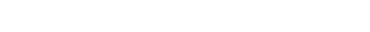 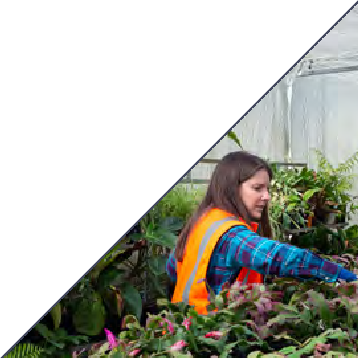 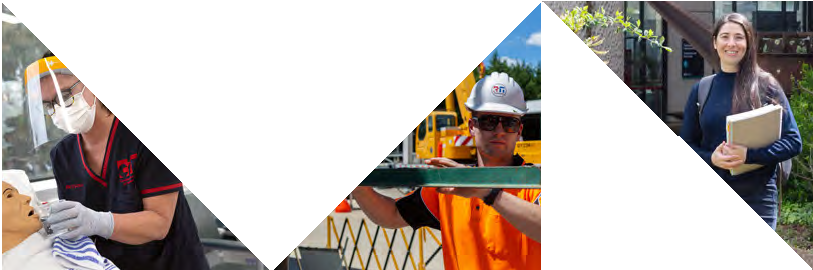 Annual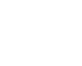 ReportCanberra Institute of Technology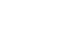 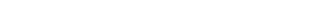 AnnualReportCanberra Institute of TechnologyAcknowledgement of CountryDhawura Nguna Dhawura Ngunnawal Ngunnawalwari Dhawurawari Nginggada Dindi Yindumaralidjinyin Dhawura Ngunnawal YindumaralidjinyinThis is Ngunnawal Country.We always respect their Elders, male and female. We always respect Ngunnawal Country.CIT acknowledges the cultural host nation of the ACT, the Ngunnawal people as Canberra’s first inhabitants and Traditional Custodians of the ACT and Region. We recognise the special relationship and connection to Country that the Ngunnawal people have with this area since time immemorial.Prior to non-Indigenous arrival Ngunnawal were a thriving community whose cultural practices were and still are core to their physical and spiritual wellbeing. We acknowledge the historical dispossession of the Ngunnawal people and recognise the long lasting, profound and ongoing impact to their health andwell-being that invasion has had on their livelihoods, cultural practices and families as well as the continuation of their laws/lore.CIT respectfully acknowledges the significant contribution of the Ngunnawal people to the life of Canberra.We also acknowledge other Aboriginal and Torres Strait Islander peoples that have made this place their home.Canberra Institute of Technology Annual Report 2022© ACT Government 2023ISSN 1322-5456This work is copyright. Apart from any use permitted under the Copyright Act 1968,no part may be reproduced by any process without written permission from the Manager, Publications and Communications, Corporate Services Bureau, ACT Government,GPO Box 158, Canberra ACT 2601.RTO: 0101 CRICOS: 00001KCONTENTSPart ATransmittal Certificate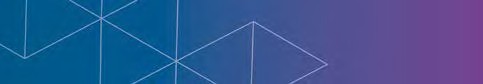 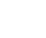 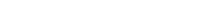 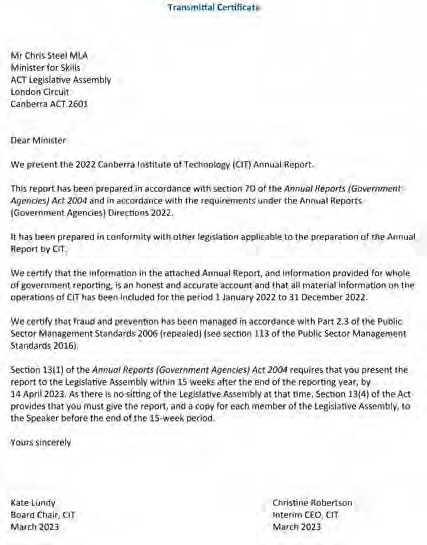 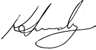 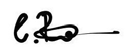 RTO Code 0101 | CRICOS No. 00001K,Canberra Institute of Technology | GPO Box 826, Canberra, 2601 Australia | T +(61) 02 6207 3107 | F +(61) 02 6207 3109 | E officeofthechiefexecutive@cit.edu.au | cit.edu.au CIT Bruce | CIT Fyshwick | CIT Gungahlin | CIT Reid | CIT Tuggeranong | ABN 432 737 96 990 | CRICOS No. 00001K | RTO 0101FROM THE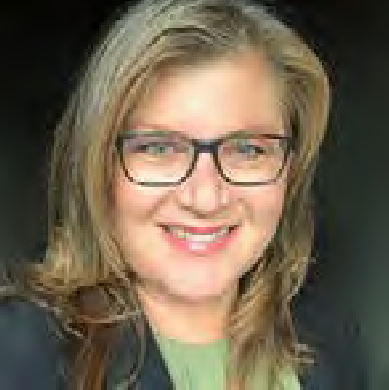 CIT BOARD CHAIRKate LundyCIT Board ChairCIT plays a central role in skilling the ACT workforce. The challenge for CIT is to grow in response to the skills shortages being experienced in many sectors of the economy. This will see CIT strengthen its relationship with industry and respond to the challenge of supporting the training required for emerging skills demands. The strength of CIT is our people and their commitment to obtaining the best outcomes for students.In 2022 the quality of the teaching at CIT was recognised with CIT winning the Bronze award at the Australian Training Awards for National Large Training Provider of the Year.In addition, Richard Lindsay won the VET Teacher/ trainer of the year for his implementation of innovative online platforms with simulated practicals within each apprentice’s workplace to keep his students learning. 2022 also saw Rachel Crawford,a previous CIT student, winning fourth place at the International WorldSkills baking competition, held in Switzerland. The success of our students recognises the high standard of our teaching and support staff.The Board is pleased to acknowledge the commitment of CIT teachers and administrative staff in continuing to focus on our core business and supporting students in their learning journey and thanks them for their hard work.On behalf of the Board, I also thank the mostly new Executive Team for their support in helping to provide leadership to firstly reset, and now rebuild business systems and processes to strengthen the support for teaching staff and improve accountability during this challenging year. In particular, I would like to thankMs Christine Robertson who stepped in as the Interim CEO working to provide leadership to the CIT and support for CIT staff.The Board has been strengthened with the addition of a Governance and Nominations Committee, chaired by Ms Natalie Howson, the new CIT Board Deputy Chair. I also acknowledge the new Chair of the Audit and Risk Committee, Ms Ros Jackson, and all the Board members for their ongoing hard work during the year in providing strategic direction and strengthening governance and accountability.In August 2022 the Minister provided a direction to the CIT in regard to efficient and effective financial management, procurement, and review of the Board Charter and policies. This direction was welcomed by the Board and the Board has responded to this direction through implementation of a range of governance and financial management changes that will put CIT in good stead going forward.Mid-year the Board undertook a feedback process to provide staff with the opportunity to provide feedback as part of CIT’s commitment to continuous improvement. A report, based on the feedback, was received and it will guide improvements for staff.Digitalisation and campus renewal at all CIT campuses will continue to be a focus in 2023, highlighted by the Woden campus development. Teachers and students have been engaged on this project and I am looking forward to seeing the building starting to take shape.The Board appreciates the commitment of staff, and the Woden team’s leadership and coordination efforts, in responding to requests and design challenges, always with students at the centre.FROM THE CIT CHIEF EXECUTIVE OFFICERChristine Robertson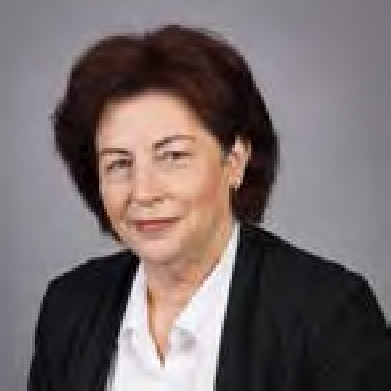 Chief Executive Officer(Interim)In 2022, we have continued to deliver our core business of high-quality Vocational Education and Training, while progressing a modern future focussed program aligned to our Strategic Compass, CIT Futures 2025, which underpins our commitmentto excellence in the development of contemporary VET. We have developed a place based and local intelligence about what employers need. Our graduates therefore become key contributors in growing the local economy.Skills shortages and increasing change in work environments have highlighted workplace challenges in the short, medium, and long term. As the labour market has tightened, and we have come closer to ‘full employment’, we are delivering qualifications in demand by students. CIT’s expertise in providing VET at school, at work, on campus, virtually and in the workplace, enables us to develop the skilled workers businesses need to grow.Jobs and Skills Australia was stood up in November 2022 to provide expert advice to the Australian Government on skills, labour market and workforce challenges. One of the first tasks of Jobs and Skills Australia, is to identify the jobs that areneeded now, and into the future, to achieve net zero emissions by 2050. CIT, as a foundation provider of VET in Canberra, delivers skills that respond to the workforce challenges of the nation. CIT is a lighthouse provider in skills and vocational training suitable to emerging technologies in Cyber-security and space tech. We are providing leading edge programs in the clean energy industries of wind and solar generation, applications and distribution. We are also building and delivering VET skills for the maintenance of electric vehicles.We are aligned with the objectives of Jobs and Skills Australia through collaboration with our research partners, business partners, students and teachers. We cannot yet know what all the apprenticeship and skills education requirements will be to fill skills shortages in these industries by 2050, but we are well prepared and ready to respond. Our graduates’ performance and contribution to the sustainable economies where they work, their plans for continuous learning, future upskilling and attaining expert transferrable skills are part of the important sustained promise of CIT as the sole public VET provider for our local community, and important contributor to national, and global community.CIT’s engagement with Jobs and Skills Councils and refreshed skills measures will deliver qualified employees to areas of critical skills shortages that businesses need. They include the care economies,technology, cyber security, space, digital and creative industries, hospitality and tourism, and construction.We also enthusiastically step into our part in advancing economic gender equity in training and job pathways to better paying careers for women.In 2023, CIT is set to deliver up to 2,530 fee-free TAFE places. This program is funded jointly by theAustralian and ACT governments and provides tuition free vocational education and training to eligibleACT students who want to train, retrain or up-skill. This program combined with the existing policies of the ACT Government around Skills and Connection means that CIT can foster growth in apprenticeships and trainees, and further our social contract with Canberrans. Fee-free TAFE will very likely boost graduates across skills and education byFirst Peoples, women, people who have been long term unemployed, people living with disability and people whose first language at home is not English.Since coming to CIT as interim CEO in July 2022, I have been able to witness daily the commitment of our teaching and student support staff teams, and the adaptability of CIT corporate services personnel. I would like to thank all staff for the passionate, inspiring, practical, and considered work which they deliver. I’d also like to thank our students, who are at the centre of all we do.I acknowledge, too, the Board for its stewardship through a period or change, under the assured leadership of the Chair, Ms Kate Lundy.As we enter a new year, it is one of great promise, and CIT will embrace the opportunities ahead of us, to continue to be the provider of choice for students, employers, industry, and government.Part BOrganisational overview and performanceORGANISATIONAL OVERVIEWORGANISATIONAL OVERVIEWCanberra Institute of Technology (CIT) is the cornerstone of the local skills and training system. CIT’s Strategic Compass supports the ACT Government’s economic development priorities as set out in CBR Switched On, and skills prioritiesarticulated in Skilled to Succeed. Solid Vocation and Education Training (VET) aligned to the policies above sets Canberra as a place of high employment andjob creation, a place of knowledge and innovation, and a place to invest and do business. Alongside the university sector, research bodies, businesses, and schools, CIT is also part of the wider system that drives knowledge-based economic growth.CIT plays a pivotal role as the ACT’s public VET provider at the centre of the skills and training system. CIT is supported through direct ACT Government investment, and joint funding between the ACT Government with the Australian Government in expanding fee-free TAFE places,and industry partnerships and support.We deliver:occupation specific skills that support qualifiedentry to the labour market and job mobilityhigher level training to drive innovation and entrepreneurship and growth in knowledge intensive sectorsinclusive provision of foundational learning that equips students with English language proficiency, literacy, numeracy and digital skills. These skills are a solid basis for workplace entry, and a solid basis for lifelong learning and skills acquisition.On 23 June 2022, the ACT Integrity Commission announced that it would undertake an investigation into ‘the circumstances surrounding the awarding of over $8.5 million worth of consultancy contracts by the CIT to ThinkGarden and Redrouge Nominees Pty Ltd’. CIT is supporting this investigation. As of31 December 2022, the Commission’s investigations were continuing.On 18 August 2022, the Minister gave a direction to CIT relating to efficient and effective financial management, procurement, and review of the Board Charter and policies. CIT has put in place arrangements to meet these requirements.Roles, Functions and ServicesCIT is the sole public provider of VET services in Canberra and makes an important contribution to Canberra’s social and economic wellbeing and development.The provision of VET through CIT is central to the ACT government’s objective to assist the people of Canberra and the region participate in awell-trained and highly skilled workforce in a growing ACT economy.CIT supports the ACT Government and the Minister for Skills, Chris Steel MLA, to meet his obligations for the delivery of publicly funded VET and delivery of the CIT campus re-development.Corporate ObjectivesThe CIT Corporate objectives, as outlined in the CIT Statement of Intent 2022-23 ACT Budget Statements B, Chief Minister, Treasury and Economic Development Directorate (page 135), are to:create a more agile CIT that can effectively respondto the changing VET environmentbe the provider of choice for students, employers, industry, and governmentimprove educational outcomes of disadvantaged groupsoperate as a customer centric organisation through an increased focus on the student experienceoperate as the public provider of VET in the ACToperate with greater commercial and entrepreneurial focus in the increasingly contestable marketplacemeet industry needs by providing the highest quality contemporary training in a variety of flexible modesgrow the capability and capacity of Canberra’s changing workforce for employers and industrycontribute to the ACT’s growing economy and the ACT’s reputation of being one of the world’s most liveable cities by attracting high-achieving students and delivering quality training and education that skills the ACT and regional workforce.StakeholdersThe key stakeholders essential for CIT to meet its corporate objectives include students, employers, industry, unions, governments and the ACT community.Industry and business partnerships are critical in the delivery of bespoke courses, including specialist skill development for emerging industries.CIT is secure in its position of inter-relationships with schools and with universities. There is a high demand for increased digital literacy among our stakeholders in industry and education sectors.CIT uses its product developments inmicro-credentials and stackable skill sets to balance the market demand for agility and speed, with our promise to deliver quality VET training that is relevant, flexible and accessible. Stakeholder relationships critically inform this practice by giving us a reliable local intelligence about what industry needs now, and in the future.Vision, Mission and ValuesOur VisionTo be the leading provider of vocational education and training in the ACT and Australia.Our MissionChanging lives through quality education and skills development for individuals, industry, and community.Our ValuesCIT believes quality in education is achieved through the values of: Respect, Integrity, Collaboration, and Innovation.Respect at CIT rests on a foundation of fundamental decency in our dealings with our colleagues, our learners, employers, other clients, society, and the world in which we live.Integrity at CIT means doing what we say we will in an honest and open manner, recognising achievement, not shirking from uncomfortable conversations and being consistent in our relationship with others and being accountable.Collaboration at CIT means actively sharing information and resources, working together towards shared goals, and seeking opportunities to work asa team across CIT. Collaboration relies on genuine engagement with others in CIT, with our business and other partners and with the broader community.Innovation at CIT means empowering colleagues at all levels to raise new ideas and to be creative as teams as we actively look for new and better ways of doing what we do (as well as better things to do), and not settling for how it has always been.CIT is committed to excellence in the development and delivery of VET training. The education services CIT provides are grounded in what industry needs now and in the future. CIT will prioritise industry engagement along with government and community collaboration. CIT shares the ACT Public Service Values of respect, integrity, collaboration, and innovation.Inclusion for all is a lived value at CIT. Some students need help with reading, writing, digitalcommunications and speaking skills to be able to get their first job, re-enter the workforce, or participate as a newly settled resident from a diverse cultural and language background. We meet students where they are in their education, skills and life domains.We deliver supported vocational skills and education which helps to remove barriers to securing work. CIT has an assured practice in foundational learning for students. CIT is a practiced deliverer in foundational learning practice for students.Strategic Compass 2025 – CIT FuturesOur Strategic PillarsThe four themes of the CIT Strategic Compass are:Leading change - raising our ambitions to meet new expectationsGrowing our region’s economy - adapting our courses and means of delivery to provide skills for the futureAdvancing Canberra’s workforce - Supporting jobs, economic resilience, and future prosperityTransforming our business - investing in our business for viability and valueStrategic Pillars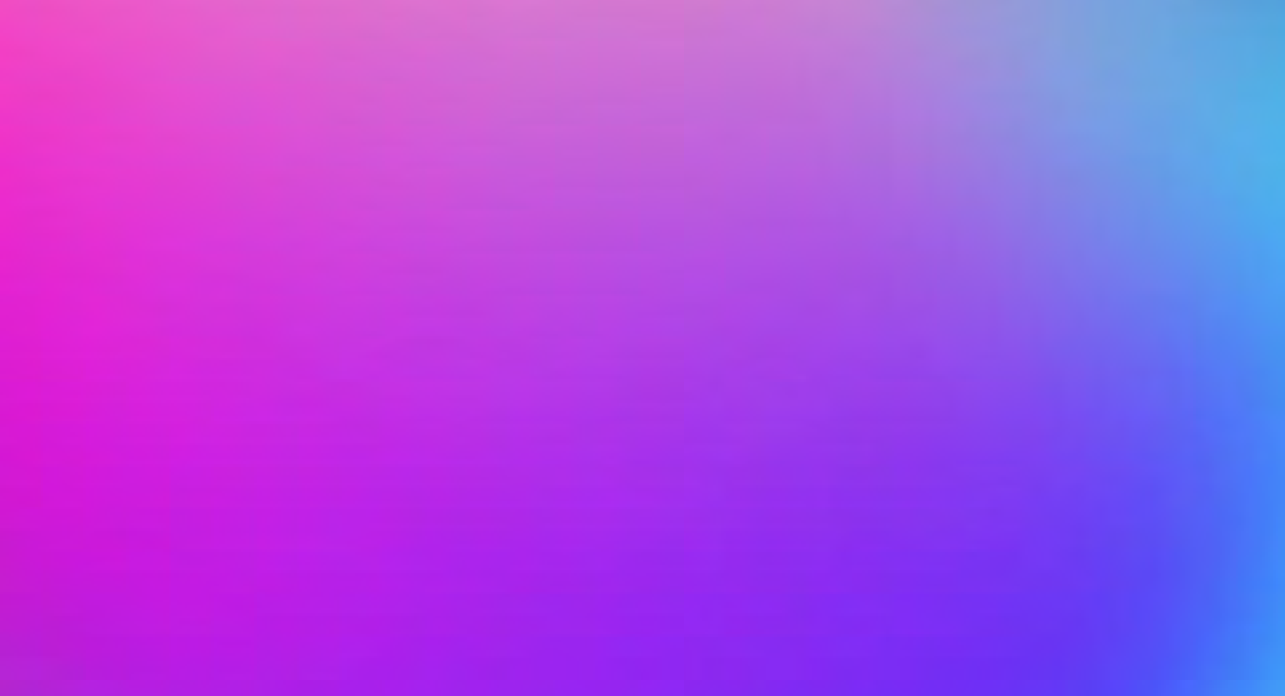 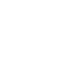 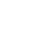 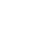 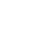 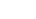 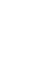 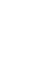 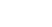 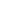 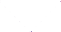 STRATEGIC  COMPASS  2025Leading changeRaising our ambitions to meet new expectationsAdvancing Canberra’s workforceAdapting our coursesand means of delivery toprovide skills for the futureGrowing our region’seconomySupporting jobs,economic resilience, and future prosperityTransforming our businessInvesting in our business for viability and valueStrategic Compass 2025 — Strategic PillarsBy implementing the strategic compass, CIT will enhance our industry and community engagement, our digital capacity, our adaptive ability andour collaborative culture. Our partnerships with stakeholders in government, business and unions, including current and emerging businesses, who work in local and national markets will help us foster economic growth for Canberra and the region.Our Strategic PrioritiesStudent ExperienceContemporary SkillsCampus RenewalDigitalisationOur PeoplePartnershipsSustainabilityCIT as the public provider of vocational education and training is uniquely placed to contribute to the prosperity and sustainability of Canberra’s future.We must:Be experts at collaborating, connecting and fostering partnerships with multiple stakeholders to capture, create and nurture new possibilitiesBe influential, developing and trialling cutting edge practices, leading by example to demonstrate what is possible in vocational education and trainingBe recognised and acknowledged as an economic and social enabler vital for sustainable economic growthBe inclusive for all members of our community, with a focus on empowering traditionally marginalised cohorts and supporting those facing disadvantageBe trusted as agile and responsive to emerging industry, business, and community needs, and to deliver quality vocational education and training for the jobs of the future.CIT’s Business and PlanningEnvironmentA well-educated community is the basis of Canberra’s social and economic wellbeing. There is a clear link between the provision of VET and economic and social development. The ACT Government’s provision of VET through CIT is an important commitment to the local population to be part of a highly skilled and trained workforce which makes Canberra a dynamic, knowledge-based economy.CIT delivers the CIT Board priorities through the Strategic Compass. CIT delivers its obligations under the Canberra Institute of Technology Act 1987 and government priorities.CIT complies with requirements set by VET and Higher Education regulators, including the Australian Skills Quality Authority (ASQA), the Tertiary Education Quality and Standards Agency (TEQSA). CIT delivers 28 national training packages across the Australian Qualification Framework (AQF), from certificate I to graduate certificate levels and all fields of education.Measuring Success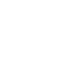 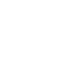 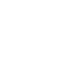 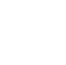 STRATEGIC  COMPASS  2025Create positive effects on skills development, community wellbeing and the growth of the ACT economy.Learning for life EmploymentDigital accessSense of belonging and inclusionStrategic Compass 2025 — Measuring SuccessAs of December 2022, CIT’s scope of registration included 187 current training package qualifications, 16 VET-accredited courses and 1 Higher Education course.CIT has registration status with the Australian Skills Quality Authority (ASQA) as a Registered Training Organisation (RTO).This includes delegated authority for CIT to amend its scope of registration for until July 2024.The Tertiary Education Quality and Standards Agency (TEQSA) has granted CIT accreditation as aNon-University Higher Education Provider until 31 December 2026.As the sole public provider of VET in the ACT, CIT is committed to continual improvement supported by ongoing monitoring and auditing to ensure delivery of nationally consistent, high-quality training and assessment services required to meet the VET Quality Framework and Higher Education Standards. CITalso specialises in the delivery of the ACT SeniorSecondary Certificate to mature age students.CIT is delivering under JobTrainer, a joint initiative of the ACT and Australian governments, offering fee-free VET to school leavers, young people, and job seekers to support the post COVID 19 economy. Places in JobTrainer were delivered in 2021 and 2022.In 2023, CIT will deliver 2,530 fee-free TAFE places for eligible students in course qualifications that are nominated as areas of workforce challenges. This is an initiative of the ACT and Australian governments.CIT aligns with ACT government strategies including Skilled to Succeed, A Globally Connected City, and Switched-on Canberra.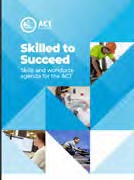 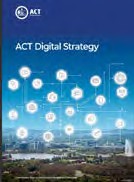 CIT actively adopts the principles and objectives of the ACT Wellbeing Framework, and contributes to a range of indicators under the framework, particularly:learning for lifeemploymentdigital accesssense of belonging and inclusion.CIT is represented on the Board of TAFE Directors Australia and contributes to national policy debates on the future of VET.CIT Foundation Skills students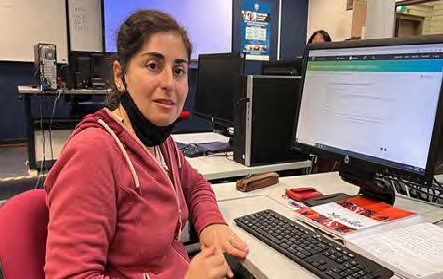 continue to flourish and succeedin this innovative and inclusive programThese skills include a combination of language, literacy, numeracy, and digital literacy (LLND) as well as employability skills. Arezoo Shahriari(above) completed a Masters in Physics in France and is now studying to improve her workplace English and reading skills after completing a work experience program with the ACT Government.“I moved to Australia and this course has given me a greater understanding of work in Australia,” Arezoo said. “I have found the course and teachers extremely helpful. English is my thirdlanguage and I need to improve my reading and writing to work in Australia.”CIT Foundation Skills teacher Fran Handoko takes pride in helping her students and works hard to ensure she incorporates many different learning styles to support them. “Every cohort of students is different. I like to give support and advice to the students about careers and scholarship options which might be available to assist them,” Fran said.Summary of Performance 2022CIT and its subsidiary, CIT Solutions, delivered training to 21,500 students across all programs in 2022. Of these just over 3,500 were non-accredited learners enrolled in recreational courses, professional workshops, and foreign language tuition at CIT Solutions. Most CIT students (54.5%) were aged 26 years and over and89.3% studied part-time.A brief summary of highlights from 2022 follows with further information and details of accountability Indicators under the strategic priorities of the Strategic Compass 2025-CIT Futures in the section on Performance Analysis.CIT teacher wins at national training awards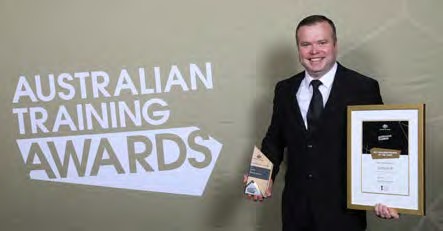 CIT is celebrating the success of one of its automotive teachers, Richard Lindsay, who won the national VET Teacher/Trainer of the Year Award at the Australian Training Awards.Richard’s efforts and enthusiasm have seen countless students receive the highest quality training and support while they build new careers.With over 25 years of experience in the automotive industry, Richard has brought a wealth of knowledge to CIT. He has developedand delivered new training, including the nation- leading Electric Vehicle Program and the Toyota TNT Apprenticeship Program, both of which have been successful.Richard said it is a great honour to win this award.“I am so pleased to receive the 2022 Australian Teacher of the Year Awards. I want to thank my colleagues here at CIT for all their support,” Richard said.CIT Staff and Students win at ACT Training Awards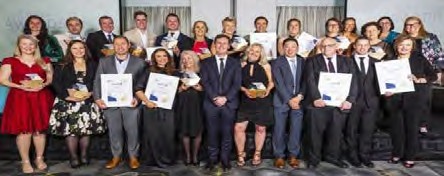 The Canberra Institute of Technology once again excelled at the 2022 ACT Training Awards, winning in six categories:ACT Large Training Provider of the YearACT Industry Collaboration AwardACT VET Teacher/Trainer of the Year – Richard LindsayACT Aboriginal and Torres Strait Islander Student of the Year – Justin DrewACT Australian School-based Apprentice of the Year – Josh HaynesJohn Scott Memorial Award – Jane ClarkInterim CIT CEO, Christine Robertson, said the teachers, staff and students at CIT were key to the organisation’s success at the Awards, noting that the awards are a fitting recognition of the talent, perseverance, innovation, dedication, and passion of the CIT’s students, teachers and staff.Key Performance Achievements for 2022 include:Winning the ACT large training Provider of the Year in the ACT Training awardsCIT students being recognised for excellence winning the ACT Aboriginal and Torres Strait Islander Student of the Year Award - Justin DrewACT Australian School based Apprentice of the Year Award – Josh HaynesJohn Scott Memorial award which recognises outstanding contribution by an individual in VET and the ACT business sector - Jane Clark CIT HairdressingProvision of training to 4869 apprentices and trainees including 308 Australian School Based ApprenticeshipsProvision of 417 JobTrainer places in the priority areas of Aged Care, Disability, Children’s Education and Care and Digital23% increase in the Certificate IV Cyber SecurityCourse to 692 enrolments in 2022Successfully installed bird boxes throughout the Bruce Campus providing additional sanctuary for native bird species. The 2021 bushfires had decimated native bird habitatsDelivery of 30 Mental Health First Aid Training sessions providing training to 354 participants from the public, government, and private organisationsPartnering with the Environment, Planning and Sustainable Development Directorate and Origin Energy, CIT has installed electrical charging stations for electric vehicles at Bruce, Reid and Fyshwick CampusesWorking with Major Projects Canberra on the redevelopment of Woden CITExtensive consultation with staff and other stakeholders on the design of the CIT Campus at WodenGrind to Ground, an initiative which transforms coffee grounds and sawdust into compost, collected an estimated 175.5 tons of sawdust and coffee grounds. This is an on-going project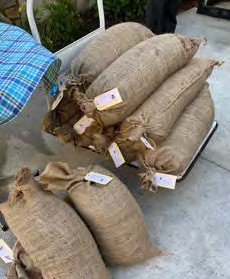 Development of the blueprint for the CIT Digital StrategyDeveloped a prioritised upgrade and maintenance plan for our teaching spaces for Fyshwick, Reid and BruceWinner of the ACT Industry Collaboration awardWinner of the ACT and Australian VET Teacher/ Trainer of the Year - Richard LindsayCommitted to providing training in the sustainability sector, CIT expanded its training offer to include courses in sustainable construction, waste management and renewable energy systemsCIT partnered with Tesla to provide training for electric vehicle technicians.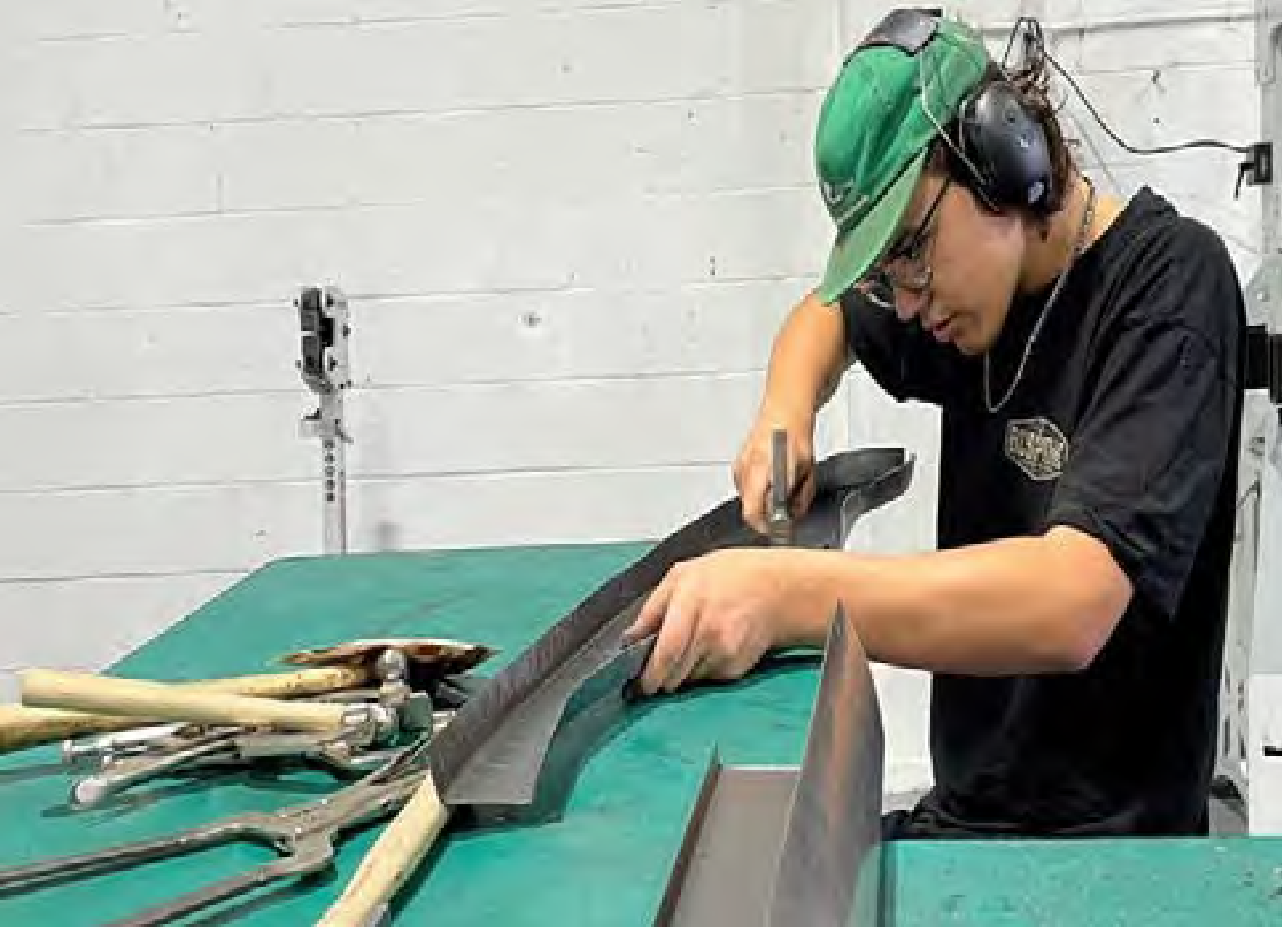 OUR PEOPLESTUDENT DEMOGRAPHICS - ACCREDITED PROGRAMS%(1,286)self-identified as Aboriginal and/or Torres Strait Islander%(2,241)identified as livingwith disability54.5%26 yearsAGE25 years45.5%18.7%3,719self-identified as speaking another language other than English at home%(7,840)identified as femaleindividual students undertook apprenticeships/traineeships (including 308 number of Australian School -based Apprenticeship (ASBA student enrolments)from ACT18.9%	9.0%	2.8%2.7%from NSW	from otherstatesfrom overseaswere international students from 60 countries89.3%studied part-timeCIT student wins ACT nursing award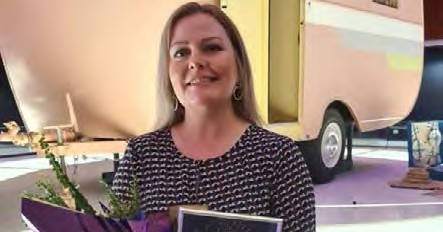 Canberra Institute of Technology student,Rei Edge won the Nursing Student Recognition award at the ACT Nurses and Midwives 2022 Excellence awards.These awards recognise the achievement and dedication of nurses across all areas of the ACT health system, and Rei has demonstrated all the qualities of an extraordinary student from the beginning of her training.Rei started her journey into nursing over 20 years ago, when she undertook a nursing course in the UK. After working as a beauty therapist for manyyears, and a move to Canberra two years ago, Rei decided on a career change. “I thought I would give nursing another go. It has always been my passion.” Rei said.“As a mature student, I thought it would be challenging. The teachers at CIT have been amazing. They are motivated, dedicated and committed. The course was great.”2023 OutlookCIT priorities and focus areas are set out in the Strategic Compass 2025 – CIT Futures. By delivering on the Strategic Compass, CIT will adapt and align to the regulatory and commercial environment of ACT and Australian governments. CIT is clear on its role as the sole public provider of VET in the ACT, that it provides students opportunities to get training and skills for the jobs in demand now and in the future and delivering to business the skilled workers they need to grow the economy.Responsiveness, flexibility and adaptability are the bywords marking the CIT 2023 outlook. CIT is alive to building additional capacity in emerging industriesand areas of government demand in industries that face workforce challenges. Enhanced training for CIT staff in digital technologies will support their role in smart environments, for multi-platform distribution. Staff wellbeing is a priority piece of sustained work for 2023, as CIT must competitively retain and attract staff in a tight market.In 2023, CIT will offer fee-free TAFE for a range of courses. Fee-free TAFE is a jointly funded initiative of the Australian, State, and Territory Governments. The initiative provides tuition-free vocational education and training to eligible ACT students wanting to train, retrain or upskill in particular courses.CIT has a social contract with ACT residents in theprovision of inclusive learning to anyone who needs it. Focussing on CIT students will include priorities centred on digitalisation and campus renewal at all CIT campuses. Significant continuing projects include the ongoing preparation towards CIT Woden, and Yurauna moving to Bruce.The work challenges in the national economy and the structural changes underway to meet net zero emissions by 2050 form the context for the 2023 outlook.Implementation of the Strategic Compass will include:review of course offeringsreview of assessment performance indicators toreflect the current VET environmentworkforce development for all staffconfirmation and agreement on the role of CIT as the public provider and the relationship with government and the community.Nationally, public VET providers and governments are adapting to a variety of reforms to ensure long term sustainability and relevance in a re-energised, and accountable systems framework set by the Australian Government.Jobs and Skills Australia has been established to provide expert advice to the Australian Government on skills, labour market and workforce challenges. It has a role in providing advice to other governments and stakeholders in the skills system about future skills needs and how the existing systems canbe enhanced to meet those needs. It’s about establishing a world class skills system for Australia where the skills are well defined, connected to the VET system and the skills measuring frameworks ensure quality integrity for students and industry.There is an aspiration that the re-organising of VET structures, their course design and qualifications reforms will contribute to the future of work and the labour market. There is a keen interest in monitoring the impact of VET in the context of structural changes in the economy, including:the apprenticeships, and qualifications and skillsthat will be needed for net zero emissions by 2050the ACT priority skills classifications in short skillssupply nowthe effects of improved skills structurally on industries that previously have been low paid, highly volatile, and have an insecure workforce.CIT will work closely with sectors with skills shortages, including:Technology industries – building on our knowledge capabilities in areas like space, cyber security, renewables, and digital technologies. Tomorrow’s technology jobs will call for a mix of skills, from the best of the university and vocational education sectorsBuilding and construction industries – especially sustainable buildingCaring industries – Significant Commonwealth and ACT Government commitments in aged care, early childhood education and care, disability services and health care more broadly, will drive increased investment in these sectors in years to comeExperience industries – re-building vibrant and innovative tourism, hospitality and arts businesses after the Covid-19 epidemic will provide jobs for flexible and adaptive employeesCIT will maintain its close sectoral relationships with industry through the Minister’s Skills Advisory Council, and the new Jobs and Skills Councils which are a refinement on past structures where industry and peak bodies had critical roles in projecting the skills education requirements for their industryfutures. A major feature for VET training in the coming years will be the dynamism of developed, delivered, tested and assessed skills across categories linkedto net zero 2050 and areas of workforce and skills shortages.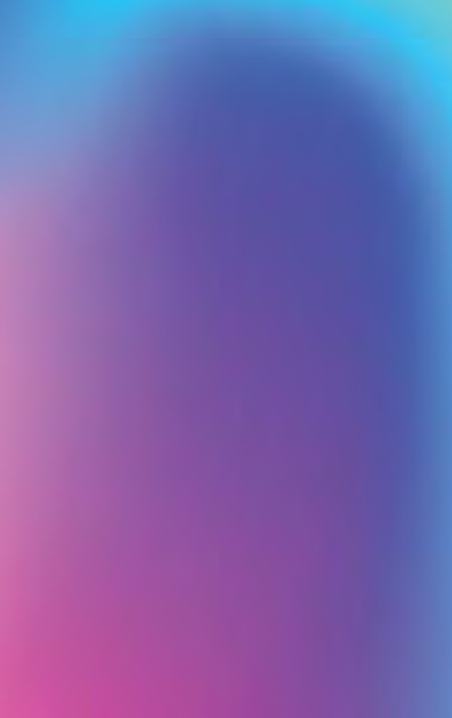 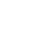 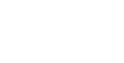 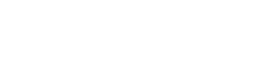 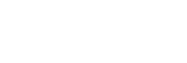 CIT BoardThe CIT Board, established in 2015 under Section 9 of the Canberra Institute of Technology Act 1987 (CIT Act), consists of a minimum of seven and no morethan 11 members, appointed by the ACT Government Minister for Skills. The CIT CEO is a Board memberin accordance with Section 80 (4) of the Financial Management Act 1996 (FMA).As required by Section 56 of the FMA, the CIT Board is liable, under the responsible Minister, for the efficient and effective financial management of CIT. The CIT Board Charter outlines the roles and responsibilitiesof board members, code of conduct, conflict of interest and other information relating to meetings, subcommittees, and administration. The CIT Board Charter is available on the CIT website. Appointments to the CIT Board are conducted in accordancewith the ACT Government Boards and Committees Handbook.In 2022 there were some changes to the Board. On1 July 2022, outgoing Chair Craig Sloan was replaced by Kate Lundy who was the previous Deputy Chair. A new member, Ms Natalie Howson joined the Board as Deputy Chair.CIT Board Members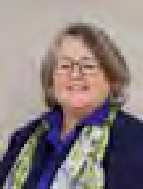 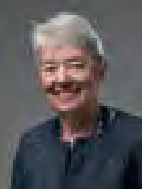 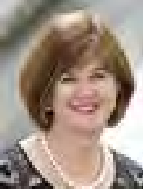 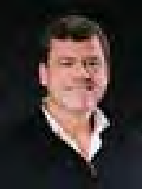 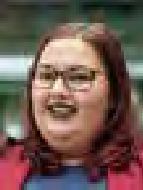 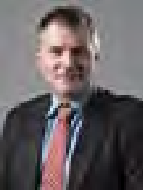 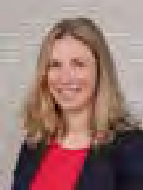 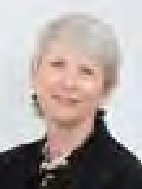 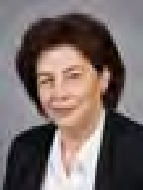 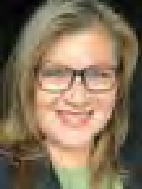 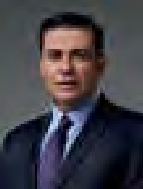 During 2022 there were five ordinary Board meetings. In addition, the Board conducted a series of extraordinary and special meetings to discuss matters of interest such as cloud campus and the Woden CIT Development application. The table below shows board meeting attendance for ordinary meetings.Board Meeting Attendance in 2022CIT Board SubcommitteesThe CIT Audit and Risk Committee is a subcommittee of the CIT Board. It was established by the CIT Board in accordance with the ACT Government Internal Audit Committee and Function Framework and Sections 56 and 77 of the Financial Management Act 1996. Its role is to provide independent, objective assurance and assistance to the CIT Board on CIT’s risk, control and compliance framework, internal audit function and its external accountability responsibilities. The Audit and Risk Committee oversees the preparation of the financial statements on behalf of the CIT Board. For further information on the activities of the Audit and Risk Committee see section on internal audit.During the year, the Board established the Governance and Nominations Committee. This Committee consists of Board members and provides advice to the Board on appointments and governance practices. The Governance and Nomination Committee has its own Charter which sets out the Committee’s objectives and includes authority, membership, frequency of meetings and context.Matters considered by the CIT BoardThe Board plays a key role in setting the strategic direction of CIT as well as providing oversight of financial reporting and human resource matters. CIT Board members bring a range of skills and expertise to CIT.The CIT Board met more regularly in 2022 to enable more in-depth consideration of the strategic direction of the CIT. This included greater focus by the Boardon WHS strategy, ICT, cloud campus, stakeholder engagement, educational governance, structure and staff feedback.To further support the strategic direction of the CIT, the Board established the Governance and Nominations Committee. This Committee focussedon governance, process and strategic policy including reviewing the Board Charter and reviewing legislative obligations. An updated Board Charter has been included on the CIT website. The Committee work program includes areas of focus for 2023.The Board continued its focus on CIT Woden and plans for Yurauna moving to the Bruce campus. The CEO and Chair participating on Major ProjectsCanberra’s CIT Woden Project Board to progress the planning and delivery of the new campus. The Board held a special meeting to focus on the CIT Woden development application and was kept abreast of planning and staff and student consultation on the campus.The Board and CIT executive held a workshop on cloud campus and its application to the whole of CIT, as well as the opportunity to have an integrated approach to the Woden smart campus.The Board conducted a meeting at the CIT Fyshwick Campus and met with Trade College leaders. This visit reinforced the need for capital and equipment upgrades to keep CIT at the forefront of quality teaching and learning experience.The Board focused on a strategic rebuild of the CIT including capacity of the CIT executive and responding to staff feedback.To support efficient and effective financial management, CIT continues to strengthen financial accountability, and reporting including, the introduction of an expenses management system, centralised contracts register, reporting enhancements to the Board and strengthening the financial delegations on the CEO.The focus of the Board remains on ensuring CIT continues to deliver quality teaching and learning to the ACT community and acknowledges the ongoing dedication and commitment of the CIT community.Remuneration for executives andboard membersAll CIT executives are paid in accordance with Determinations of the ACT Remuneration Tribunal and relevant laws and instruments, including the Public Sector Management Act 1994 and the Public Sector Management Standards 2006. Under the Remuneration Tribunal Act 1995, the Remuneration Tribunal determines remuneration for the CIT CEO and members of the CIT Board.CIT SolutionsCIT Solutions delivers a range of professional development courses and nationally recognised qualifications from the Australian Qualifications Framework under CIT’s Registered Training Organisation status (RTO 0101) to government CRICOS and corporate sectors. These programs and consultancy services are delivered to ACT clients and approved international students.CIT Solutions Pty Ltd (the Company) is an owned subsidiary of CIT that reports to the Australian Securities and Investments Commission under the Corporations Act 2001. CIT Solutions audited financial statements are consolidated within CIT’s financial statements in this report (see C2).CIT Solutions provides:Training in an extensive range of foreign languagesMarketing services to CIT to recruit international studentsProfessional development and recreational short courses for lifelong learners.Internal Accountability,Governance and OversightOrganisational StructureCIT comprises three divisions, five teaching colleges, and CIT Yurauna, which is a service dedicated to Aboriginal and Torres Strait Islander peoples. Each College, led by a College Director and supported by management teams, provides quality VET in a range of areas. The divisions provide support to all teaching areas which are supported by VET practitionerswith current industry qualifications and a broadexperience.The Teaching Colleges are:Business and Leadership delivering skills in accounting and law, management and business, and business administrationHealth, Community and Science delivering a range of courses focused on meeting the needs of the community and industry in forensic science, environment, animal technology and science with health and community services disciplinesTechnology and Design works closely and collaboratively with local industry and delivers course in building and interior design, engineering and spatial information, hair and beauty, floristry and horticulture, photography, visual arts and fashion, information, communication technology, communication, media and musicPathways delivers the ACT Senior Secondary Certificate, English language skills and Language, Literacy, Numeracy and Digital (LLND) Support for Foundation skillsTrade Skills aims to produce qualified trade people for the ACT community and region through a range of relevant programs, state of the art training facilities and a collaborative approach to industry engagement and provides foundation skills to help students build essential skills.The Education and Training Services Division is responsible for the integrity and delivery of teaching and learning across CIT to meet the needs of students and employers in the ACT and regional community.This includes the oversight of CIT colleges, CIT Yurauna, Education Services, Student Services and CIT Library and Learning Services. The Division’s objectives are to provide high quality VET which is engaging, innovative and provides students with authentic workplace-based learning experiences. The Division also has a supporting role in ensuring CIT fulfils the compliance requirements set by VET and Higher Education regulators, including the Australian Skills Quality Authority (ASQA), the Tertiary Education Quality and Standards Agency (TEQSA) and the ACT Board of Senior Secondary Studies (BSSS).The Corporate Services Division is responsible for a comprehensive range of support services across CIT in the areas of finance, human resources, industrial relations, corporate governance, audit and risk, facilities management, information technology, records management, work health and safety, student administration system and corporate compliance.Corporate Services is also responsible for ensuring CIT meets its obligations as a Territory Authority, to the ACT and Australian Governments.The Industry Engagement and Strategic Relations Division is responsible for supporting and coordinating the growth of CIT’s business by developing broad and effective links with industry; aligning CIT programs with industry expectations and outcomes; and ensuring stakeholders and the community are aware of the contribution CIT makes to individuals, employers and the ACT economy.In addition, the Division provides ministerial liaison and support to the CIT Chief Executive Officer (CEO) and CIT Board and liaises with the Economic Development section within the Chief Minister, Treasury and Economic DevelopmentDirectorate (CMTEDD) regarding the future economic development of the ACT and the region.Industry Engagement and Strategic Relations A/g Executive Director Josephine AndersenCorporate ServicesExecutive DirectorMeghan OldfieldStudent ServicesClient Relationships Information and RecognitionLibrary and Learning ServicesLibrary Learning ServicesLibrary Learning Resources and Systems Copyright and IPEducation Reform Education ServicesAwards and Programs Education Quality Program Services Quality Assurance CIT Research Education Projects Surveys and Systems ProjectsTeacher CapabilityFinance Corporate Finance Business SupportHuman ResourcesHuman Resources Employment Relations and WellbeingPeople, Performance and Culture Strategic Workforce Planning Work, Health and SafetyCorporate ServicesFinancial Accounting Performance and ReportingStudent Accounts Student Information ManagementSystemsAudit, Risk and Corporate GovernanceProcurement, Contracts and Records ManagementFacilitiesChief Information Officer Learning Management Systems eLearn SupportCollegeCIT Business and LeadershipAccounting and Project ManagementBusinessCollegeCIT Technology & DesignCreative and Design IndustriesGraphics, Entertainment, Media and MusicHairdressing and Beauty Therapy Horticulture and FloristryInformation, Communication and TechnologyCentre for Cyber SecurityCollegeCIT Pathways CollegeEnglish Language LLND SupportYear 12 and General Education for AdultsStudent Support CounsellingInternational Pastoral CareCollegeCIT Trade SkillsAutomotive, Metals and LogisticsBuilding Management Construction Electrical TradesHospitality, Culinary and Tourism PlumbingCollegeCIT Health, Community & ScienceChildren's Education and Care CommunityHuman Services ScienceWellbeing and CIT Fit and WellCIT YuraunaAboriginal and Torres Strait Islander ProgramsAboriginal and Torres Strait Islander Student SupportCommunity EngagementCIT Executive Team (as of 31 December 2022)The CIT Executive team as of 31 December 2022 comprised the Interim CEO; the Executive Director, Education and Training Services; the Executive Director, Industry Engagement and Strategic Relationships; The Executive Director Corporate Services; The Senior Financial Officer; the Chief Information Officier; the Senior Director Human Resources; The Senior Director Finance; and Executive Branch Managers for FOI & Audit and Policy & Governance. The Executive Team works collaboratively and reports to the CEO.(Interim) CIT CEO, Christine Robertson, reports directly to the CIT Board and provides strategic leadership across CIT. The CEO is responsible for ensuring, as far as practicable, that the CIT’s statement of intent is implemented effectively and efficiently while managing the day to day operations of CIT in accordance with the policies set by the board. The CEO regularly advises the board about the operation and financial performance of CIT.Senior Financial Officer, Craig Jordan, reports directly to the CIT Board, and provides the Board with strategic and analytical advice. The Senior Financial Officer is responsible for preparation of the annual budget and financial statements for CIT, and strategic accounting and reporting activities to meet external reportingobligations and support business units in meeting their needs. The position takes a lead role in ensuring that CIT’sfinancial position is robust and sustainable.A/g Executive Director, Education and Training Services, Josephine Andersen, works with CIT’s education leaders to ensure the design and delivery of teaching and learning is high quality, relevant and accessible, and meets students’ and employers’ needs. The position is the primary interface with ASQA, TEQSA and the ACT BSSS, and ensures CIT’s education governance meets all regulatory requirements for domestic and international students.Executive Director, Corporate Services, Meghan Oldfield, has primary responsibility for ensuring the efficient operations of CIT through appropriate business and professional services supporting the strategic and operational needs of CIT. This includes overall management of CIT’s budget and finances, human resources, property management, information technology, audit and risk, procurement and corporate compliance. This position is also the key liaison point for other ACT Government services supporting CIT.A/g Executive Director, Industry Engagement and Strategic Relations, Josephine Andersen, has primaryresponsibility to ensure CIT has broad and effective links with industry to grow CIT’s business; responsibility for the CIT brand and ensuring stakeholders and the community are aware of the contribution CIT makes to individuals, employers and the ACT economy; and responsibility for ministerial liaison and providing supportto the CIT CEO and CIT Board. In addition, the position liaises with the Economic Development area of CMTEDD regarding the future economic development of the ACT and the region.Under the CIT Internal governance Framework, CIT committees, advisory groups and working groups are accountable to the CEO through the Executive Management Committee.CIT Governance FrameworkPERFORMANCE ANALYSISPROVISION OF VOCATIONAL EDUCATION AND TRAINING SERVICESCIT delivers its services under Output class 1.1 Provision of Vocational Education and TrainingServices, as set in the 2022-23 ACT Budget Statements B, Chief Minister, Treasury and Economic Development Directorate (page 142). This output involves the provision of places in publicly funded programs at CIT, consistent with training needs for the ACT.CIT also provides training through commercial or other funding sources that are not covered under this output class but are included in the following commentaryon the accountability indicators and the strategic highlights.CIT delivers a range of national training packages across the Australian Qualification Framework (AQF), from certificate I to graduate certificate levels and all Fields of Education. As of December 2022, CIT’s scope of registration included 187 current training package qualifications, 16 VET-accredited courses andone Higher Education course.CIT has Australian Skills Quality Authority (ASQA) Registered Training Organisation (RTO) registration, including delegated authority to amend its scope of registration for VET training products, until July 2024 and registration with the Tertiary Education Quality and Standards Agency (TEQSA) as a Non-University Higher Education Provider until 31 December 2026.As the sole public provider of VET in the ACT, CIT is committed to continual improvement supported by ongoing monitoring and auditing to ensure delivery of nationally consistent, high-quality training and assessment services required to meet the VET Quality Framework and Higher Education Standards. CIT alsospecialises in the delivery of the ACT Senior SecondaryCertificate to mature age students.STRATEGIC PRIORITIESStudent ExperienceAt CIT, teaching, learning and business planning and development is centred on the Student Experience,and fulfilling students’ needs and aspirations. The Student Experience is a key strategic priority to support the achievement of CIT’s Strategic Pillars (shown on page 13).While students choose to study at CIT for a variety of reasons, 82 .5 per cent of students identified their main reason of study being employment related (2022 VET Student Engagement Survey (VETSES) or preparingfor a promotion, changing careers into another sector, starting a business, upskilling, or meeting the criteria of a current job.With a focus on employment outcomes, CIT will continue to partner with government, business and industry stakeholders to provide student experiences that quality assured outcomes and qualifications, accepted by industry.Our close relationships with external stakeholders and our students will be increasingly important in the coming year of workforce challenges and skills shortages.Teaching and learning support is vital to the success of all our students including our international students. CIT provides access to:the Student Wellness Hubmental well-being, counselling, disability, tutoring and migrant supportCIT Student Association (CITSA) and CIT Solutions also support students’ mental health and well-being through social programs and events.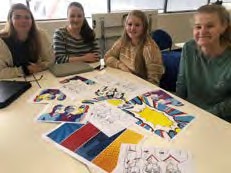 NATIONAL STUDENT OUTCOMES SURVEYCIT’s key strategic objective is to provide vocational education and training that meets student needs. The National Student Outcomes Survey, conducted annually by the National Centre for Vocational Education Research (NCVER) provides one measure of success. By focusing on students’ employment outcomes, the Student Outcomes Survey gauges how well CIT serves individuals and the community.The Student Outcomes Survey also collects information on VET students’ reasons for training, satisfaction with training, and further study outcomes and provides a comparison across other state and territory TAFE Institutes. Areas of assessment include:employed after trainingnot employed before training, employed aftertrainingemployed or in further study after trainingenrolled in further study after trainingachieved main reason for training (reasons for studying include getting a job, gaining extra skills for current job, changing careers, getting a better job, and developing or starting a business).The 2022 performance of CIT graduates against national performance for Australian TAFE graduates is highlighted below. As illustrated, CIT graduates have exceeded the national performance in all but one area, showing an impressive performance in employment related indicators.In these categories CIT has outperformed the national average in all but one area. For CIT graduates in 2022:85.0% were employed after training compared with75.6% nationally60.9% who were not employed before training,employed after training compared with49.4% nationally90.9% were employed or in further study compared with 86.1% nationally33.2% were enrolled in further study after trainingcompared with 36.1% nationally88.0% achieved the main reason for study compared with the national average of 85.7%.NCVER Student Outcome Survey 2022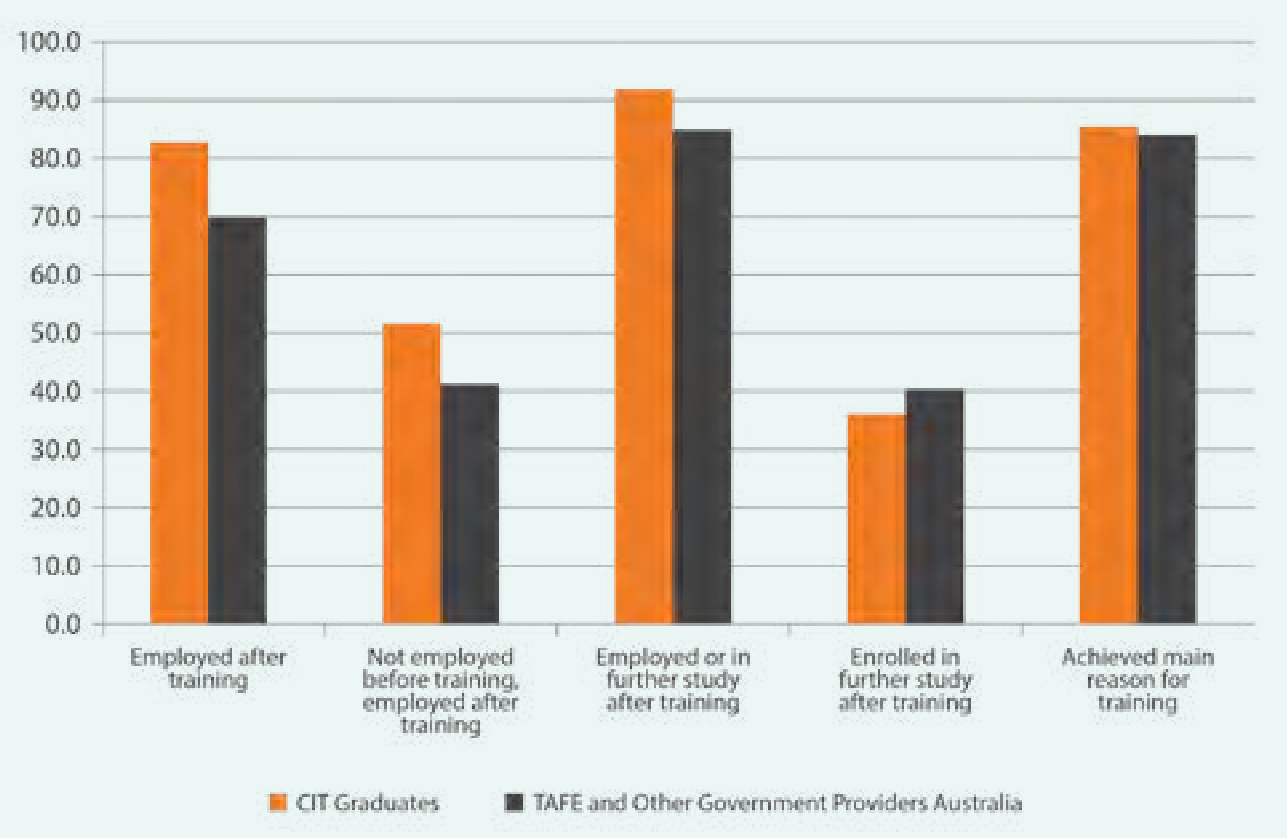 NCVER Student Outcome Survey 2022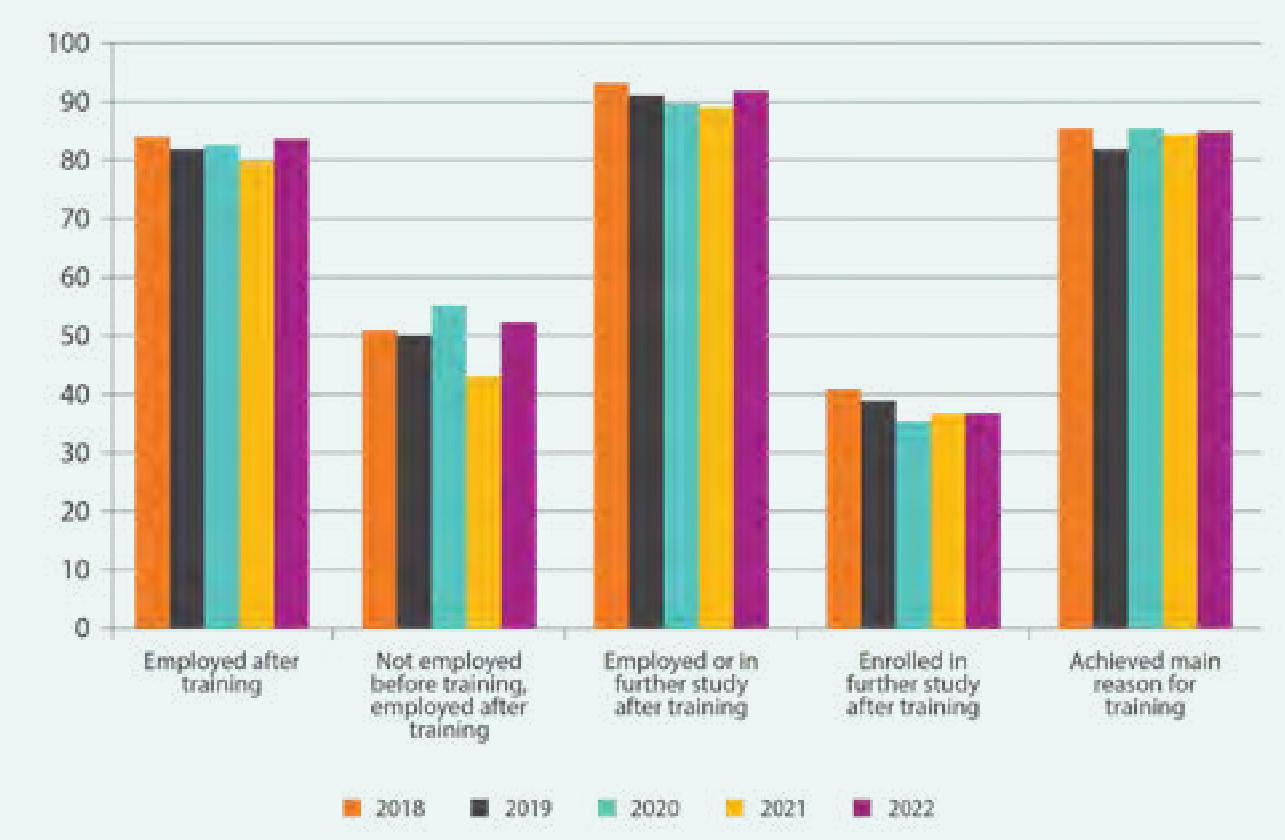 ACCOUNTABILITY INDICATORSCIT delivers VET through ACT Government Controlled Recurrent Payment (CRP), the ACT Government Skilled Capital program, funding for Australian Apprenticeships, the JobTrainer Program and commercial activities delivered by CIT and its subsidiary, CIT Solutions.In 2022, student activity data for the ACT Budget accountability indicators reported in the Statement of Performance focused specifically on the subset of CIT’s education delivery that is subsidised by the ACT Government through CRP. This did not reflect the full extent of CIT’s training delivery as it did notinclude students enrolled under other commercial or contestable schemes.In 2021, CIT introduced two new accountability indicators. 2021: Subject Enrolments and Subject Pass Rate, which includes all students to better reflect the trend in study preferences of students who have moved away from pursuing full qualifications in favour of individual skillsets.The budget accountability indicators of Nominal Hours, Program Enrolments, Module Pass Rates, Program Completions and Average ControlledRecurrent Payment per Nominal Hour (reported below) were discontinued from 1 July 2022. These measures only related to training delivered under the default Profile student scheme (see below) and do not include students enrolled under other schemes.CIT has four accountability indicators for the full 2022 year and four accountability indicators that were discontinued from 1 July 2022. These are described in the CIT Statement of Intent and further information is available in the Statement of Performance onpage 161.Subject EnrolmentsSubject Enrolments refers to student enrolments in each Unit of Competency for the reporting period, as opposed to a full qualification. In 2022 there were 93,701 subject enrolments, 6% below the target of 100,000.The number of subject enrolments for 2021 was 111,464, 3% above the target of 108,000.This accountability indicator was introduced in 2021. Comparative data across the two years has seen a 15.93% decline with subject enrolments falling from 111,464 in 2021 to 93,701 in 2022 (17,763 less).The decline in subject enrolments is attributed toa combination of the flow-on effects of reductionin enrolments post-COVID and the strong local employment market reducing the immediate demand for training.Subject Pass RateSubject Pass Rate refers to the proportion of subject enrolments issued with a grade indicating successful completion of the Unit of Competency during the reporting period.CIT recorded an 86% subject pass rate in 2022,1% above the target of 85%. This was the same result recorded in 2021.Learner Satisfaction RateIn 2022 CIT replaced the Learner Engagement Survey (LES), used by CIT to measure student satisfaction rates for the past ten years, with the VET Student Experience Survey (VETSES) at the request of ASQA. RTOs (registered training organisations) participating in VETSES are not required to administer the LES.The VETSES, a joint initiative between ASQA, the Department of Employment and Workplace Relations and the NCVER, is a short online survey that captures information from current students about their training experiences to date, training intentions and satisfaction, pre-enrolment and enrolment processes, and motivation.The VETSES retains the LES key indicator question, allowing CIT to collect and analyse longitudinal data and report against ACT Government accountability indicators.The VETSES was conducted between 12 October and 4 November 2022 with all students enrolled in a qualification level program (Certificate I and above), who were aged 15 years or older able to participate. Responses to the VETSES were received from 349 CIT students, giving an overall response rate of 25.9% (compared to 2021 LES the response rate of 21.3% or 2,015) of students invited to participate in the survey.Most of these students (65.5%) had been undertaking training with CIT for more than six months.In 2022, CIT’s student satisfaction result from the VETSES was 80.5% (rounded up to 81% in the Statement of Performance) for the key indicator question – students are satisfied with the training.While this is below the target of 85%, and 7% lower than 2021 result, the results from the two different surveys are not directly comparable, and the figure for 2022 cannot be compared with previous years given the smaller number of students responding. CIT will be reviewing the target to determine if it is still appropriate under the new methodology.Learner satisfaction rates 2012 to 2022 from Learner Engagement Survey and VETSES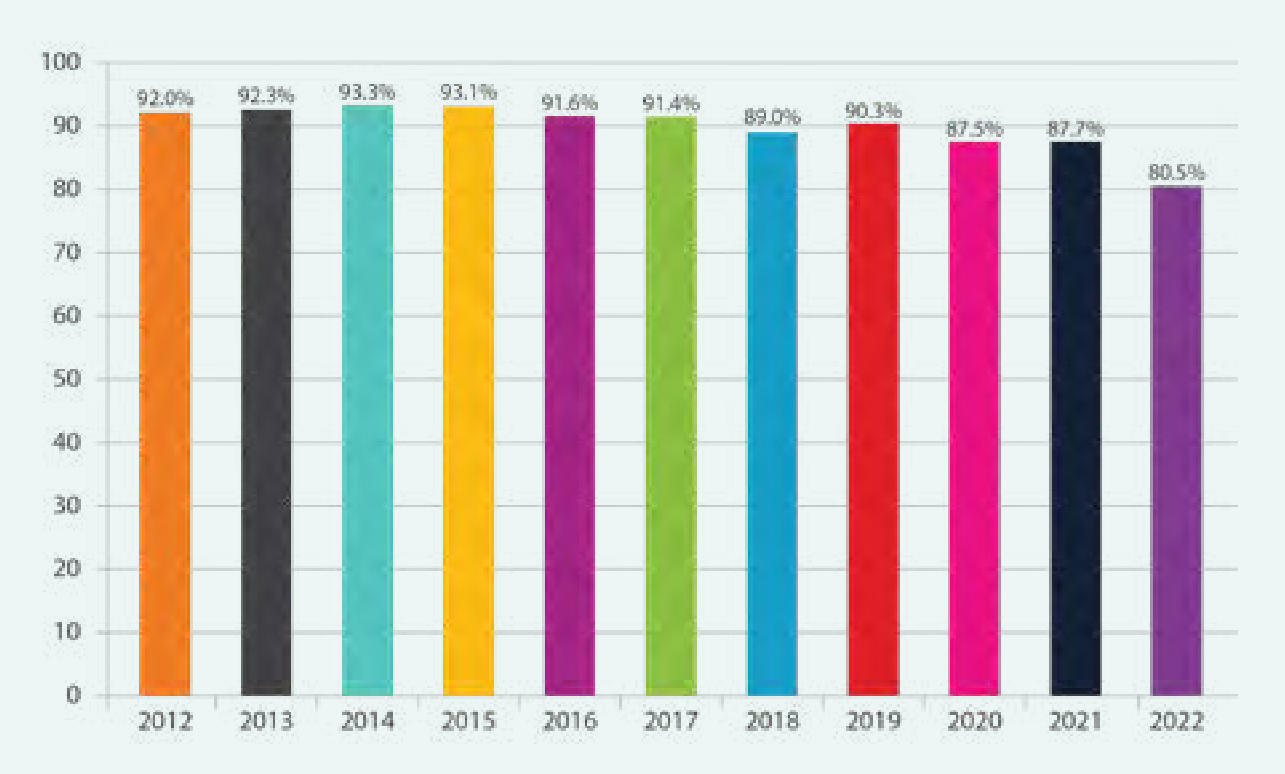 Employer Satisfaction RateThe Employer Satisfaction Rate is measured through the Employer Satisfaction Survey based on employers of apprentices or trainees at CIT. The 2022 survey, conducted from 29 August to 15 September 2022, returned a response rate of 18.8% with 318 employer responses out of 1,690 employers. Many employers were from large companies (single respondent) with multiple apprentices/trainees.The satisfaction rate with training at CIT for 2022 was 89% which is above the accountability indicator target of 80%. Employer satisfaction rates have remained positive over 10 years as per the table below.Employer satisfaction rates 2012 to 2022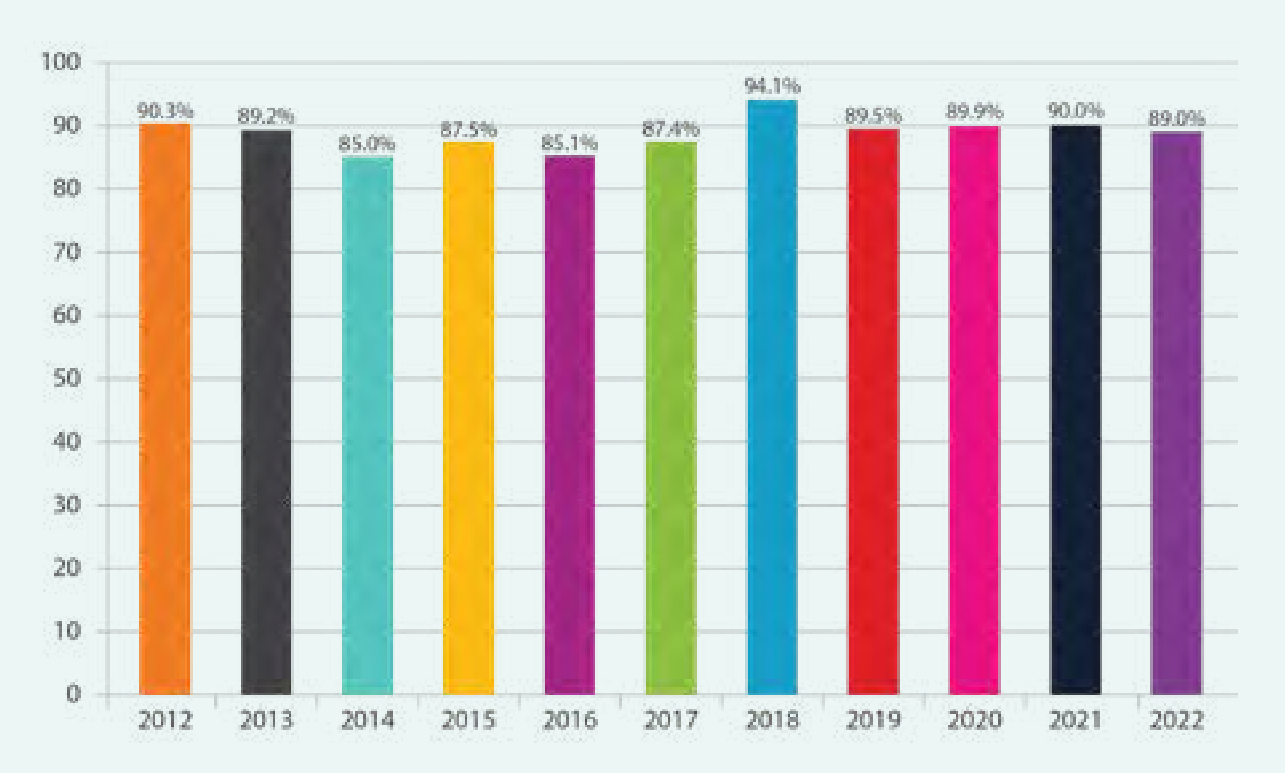 Nominal Hours(discontinued 1 July 2022)Nominal Hours (training hours) is the nationally accepted quantitative output measure for the VET sector. CIT delivers training under various funding programs and commercial opportunities.CIT delivered a total of 4.2 million training hours in 2022, and while this was a 19% decrease on the5.2 million training hours in 2021 it was closer the total training hours of 4.4 million hours delivered in 2020.The total training hours includes 2,145,533 hours for publicly funded programs (2,682,167 in 2021). The remaining training hours are delivered through contestable programs.More information regarding this accountability indicator and figures to 30 June 2022 are in the Statement of Performance on page 161.Program Enrolments(discontinued 1 July 2022)CIT recorded 26,992 program enrolments (29,245 in 2021). These include Australian Qualification Framework (AQF) qualifications, statements of attainment and Adult and Community Education (ACE) programs.Of these 8,244 were profile enrolments inaccredited courses (9,822 in 2021).More information regarding this accountability indicator and figures to 30 June 2022 are in the Statement of Performance on page 161.Program Completions(discontinued 1 July 2022)There were 4,366 (3,382) program completionsin 2022. (These include qualifications under the AQF and does not include skill sets, statements of attainment and non-accredited training such as ACE programs).More information regarding this accountability indicator and figures to 30 June 2022 are in the Statement of Performance on page 161.Module Pass Rate(discontinued 1 July 2022)The module (single accredited unit of competency) pass rate was 86%, 1 above the 2021 target of 75%.Module pass rates were above target due to CIT’s continued focus on high-quality and relevant training and support for students.2022 STRATEGIC PERFORMANCE HIGHLIGHTSCIT was recognised as the ACT Large Training Provider of the Year Award at the 2022 ACT Training Awards. This award recognises an RTO that offers a broad range of training products and services and demonstrates excellence and high-level performance in all aspects of VET. The award is testament to the high-quality training and services CIT provides.The Strategic Compass 2025 – CIT Futures articulates the strategic priorities for CIT and all activities conducted at CIT, as described within the following section, are focussed on the enablement of thefour strategic pillars of the Strategic Compass. These are demonstrated in many outcomes across CIT and within the ACT community. We serve the community in multiple ways including:partnering with industry to increase productivity and position the new economy for prosperityenabling access and opportunity for social and economic success including the development of the ACT community, services, and infrastructureprovision of courses and qualifications to ensurequality within the ACT skilled workforceinvesting in CIT’s long-term future and positioning for relevance and value in all that we do.CIT’s customer focus aims to deliver training to meet student needs and deliver optimal outcomes for students, business, industry and the ACT community. The following performance outcomes align with the strategic priorities of the Strategic Compass and demonstrate achievements and the commitment of CIT’s staff, our students, and our partners.Industry EngagementCIT is Canberra’s public VET provider and has a unique teaching and learning heritage. It is in our core way of doing business to partner with industry to increase productivity and be in touch with changes first evident in markets. This local intelligence allows us to develop a close to customer focus for the benefit of our commercial partners and our students. We do this through:Encouraging and providing access and opportunity for social and economic success for people who may have barriers to engaging with education and workQuality assessed courses and qualifications that ensure quality within the ACT workforce and the opportunity for workers to upskill and gain higher technical and other qualifications in progressing their careersInvesting in Canberra’s long-term future for a sustained impact and value in what we do in research, innovation, exploration of early markets, and development of skills needed for future decadesCIT delivers market relevant skills in a timely way. This provides access to secure and well paid jobs for Canberrans and people in the surrounding regions.CIT is driving change in the VET sector by working closely with industry to co-design training in new and emerging industries such as electric vehicle maintenance, renewable energy, and cyber security.In a world of uncertainty, the ability to detect industry trends and having the adaptability and agility to respond to emerging needs is required to maintain CIT’s relevance to industry.Assisting students to achieve their main reason for studying at CIT is at the forefront of all CIT teaching, learning and business planning and development. The reason for studying at CIT cited by 83.4% of respondents in the 2022 VET Student Experience Survey is employment related. This includes getting a job or a promotion, changing careers, starting abusiness, upskilling, or meeting the requirements of a current job.With a focus on employment outcomes, CIT will continue to partner with government, business, and industry stakeholders to provide student experiences that result in quality assessed outcomes, that meet industry requirements.The CIT Industry Engagement Division led the development and coordination of a range of training activities with industry throughout 2022. This included forming partnerships with Defence to support students into defence career opportunities, representing as a gold sponsor for the National Association for Women in Construction’s ACT Chapter and delivering training activities with Multiplex for the Canberra Hospital Expansion project. Throughout 2022, the division also initiated a consultation process with local industriesto have input into a CIT Stakeholder Engagement Strategy. The consultation process involved touchpoints with over 500 key industry stakeholders and the framework received strong endorsement from industry. The Framework consultation processcontinued through 2022 and will lead CIT’s Stakeholder Engagement focuses into the future, with an official release proposed in 2023.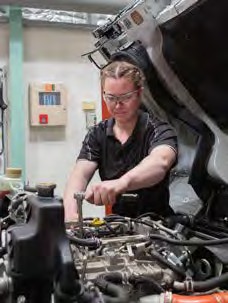 Community PartnershipSkills shortages in hospitality were the driving force behind a successful partnership which delivered28 successful program graduates, and 16 graduates transitioning to full employment. In 2022 CIT, ClubsACT, SPARK, and the ACT Education Directorate partnered to deliver the ClubsACT Pathway Program addressing skills and labour shortages in the ACT hospitality industry.Delivered over a four-week period, the program provided training to Year 12 graduates and linked participants with employment opportunities.ClubsACT worked with venues to determine work experience opportunities with the aim of transitioning participants into employment. The program provided participants with the opportunity to gain critical skills and qualifications including Responsible Service of Alcohol, Responsible Conduct of Gambling Services and Hygienic Handling of Food.Twenty-eight participants successfully completed training, with 16 transitioning into employment following the program. Based on the program’s success, CIT, SPARK, the ACT Education Directorate and ClubsACT will continue to develop and deliver similar courses in 2023.The program won the ACT Industry Collaboration Award in 2022.Hats off - celebrating students from award winning partnership hosted by CITLinking to CommunityCIT undertook a range of activities in association with community partners focused on people, partnerships, learning for life, sense of belonging and community. These included:Three courses of Certificate ll in Workplace Skills to Work Experience Support Program (WESP). The WESP program provides migrants living in Canberra with formal training and workplace skills to assist them to join the workforce. Now, operating for more than twenty years, the WESP program is sponsored by the ACT Government and is unique to the ACT. The program provides four weeks of training through the Business andLeadership College. While the education delivery is of high value to the graduates of this program, they stress how the shared experience and support engagement by CIT is appreciated.Canberra College Cares program saw one student graduate and ten students continue attending and striving to complete their Certificate II or Certificate III.CIT Innovations and Project co-ordination continue working towards pathways to UC (University of Canberra), and, with the Flexible Education Unit within the ACT Education Directorate to assist in Community Outreach to Schools to commence pathways learning of Vocational Education for students at School.Diploma of Community Development students organised an ACT community trivia night for Grind to Ground, a social enterprise initiative. Around 150 people attended raising over $3000.Thirty mental Health First Aid training sessions were held, providing essential training to354 participants from the public, government, and private organisations.CIT developed a relationship with Sydney Dogs and Cats to foster and support the adoption of kittens and cats to new homes. CIT students can collaborate with rescued cats’ homes as part of their studies in caring for animals.JobTrainer - Growing our Region’s EconomyJobTrainer ACT was a joint initiative of the ACT and Australian governments, and offered tuition-free VET to school leavers, young people, and job seekers across Canberra in areas of employment growth to support the economy and assist in the recovery post COVID-19. CIT was initially allocated 2,500 places at a value of more than $12.6 million for 2021 and 2022. CIT delivered over 1,500 of those places in 2021 in a combination of full qualifications, online statements, and pre-work bootcamp places for students.In 2022, 417 JobTrainer places were delivered in the priority areas of Aged Care, Disability, Childrens’ Education and Care, and Digital.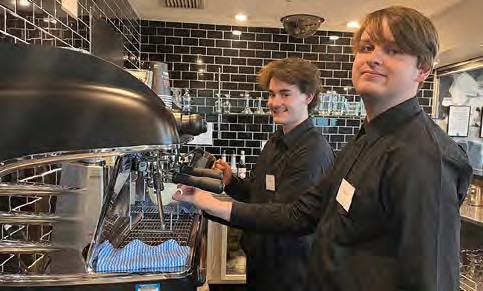 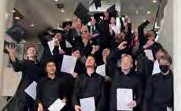 JobTrainer students were provided additional support through weekly Language, Literacy, Numeracy and Digital, (LLND) tutorial sessions to support their learning effectiveness and digital engagement.Students were also able to choose five one-dayworkshops to complement their study is areas such as:Critical thinkingResilienceWellbeingDigital skillsWorkplace communication.CIT continues to see a diverse range of students engaging with JobTrainer:55 per cent are women54 per cent are jobseekers4 per cent identify as Aboriginal or Torres Strait Islander20 per cent identify as a person living with a disability.VET Engagement and Outreach to School Aged StudentsResearch from the National Centre for Vocational Education Research (NCVER) indicates thatwork-based education can lead to better employment outcomes for VET students and provide productivity gains for employers in the form of job-ready workers.CIT has designed a range of accredited andnon-accredited courses specifically for high school and college students. These courses enable an opportunity for school students to experience studies in a particular field or sample different fields to help them discover where they enjoy the most engagement.In addition, some of the short courses may provide credit for further studies at CIT. School engagement activities include multiple taster programs, ‘Come and Try’ Days, skills boosters, taste days, and Board of Secondary Studies (BSSS) approved courses.CIT is actively engaged with the ACT Education Directorate, Catholic and Independent schools to engage and create awareness among school students about vocational education at CIT. The School Engagement Strategy enables students to experience what it is like working in industry. The short course training at CIT enables students to link directly with industry, to achieve long term employment, help address workforce challenges within the ACT, and decide to commence a career in a sector, while earning and learning through their chosen career pathway.The CIT Year 12 ProgramThe CIT Year 12 program attracts students year on year due to the flexibility and relevance of course work available to each candidate. In addition, there is time flexibility so that students may spread their course study over a few years, shorten the course study toa single year, while tailoring their practical outcome course work literacies to their VET career or trade preferences. Students may choose to study to achieve an ATAR and take their higher education pathway to university.In 2022, 69 students graduated from the Year 12 program.Connecting Students with EmployersConnecting students with employers is a key strategy for improving employment outcomes. CIT hosts a variety of industry events and activitiesto increase connections between students and employers including employment expos, site visits to Canberra companies (in person or virtual), industry presentations to students and networking events.Some examples for 2022 are provided below.Industry values CIT students and skills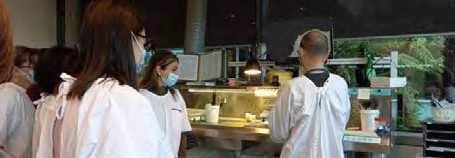 A group of CIT Certificate IV in Laboratory Techniques (MSL40118) students have learned valuable skills and built some great connections to industry following a visit to the Capital Pathology facility in Deakin. Students visited the Histology Department to observe doctors dissecting specimens before scientists prepare them for staining and examination. In the Microbiology Department, students were also introduced to COVID-19 testing procedures. The final stop wasthe Blood Bank and Transfusion Department, to learn the correct processes used to ensure a patient receives the right blood transfusion.Before graduating, eleven students found employment with Capital Pathology. An industry spokesperson commented “CIT graduate students had a good practical understanding and training in Histology and Microbiology which was essential for starting employment in laboratories.”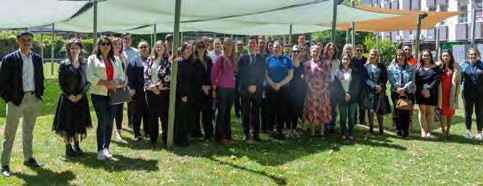 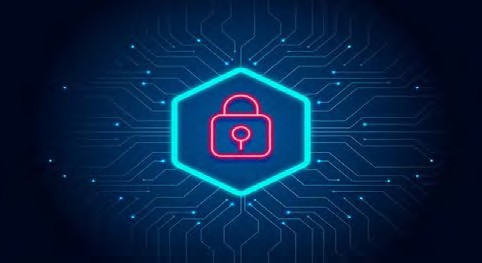 NETWORKING CIT STUDENTS WITH CYBER INDUSTRY EMPLOYERAmong other community awareness and engagementevents CIT hosted cyber security firm Leidos fora career networking event. The event was an opportunity for CIT students to connect directly with a leading employer and learn about building along-term career in cyber security.Approximately 50 students from CIT attended a presentation from Leidos and were able to ask questions of four Leidos Executives as part of a panel discussion. The event successfully delivered insightful career information to students and allowed Leidosto identify students for future work placement and employment opportunities. The event highlighted CIT’s collaborative relationship with industry and supports CIT’s ongoing commitment to address skills shortages in the Canberra region.WorldSkills 2022WorldSkills raises the profile and awareness of skilled people and shows how skills are relevant to economic growth. Skills based competitions are held at regional, national and international level. Our student competitors have the chance to compete forgold, silver, and bronze medals at a national level, and if selected for international competition may go on to represent Australia as a Skillaroo.There are over 60 Trades and Skills available in competition in Australia. CIT Trade Skills hosted 12 WorldSkills Competitions across the College in 2022.Course OfferingsIn line with the Strategic Compass, CIT commenced a major review of current courses, transforming course offerings to ensure that all courses offered reflect current and emerging industry employment needs. All course development is focused on delivering employment outcomes for students and increased flexibility in delivery options. This work will continue to be prioritised in 2023.Apprenticeships and TraineesThere is a national shortage of trades workers and apprentices. The 2022 National Skills Commission analysis shows 47 per cent of trade and technician occupations are in shortage, up from 42 per cent in 2021. The 2022 Skills Priority List reveals that the largest employing occupations in shortage were Electrician (General), Carpenter, Chef, and Motor Mechanic (General). Electronic Equipment Trades workers, Metal Fabricators and Welders were also listed.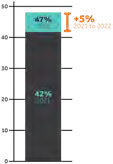 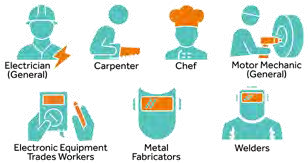 Trades Skills are a vital delivery point by CIT for the ACT population and economy. Apprenticeships and traineeships combine working, practising skills on thejob with structured training to learn a trade or skills and receive a nationally accredited qualification. In 2022, CIT delivered 4,869 apprenticeships and traineeships including 308 Australian School Based Apprenticeships (ASbAs).Trades subject student headcount enrolments increased to 7,800 students in 2022 compared to 7,580 in 2021.Women in TradesThe Women in Trades effort is still a focus of joint government funding and policy settings to address gender inequality in trades. CIT as a public VET provider in the ACT, alongside employers has set out to lead change and grow our region’s economy where women can access more secure work with better pay. The context driving the policy, funding of places, and targeting women as apprentices for traditional industries was shown by the NSW Productivity Commission in 2021.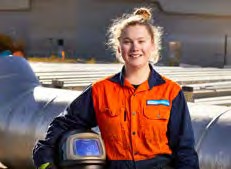 The Women in Trades Program aims to:champion women in tradescreate informed, accessible, and supportedpathways from start to finishincrease awareness of gender discrimination in trades workplaces, including helping workplace supervisors manage conscious and unconscious biasimprove access and opportunities so women cantake the first step into a trades career.Seriously Begun - the 2022 snapshot CIT Women in TradesNot all Trades students are apprentices or trainees.A student's motivation to enrol in a course may be to satisfy a condition of employment, forexample the certification of awareness of asbestos, or safe manual handling, or a required ticket to start, or professional development or because of encouragement by an employer or a family member.A graduate student in this context means they have completed all required courses to gain their trade qualification at a Certificate III or industry standard. Other students in the same cohort may be studying different single or combined units for different purposes.Further Insights 2022 - Women:Electrical and Electronic Trades forty-seven students - eight GraduatesDiploma of Building and Construction (Building) 17 enrolled - four completed Building and Construction Management Cert IV and Diploma 34 students - four graduates13 students enrolled in the Certificate II -Construction Pathways with 11 students graduatingAn additional 23 women enrolled and completed specialist units from the Certificate II - Construction Pathways CourseCertificate IV in Building and Construction (Building)- 13 enrolledCertificate IV in Building and Construction (Contract Administration) - three enrolled Certificate IV in Building and Construction (Estimating)There are two women currently enrolled in Construction Trade as scholarship recipientsOne student enrolled in the Plumbing pre-Vocational Course, and one student enrolled in the Plumbing Post Trade Course263 students enrolled in the Construction High Risk Programs, which are short courses across the discipline, other than apprenticeshipsOne hundred and twenty-five students enrolled in various Cert III courses (other than apprenticeships) including commercial cookery, bakery, bread baking, cake, pastry, and patisserieThirty-nine students graduated in 2022 across commercial cookery, bakery, and patisserie.Try a Trade Day100 female students had first-hand experience in various career options including painting, tiling, bricklaying, and other trade-based industries.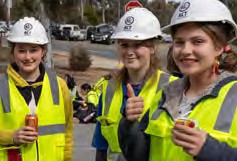 ACT Australian School Based Apprentice of the Year - Josh Haynes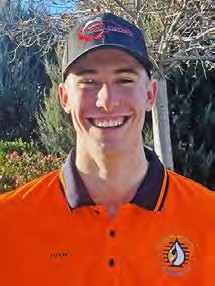 Year 12 student Josh Haynes was awarded ACT Australian School-Based Apprentice of the Year. Josh received the award at the 2022 ACT Training Awards. Josh, who is completing a CertificateIII in Plumbing, works on his ASBA (Australian School Based Apprentice) two days per week, which involves one day of plumbing work with Platinum Plumbing Canberra and one day of study at CIT, but he also does an additional day of work on a Saturday. “It’s unreal, I’m so happy and I really didn’t expect it,” Josh said. “I’m planning on making plumbing my career and I know this qualification will set me up for life.”Meet Gabrielle Witenden -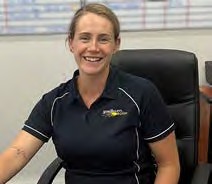 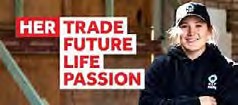 Licensed Electrician, CIT Graduate 2022Grace graduated from CIT as an Electrician in 2022.She generously acknowledges her employers for encouraging her to consider becoming an electrician as part of her future. On the strengthof that little push and inspiration Gabrielle started her Electrical trade journey. It was during the apprenticeship training that Gabrielle was exposed to the renewables sector, and that provided the extra motivation to complete her apprenticeship. Gabrielle said, “It was the realisation that this industry is such a positive and beneficial one for all involved.”Gabrielle plans to continue working in the renewables sector, growing her knowledge and skill in both electrical and solar. Gabrielle enjoyed the culture created by the teaching and support staff at CIT. “It was an enjoyable place to be, knowing that you were learning from people who had firsthand knowledge and experience with exactly what you were doing.”“Since graduating from CIT, and I am still able to ask for help and guidance throughout my career. This ongoing support has given an extra level of confidence and has really helped me to get out there and grow.”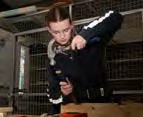 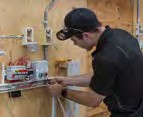 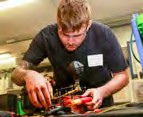 Chill experience at Open DayThe 2022 CIT Open Day brought large crowds back tothe CIT Bruce campus after a hiatus fromin-person events, with people enjoying the market like atmosphere, gathering information, and enjoying the music and food provided.Promoted through an advertising campaign using radio, Spotify, digital and social media, letterbox drop and roadside and outdoor signs, there was a great buzz in our trades hall.This open house event enabled people considering study to attend a campus and speak with teaching staff about courses, eligibility and student life.Prospective students:Explored their career options and received advice on courses, CIT, and vocational education and trainingMet our friendly teachers and staffLearned about future developments (CIT Woden).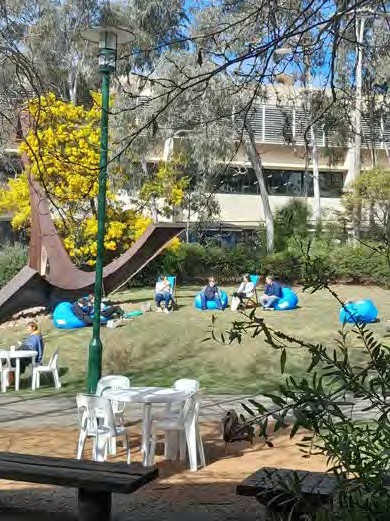 Outstanding contribution by an individual in VET and the ACT business sector-the John Scott memorial Award won by CIT teacher Jane Clark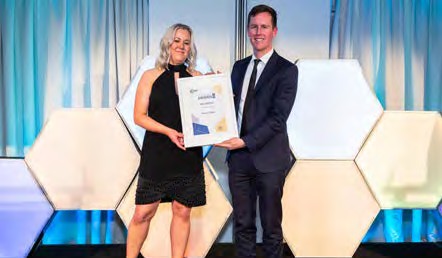 Jane Clark, CIT hairdressing teacher, was awarded the John Scott memorial award recognising an outstanding contribution by an individual in VET and the ACT business sector. Jane has been a hairdresser for over 20 years owning qualifications in Certificate III and Certificate IV in the trade.Further on she ran her own business for five years where she employed apprentices. Deciding that she wanted to further give back to the industry she pursued a formal education and has now beenworking at CIT for the past 12 years. After starting as a casual teacher while still working in industry, and after some time off having children, she returned to CIT in the role of an apprentice mentor. This role was created to support apprentice retention by providing additional support. Jane then taught fulltime and during this past year she has also been working as the program coordinator for hairdressing.Healthier work at CITThe Health and Community Services College has been a recognised participant of the ACT GovernmentHealthier Work Initiative for over seven years, achieving platinum status, the highest level. In 2022, the College revitalised the program to support the staff’s health and wellbeing-particularly pertinent given the impact of COVID-19. Innovations included the establishmentof a working group for greater staff engagement, and staff delivery of newsletters and communications. Also established was a walking group, provision of one-off health checks, and promotion of health and fitnessservices and facilities within the college and CIT more broadly.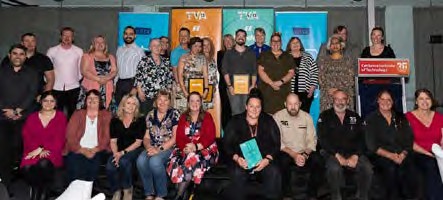 Electric Vehicle Training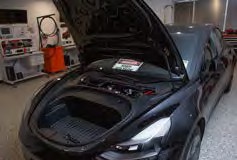 CIT officially opened its EV (Electric Vehicle) training lab in May 2022. The lab comprises state-of-the art simulators allowing students to learn safely on high voltage electric, hybrid and fuel-cell systems in a controlled environment. With its new EV training lab, CIT delivered accredited training to 75 students upskilling existing automotive technicians inhigh-voltage battery electric and hybrid vehicle safety, and battery electric diagnosis and repair including, Transport Canberra diesel busmechanics, in readiness for the arrival of the ACT Government’s zero emissions bus fleet. CIT is the only provider of EV training in the Canberra region, and one of a handful of providers in Australia, delivering nationally accredited EV training. In 2023, CIT will deliver the new Certificate III in Automotive Electric Vehicle Technology for light vehicles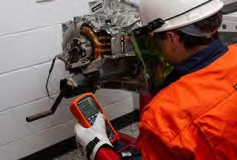 (cars) apprenticeship, and the new Certificate III in Automotive Electric Vehicle Technology for heavy vehicles apprenticeship (for trucks andbuses). These courses have been developed with industry partners to ensure CIT is at the forefront of delivering high-quality and relevant training.Forensic TrainingCIT Science worked with WorkSafe ACT to deliver a customised training course in forensic photography in June 2022. The non-accredited 3-day course was designed to upskill WorkSafe ACT inspectors and improve the photographic recording of scenes wherea serious incident has occurred. The course took place in CIT’s specialised facilities including the Crime Scene house with assistance from CIT construction to set up training scenes.Cyber Security TrainingDemand for cyber security courses continued to grow. A total of 692 students participated in cybersecurity Courses on offer at CIT in 2022, an increase of around 23% on 2021. High demand in all skill levels offered by CIT in Cyber Security is expected for 2023 and beyond.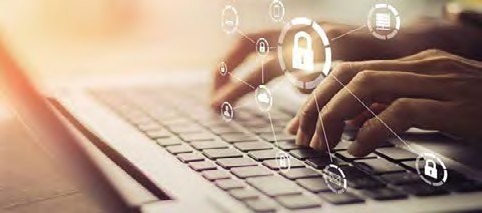 TRANSFORMING OUR BUSINESSInvesting in our business for viability and value (Strategic Compass)For the last five years, CIT has invested in the successful upgrade of physical ICT (Information, Communication and Technology) infrastructure and in the provisioning of IT platforms and applications to enhance the online experience of staff and students.In 2021 CIT launched a major review of all current courses on offer, to ensure all courses reflected current and emerging industry employment needs.This work continued to have priority in 2022, due to the speed that workplace challenges and skills shortages became explicit, in conjunction with theneed to continue multimodal and platform delivery of education for students. CIT delivers remotely on campus, at work, at work placements, and virtually while offering the crucial literacy, language, numeracy and digital skills for students. More options for flexibility are being explored.Net Zero EmissionsCIT will continue its leading position in upskilling and developing training applicable for the national aspiration for jobs and skills growth in the renewableenergy sector. CIT first partnered with industry in the renewables sector in 2015 to deliver industry relevant skills and training in:solar installation and maintenancebattery storage systemswind turbine technical and safety training.CIT has been internationally recognised by the Global Wind Organisation (GWO) Safety Training Awards. CIT continues to deliver in demand safety training and emergency procedures for the wind turbine industry. These are foundation credentials for the safety and evolution of the wind industry workforce. A workforce marked for growth.Upgrading CampusesWhile the online delivery of courses continues to evolve, access to state of the art training facilities is still an essential component for the delivery ofpractical skills and assessment for many vocational courses. CIT currently operates from five campuses. While the flagship CIT Woden campus is the overarching feature of future campus renewal, ensuring state of the art facilities at all campuses remains a priority.Campus Renewal and DigitalisationCIT has been engaged on a solid upgrade of physical infrastructure and the provisioning of IT platforms. The outcome of better digital interface for students, and teachers and across CIT entirely is that it places us at a competitive point for the delivery of practical skills and assessments of many vocational courses.Digital skills literacy and functionality are critical for teachers and learnersCIT provides students with skills to understand digital mediaCIT, especially through the development of smart classrooms at Woden will provide experiencesof digital interdependence and connectedness between one form of media and anotherThe use of social media and the curation of digital media for social media usage and distribution is part of digital competence.2022 has been a year of consolidated documentation of desired upgrades, and repair to keep existing infrastructures, fit, and safe for purpose while conducive to innovative VET.These planned updates and expenditures are prioritised for action in 2023, and critical work to maintain our built assets where the average age is 38 years.CIT YuraunaCIT continues to work collaboratively with Major Projects Canberra (MPC) on the establishment of a new CIT Yurauna at Bruce Campus. In 2022, consultation with CIT Yurauna, Yerrabingin and Ngunnawal stakeholders including the United Ngunnawal Elders Council (UNEC) contributed to the architectural planning requirements, designprinciples, siting requirements and general buildingrequirements of the draft functional design brief.The CIT Yurauna request for tender will be released early 2023 through a design tender followed by a construction tender in late 2023.CIT Woden CampusThe CIT Woden project is delivering a contemporary, flexible, smart, and sustainable CIT campus in the heart of Woden, having an ongoing and positive impact on the delivery of vocational education and training in the ACT and surrounding regions and providing a significant contribution to extending the innovation and entrepreneurial culture of industries to the South of Canberra.The campus is being designed to accommodate up to 6500 students. Specialist learning spaces will simulate and inspire training in existing and new industriesand spaces which are created to showcase new technology and provide opportunities for students and industry to come together in collaborative spaces. A youth foyer, with easy access to services will be integrated into the campus and provides valuable opportunities for educational pathways.In 2022, significant milestones were reached with LendLease announced as the contractor to deliver the CIT Woden Campus. CIT worked closely with LendLease, Major Projects Canberra (MPC) and the ACT government on the design development, continuing consultation with students, staff,Ngunnawal stakeholders, industry, and the broader community. CIT facilitated student workshops and participated in Specialist Working Groups with external stakeholders to provide input in the design development of the campus. The feedback received from the working groups and workshops provided information that continues to underpin the ongoing design development, creating a culturally diverse dynamic educational environment. The 50% and 80% design development and phase two will be endorsed in 2023.The connection with Ngunnawal Country is key to the design development. Workshops with Yerrabingin, have informed the building façade, inspired by local fauna and the Brindabella ridgeline landscape, featuring smooth lines and a recessive colour palette, along with opportunities for outdoor recreation.Consultation with Ngunnawal stakeholders and CIT Yurauna has led to the integration of indigenous artwork within the fabric of the building. Working with CIT Yurauna students guided the design of the interior spaces which has led to the inclusion of quiet spaces, liminal spaces, and design that encourages inclusivity.Following consultation, CIT continues to explore different ways of working in the lead up to the new state-of-the-art campus, developing prototypes and digitally focused learning environments and workspaces at CIT campuses. The prototyping has created spaces for industry collaboration, grown learning opportunities and is embedding traininginitiatives in the design and construction phase of the project.More than 520 local jobs will be created during construction of the CIT Woden Campus, a key objective of the project to improve employment and social outcomes in the construction industry.LendLease in collaboration with CIT has set training and diversity to increase the participation of women, young people, and Aboriginal and Torres Strait Islander participation in the construction workforce. In October 2022, the Women in Construction Program was delivered to 15 students who successfully completed the program. The opportunities to exceed training and diversity targets continues into 2023 and for the life of the project. Students are expected to be welcomed to the CIT Woden campus in 2025.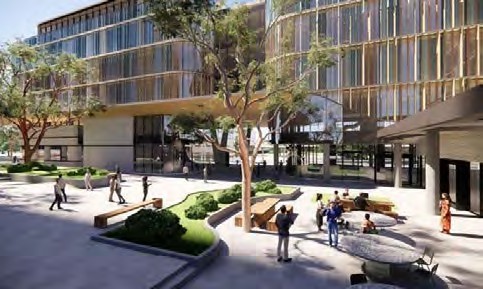 SOCIAL OUTCOMES PLUGGED IN TO CIT WODEN CONSTRUCTION WITH BUILDER LENDLEASELendLease has committed to training and diversity targets for the CIT Woden Project in collaboration with CIT, as a part of social and education commitments.The targets are:» Fifteen new Australian School Based Apprenticeships for women under the age of seventeen»  Fifteen new Apprenticeships/Traineeships forwomen» A 15% female workforce target during the delivery of the CIT Woden Project» A minimum of a 10% apprentices/trainees workforce target to undertaken on the project in trade related roles» A minimum of a 4% First Nations workforce target during the delivery of the CIT Woden Project» Providing a minimum 6300 hours of skilling, training, and employment opportunities for CIT staff and students.The Exchange is LendLease’s strategy, designed to connect the public, jobseekers, employers, CITstudents & staff & community partners with the CITWoden ProjectThe Exchange will leverage project activity and presence to achieve significant community and socioeconomic engagement and uplift for the areaLendLease will work with CIT to deliver five key initiatives of the Exchange to meet the targets of the project, these are:»  Construction Employment Hub (the Shopfront)»  CIT Learning Tool»  The Retail Hub»  Apprentices»  Community Partnerships.Construction Employment Hub(the Hub) OpportunitiesThe hub is in the centre of the Woden precinct. CIT has an opportunity to use the hub to create awareness about CIT and our offeringsCIT is considering branding and marketing for the hub, promoting a CIT Woden presenceTo increase CIT’s presence in Woden it is proposed that CIT will host student exhibitions and events highlighting the industry area’s moving to CIT WodenAn opportunity exists for CIT to deliver training at the hub.CIT Learning Tool OpportunitiesThe CIT Learning Tools has four key aspects, these are:»  Site tours for CIT students and staff»  Work experience»  Professional development»  Special projects.Site tours will include a presentation at the hub on the CIT Woden project, background on LendLease and a site walk lead by LendLease’s Diversity and Inclusion Coordinator and an onsite LendLease project team memberOn 20 March 2023 the first CIT Woden site tour will take place with CIT Business Growth and Development, CIT Woden Project and Strategic Communication teamsLendLease has scheduled two site tours per month for staff and students and if there is demand will look to increase frequencyLendLease’s subcontractors and consultants will be providing a range of unpaid work experience placements for CIT students during the construction of the CIT Woden ProjectOpportunities for work experience are on offer in areas such as, but not limited to, building design, interior design, engineering drafting, project management, and WHSA range of personal development opportunities with LendLease subcontractors will be on offer for CIT staff. Subcontractors and consultants will facilitate sessions on site at the hub to highlight specific industries and the scope of works being deliveredThe CIT Woden project will be used as a live training site opportunity for CIT students and staff, special project and opportunities could include -»  CIT Creative & Design industries competitionsfor artwork for/ the CIT Woden Project» CIT Media/photography students, videos, and storytelling as the project progresses.Retail Hub OpportunitiesThe Retail Hub is a concept which integrates the construction of three retail spaces (shipping containers) and a publicly accessible courtyard, located in the Southwestern corner of the CIT Woden project siteThe retail hub will be used by CIT to train students by delivering services such as hair and beauty and food and beverages to the Woden community including the CIT Woden project workforce.ApprenticesIn October 2022, the Women in Construction Program was delivered to fifteen students who completed the 5-week bootcamp in November 2022. Out of the fifteen graduates, eight have commenced traineeships in Certificate II in Construction Pathways, the remaining graduates have commenced traineeships or an apprenticeship in a different area or are continuing to studyIn February 2022, eight Australian school-based apprentices (ASBAs) commenced the Certificate II in Construction Pathways. In December 2022, prior to commencing their ASBA, students completed construction related tickets including Silica,White Card, and Asbestos Awareness.CommunityLendLease and CIT are leveraging existing and creating new relationships with the Canberra community and industry organisations to maximise and support the training outcomes under the CIT Learning Tool. Partners already involved include SPARK, LendLeasesub-contractors and the Australian Training Company, supported by the ACT Government initiative JobTrainer.Woden 2022 Student Workshop SummaryCIT SolutionsCIT Solutions Pty Ltd (the Company) is an owned subsidiary of CIT that reports to the Australian Securities and Investments Commission under the Corporations Act 2001. CIT Solutions audited financial statements are consolidated within CIT’s financial statements in this report (see C2).CIT Solutions products include:Indigenous Apprenticeship Program (IAP), the Indigenous Australian Government Development Program (IAGDP) and Australian Government Apprenticeship Program (AGAP) in partnership with Services Australia and the Department of Employment and Workplace Relations respectivelyCustomised contracted training delivered for Australian Government Departments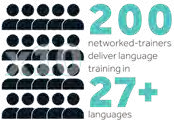 Public training or customised in house delivery of selected courses from the Training, Education and Public Sector Training Packages. Cert IV to Advanced Diploma.CIT Solutions 2022 at a glance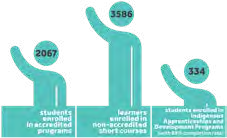 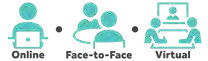 $16.228m2022 Revenue$1.758m2022 SurplusEmployees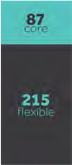 Meet Justin Drew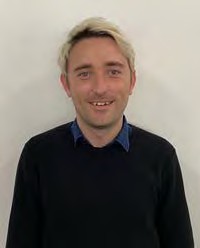 - Aboriginal and Torres Strait Islander Student of the Year, ACT Training Awards 2022Justin is a proud Yamatji man from Geraldton,Western Australia. He moved to Canberra when he was accepted into the Indigenous Apprenticeship Program with the Canberra Institute Technology. Justin chose the Diploma of Government for the foundations of good governance and integrity in the public service.The diploma elevated Justin’s work to the next leveland helped him build innovative solutions that are community centric. Justin is an advocate of the promotion and development of public health initiatives, sharing this widely with his Aboriginal and Torres Strait Islander networks to increase awareness of public health services.Skills for the Care EconomyCIT Solutions provides My Aged Care Learning and Development Services to the Department of Health. Through our MyMACLE online learning platform,506 learners achieved Statement of Attainments (SOA) in My Aged Care training competencies. In addition, we customised a new Statement of Attainment to meet the needs of Services Australia within the Aged Care Screening and Assessment workforce. Enrolmentsin the Continuous Professional Development (CPD) modules exceeded 2,383 learners.Skills for Information SecurityIn support of the Australian Signals Directorate’s agenda to ensure higher standards for security assessments and training, CIT Solutions offered eleven Infosec Registered Assessor Programs (IRAP) in 2022. A new one-day IRAP Annual Renewal Exam was introduced with work underway to offer afour-day training-only pathway in 2023. In addition, CIT Solutions has developed an Information Security Management (ISM) Fundamentals program for Commonwealth government agencies.Global reachCIT Solutions supported CIT by promoting courses and studying in the ACT to prospective students worldwide. In 2022, CIT remained a level 1 education provider under the Simplified Student Visa Framework risk assessment model by the Department of Home Affairs.The number of international students at CIT in 2022 decreased by approximately 16.2% while theapplication volume was up. The decline was impacted by the pandemic, staged border openings and visa processing. There were 486 international students from 60 countries compared with 581 international students in 2021.CIT Solutions has strengthened relationships with offshore markets in response to the borders opening in 2022, by lifting previous recruiting restrictions and increasing its stakeholder engagement and digital communications. Rebuilding overseas relationships to grow international student cohorts has been a focus during 2022. The year saw the return of face-to-face studies for some students, and CIT Solutions is looking forward to consolidating our student experience and numbers in 2023.SCRUTINYACT LEGISLATIVE ASSEMBLY INQUIRIESIn 2022 there were three Legislative Assembly Committee inquiries related to CIT.Inquiry into Annual and FinancialReports 2020-2021CIT appeared before the Standing Committee on Education and Community Inclusion publichearing on Monday 28 February 2022. The Standing Committee tabled its report on 27 May 2022 with the Government response being released on16 September 2022. There were no recommendations requiring action from CIT.Inquiry into Annual and FinancialReports for 2021-2022CIT appeared before the Standing Committee on Education and Community Inclusion publichearing on Monday 7 November 2022. The Standing Committee is due to table its report by 9 April 2023.Inquiry into Appropriation Bill 2022-2023 and Appropriation (Office of the Legislative Assembly) Bill 2022-2023CIT appeared before the Select Committee on Estimates 2022-2023 public hearing onMonday 22 August 2022. The Select Committee tabled its report in the ACT Legislative Assembly on 30 September 2022 with the Government Response being tabled in the Assembly on 11 October 2022. There were no recommendations for CIT.ACT AUDITOR-GENERALThere were no ACT Auditor-General reports relating to CIT during the reporting year.ACT OMBUDSMAN REPORTSThere were no ACT Ombudsman reports relating to CIT during the reporting year.RISK MANAGEMENTCIT’s risk management functions are managed by the CIT Audit, Risk and Corporate Governance Branch who report regularly to the EMC, the CIT Audit and Risk Committee and the CIT Board on risk related issues.CIT faces a range of strategic, operational and fraud and corruption related risks in its everyday business functions. Events of 2022, includingthe Integrity Commission investigation into contractual arrangements, and changes to the CIT Executive, presented an opportunity to conducta comprehensive review of risk management arrangements across the CIT.In August 2022, the Executive Management Committee (EMC) agreed to comprehensive review of the CIT’s strategic risk register and to determine ways to improve risk management processes. As part of this process CIT engaged the ACT Insurance Authority (ACTIA), to assist developing a project plan with the key outcome to ‘improve risk management maturity and to embed a risk-based decision making culture in CIT’.A baseline risk maturity assessment was conducted across CIT and interviews and workshops being conducted with the CIT Executive and leadership groups from Education Services, CIT Colleges,and Corporate Services. The ACTIA Risk Maturity Assessment Tool, was used as part of this process with results being benchmarked against the ACT Government Risk Policy attributes.ACTIA provided a comprehensive report including a range of recommendations for improvement. The recommendations were reviewed and endorsed by EMC and were agreed for implementation by the Audit and Risk Committee at the meeting on18 November 2022.CIT financial risks are managed through awell-defined financial management framework thatincludes:clearly established ownership of internal budgetsmonthly variance reportingquarterly strategic reviews of financial performance and as applicable, reviews of corrective actionsregularly updated financial policy, procedures andpractice documentsaccess to training for all staff who have financialresponsibilitiesimplementation, monitoring and continuous review of process improvement strategies.INTERNAL AUDITThe CIT internal audit function and Audit and Risk Committee is conducted in accordance with the ACT Government Framework for Internal Audit Committee and Function (February 2020), the International Professional Practices Framework and the CIT Internal Audit Charter.CIT AUDIT AND RISK COMMITTEEEstablished in 2015 as a subcommittee of the CIT Board, the CIT Audit and Risk Committee performs a key corporate governance role withinthe organisation, supported by the Head of Internal Audit and the Audit, Risk and Corporate Governance Branch. The Audit and Risk Committee provides independent, objective advice and assurance on risk and control, compliance and external accountability responsibilities.The Audit and Risk Committee is authorised by the CIT Board to carry out its role and responsibilities under the Audit and Risk Committee Charter and through the Audit, Risk and Corporate Governance team to:obtain any information required from any employee and/or external party (subject to their legal obligation under the Information Privacy Act 2014 and Public Sector Management Act 1994)discuss any matters with internal or external auditors, or other external partiesrequest the attendance of any employee, includingthe Chief Executive Officer, at Committee meetingsobtain legal or other professional advice, as considered necessary to meet its obligations, (at CIT’s expense).The Audit and Risk Committee meeting agendas are based on an annual program of work derived from CIT’s strategic risks, and responsibilities are documented in the Audit and Risk Committee Charter. The Audit and Risk Committee also reviewsand endorses the Audit and Risk Committee Charter and the Internal Audit Charter annually for approval by the CIT Board. The Chair of the Audit and Risk Committee formally reports to the CIT Board Chairand the CIT CEO on any significant matters impacting CIT operations. These issues are also reported to the CIT Executive Management Committee (EMC).In August 2022, following sensitivities surrounding some contractual work, the CIT Board increased membership of the Audit and Risk Committee from three to five members, appointing two additional Board members to the Committee. The Chair of the Committee resigned shortly after this, leaving a four-member Committee.The Board members appointed to the Audit and Risk Committee are remunerated as Board members.Independent members of the Committee are remunerated on a set rate per meeting attended under contract with CIT (including preparation time). Independent members are selected based on merit.A representative of the ACT Auditor-General’s Office holds advisor/observer status. Representatives from the ACT Audit Office regularly attend and update the Committee on the progress of Auditor-General audits and audit matters impacting the ACT Government.CIT staff present to the Audit Committee on internal audit, risk, assurance, governance and financial activities and emerging issues as required. The CEO is an invited guest to each meeting and presents to a standing agenda item.There were seven Committee meetings held during 2022, two of which focused on end-of-year financial matters and one meeting specifically to endorse the internal budget development process.Members’ attendance at Audit and Risk Committee meetings from 1 January – 31 December 2022 is detailed in the table below.Three audits were completed in 2022:Disposal of AssetsOvertime Payments to Teaching StaffDesktop Review: Risk Management Capability / Benchmarking (Internal Audit)The Audit Committee receives reports of all Internal Audits and summaries of lower-level management reviews and educational compliance activities, and monitors progress of the program at each ordinary meeting through status update reports. Findings and actions to address audit recommendations are discussed and monitored to ensure they are on track and effectively addressing identified risks.CIT engages external auditors to conduct audits, which are sourced from the ACT Government panel of external audit service providers.FRAUD PREVENTIONUnder the ACT Public Sector Management Act 1994 and the ACT Integrity Policy, ACT Government agencies are required to prepare and review a Fraud and Corruption Prevention Plan and Fraud Risk Assessment everytwo years. The current CIT Fraud and Corruption Prevention Plan was due for review in December 2021.Work on reviewing the CIT Fraud and Corruption Prevention Plan commenced in 2022 with an initial desktop review undertaken in October. The review was informed by a practitioners’ forum hosted by the ACT Integrity Commission, which was attended by the CIT Senior Executive Responsible for Business Integrity Risk (SERBIR) and the Executive Branch Manager FOI and Audit.CIT has chosen to develop and implement a Fraud and Corruption Prevention system (framework)to meet Australian Standard AS8001:2021. This standard requires a holistic approach to fraud and corruption prevention, and comprises individual elements, such as implementing fraud and corruption detection systems, conflict of interest management arrangements, and training and awareness activities. The centrepiece of the framework is a fraud and corruption prevention policy. CIT has prioritised developing the policy and the new plan will be finalised in early 2023.FRAUD AND CORRUPTION AWARENESS RAISINGThe SERBIR, supported by the Audit Risk and Corporate Governance Branch, is responsible for the management of fraud and corruption prevention within CIT. The SERBIR reports regularly to the CIT Audit and Risk Committee though a standing agenda item.During 2022, a new SERBIR was appointed and a communication schedule was developed to provide CIT staff with regular updates on the role of the SERBIR, how to make referrals and where to find helpful resources. CIT used National Fraud Awareness week, from 13 to 19 November 2022, to further promote communications with CIT staff and an online training package on Fraud and Ethics was launched. The training was completed by 49 staff during November and December 2022.MATTERS REFERRED TO THE SERBIRFive matters were referred to the SERBIR during the reporting period.FREEDOM OF INFORMATIONCIT is committed to the principles of open, transparent and accountable governance, decision making and operations consistent with the objectives and provisions of the Freedom of Information Act 2016 (FOI Act). Summary data for each access application received during 2022 is provided below. Details of individual applications and decisions are published on the CIT FOI Disclosure log.Open Access Information - Section 96 (3) (a) (i), (ii) and (iii)FOI Application received and decision type - Section 96 (3) (a) (iv), (vii), (viii) and (ix)including 1 application subsequently withdrawn and 1 application in progress as at 31 Dec 22FOI Processing Timeframe - Section 96 (3) (v) and (vi); Section 96 (3) (d)excluding 1 application withdrawn within time and 1 application in progress as at 31 Dec 22Amendment to Personal Information - Section 96 (a) (x) and Section 96 (3) (e)Reviews - Section 96 (3) (b); Section 96 (3) (c)Fees - Section 96 (3) (f)How to lodge an FOI request with CITDetails on how to lodge an FOI request with CIT and access to the CIT Disclosure Log are available at:https://cit.edu.au/about/freedom_of_information.COMMUNITY ENGAGEMENT AND COMMUNITY SUPPORTSCHOLARSHIPSFee AssistanceThe Fee Assistance program provides financial assistance for eligible CIT students experiencing financialhardship towards eligible fees and required course materials available through the CITSA Bookshops»  Support limits - up to 75% of outstanding invoices (after the initial $20.00 payment) and/or required coursematerials to a semester limit of $800.00 per student»  Number of recipients: 880 in the amount of $234,888.70»  In the past two years there has been a decrease in the number of applications due to COVID related withdrawals and the availability of JobTrainer courses where there is no cost to the studentIn addition, Fee Assistance also assists with funding for eligible CIT students with a one-off payment (75%)towards the cost of a CIT Student Association (CITSA) sourced low-cost laptop or desktop computer»  Number of recipients: 90 in the amount of $17,170.00In the past two years there has been a decrease in the number of applications due to COVID related withdrawals and the availability of JobTrainer courses where there is no cost to the student.ACT Mental Health Consumers Scholarship SchemeThis Scholarship is designed to support mental health consumers to study in the community services area. The aim of the scheme is to increase employment opportunities for mental health consumers in mental health, alcohol and other drugs, community development, youth work and community services»  number of recipients: 24 in the amount of $11,849.00.Soroptimist International Canberra ScholarshipThis scholarship supports female refugee or migrant students studying a CIT course at the Certificate II andabove level (other than English)CIT Staff provide support in administration for this scholarshipNumber of recipients: 3 in the amount of $3,000.00.Geoff McPherson CRS Scholarships ProgramThis scholarship supports CIT students living in Canberra, who have a refugee or asylum seeker background and are studying or will be studying in CanberraCIT Staff provide support in administration for this scholarshipNumber of recipients: 6 in the amount of $6,000.00.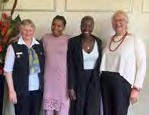 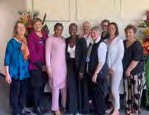 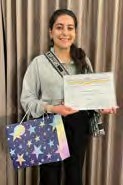 ABORIGINAL AND TORRES STRAIT ISLANDER REPORTINGLIVING LANGUAGESThroughout 2022, the Revitalisation of the Ngunnawal language has continued and implementation of the use of Ngunnawal language is shown throughout CIT. This has included new signage on CIT campuses with the word ‘YUMA’ meaning Hello. This shows progress of CIT working toward cultural safety of all campuses.CIT is committed to promoting a culture that strengthens respect, relationships, and opportunities for Aboriginal and Torres Strait Islander peoples through positive and inclusive learning and innovative work practices. The Strategic Compass and the inclusion framework drive CIT’s contribution to reconciliation with the local Aboriginal communities and all Aboriginal and Torres Strait Islander peoples. CIT is actively working to close the gap in educational outcomes through policy and practices that attract Aboriginal and Torres Strait Islander students and improve their vocational training outcomes. CIT has several key strategies that focus on the needs of Australia’s First Nations peoples.In 2022, CIT trained 1286 students who identifiedas Aboriginal and Torres Strait Islander People. This represents 7.2% of the CIT student population cohort and is a 19% increase on the student numbers in 2021. This increase is significant when consideredagainst the wider ACT population, where 1.2% of Canberrans self-identify as Aboriginal or Torres Strait Islander.CIT YURAUNACIT Yurauna is CIT’s centre for Aboriginal and Torres Strait Islander excellence. Yurauna is a community focused multi-functional cultural educationcentre that brings individuals together to learn in a culturally safe environment. CIT Yurauna is a centre of educational excellence that provides teaching and support to Aboriginal and Torres Strait Islander peoples across a broad range of programs. Yurauna implements a community engagement model specifically designed to build cultural connections, individual capacity and community networks for education and employment outcomes for Aboriginal and Torres Strait Islander peoples.Recognising the complex barriers faced by Aboriginal and Torres Strait Islander People, drives CIT Yurauna to deliver education, resilience and employment opportunities through pastoral assistance and provision of culturally appropriate courses to improve literacy, numeracy, communication, and vocational training outcomes.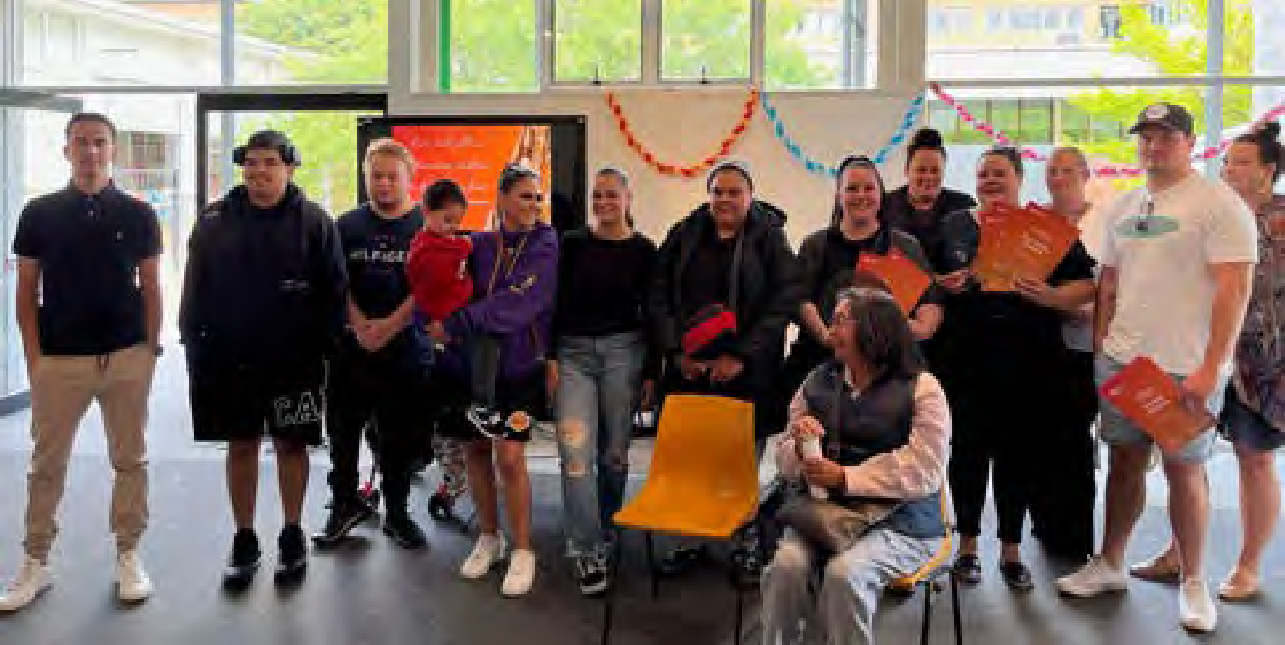 WRAPAROUND SUPPORTSSpecifically, the principles of wraparound supports are effective in supporting strength- based learning, education, and employment. These individualised supports are part of the practice model at Yurauna.Features of wraparound supports at Yurauna includeRespect for values, culture, and expertiseHigh quality planning and problem solvingBlending perspectives in collaborationFamily driven, and self-guided goal structures and decisionsOpportunities for choiceIndividualisationEvaluation of supports and strategiesRecognition and celebration of success.This means that the service and support strategies fit the person well, that the services and support strategies are based on strengths, and lead to a high satisfaction level for students.In addition, we see that there are increased resources and capacity for coping, planning and problem solving in life, and more self-empowerment, optimism and self-esteem, and improved resilience and quality of life over time.CIT Yurauna will be relocated from CIT Reid to CIT Bruce with an intended transition in early 2025.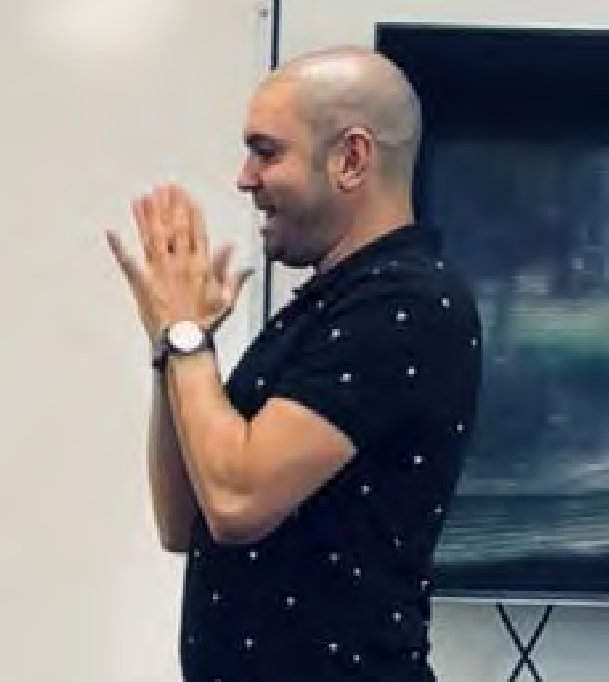 RECONCILIATION ACTIVITIESCIT celebrated National Reconciliation Week by holding events at Reid, Bruce, Tuggeranong,Gungahlin and Fyshwick campuses. Each location had a Welcome to Country, Smoking Ceremony, a Reconciliation, Introduction to Cultural Awareness workshops and Indigenous themed barbeque provided by the CIT Student Association.GET UP STAND UP SHOW UP NAIDOC 2022In 2022, CIT promoted the NAIDOC theme ‘Get up! Stand up! Show up!‘ which encourages communities to come together and champion change whilst celebrating positive change for Aboriginal and Torres Strait Islander communities now and for generations to come.CIT Graduate Student Dewayne Huckle received the ACT & District NAIDOC Award for his achievements in the Job Readiness program and the community support he provided through the COVID pandemic. This included volunteering for a non-for-profit group to deliver food hampers all over Canberra and surroundings to families in need.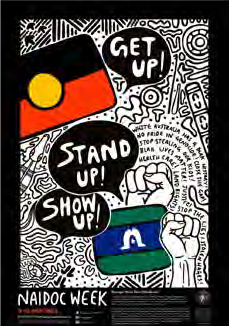 2022 NAIDOC theme ‘Get up! Stand up! Show up!‘ posterYURAUNA EARLY CHILDHOOD CENTRE (YECC)CIT Yurauna Early Childhood Centre provides care and education for Aboriginal and Torres Strait Islander children in a culturally safe environment while their parents or guardians study through CIT Yurauna’sJob Readiness program. Part of the wraparound supports available at Yurauna is designed to enable Aboriginal and Torres Strait Islander children to achieve education opportunities whilst their parents/ guardians achieve outcomes and employability skills. The program is a highly successful partnership with the YECC and is operated by Northside Community Services (NCS). The program provides freehigh-quality, culturally-safe and community-focused early childhood education for up to 16 Aboriginal and Torres Strait Islander children. Northside Community Services employed 3 Aboriginal staff in 2022. It marks the collaborative work of CIT Yurauna and NCS eventually having an all Aboriginal and/or Torres Strait Islander education team in the YECC.RELATIONSHIPS AUSTRALIAIn mid-2022, CIT Yurauna and Relationships Australia formed a partnership. The agreement programmed two counsellors to attend Yurauna one day each week to provide counselling sessions.This program has proven to be highly successful with many CIT Yurauna students use this in house service. Additional Aboriginal and Torres Strait Islander community members attend CIT Yurauna to utlise this service. Increased visitation to Yurauna has enhanced community awareness of the programs available, and delivered additional student recruitment.CULTURAL AWARENESS TRAININGThe Yurauna team delivered ten cultural awareness sessions to CIT Staff and external agencies and organisations. This included successful cultural awareness workshops for ACT Corrective Services staff. Four sessions were delivered in 2022.STUDENT SUPPORTThroughout 2022, CIT Yurauna Student support staff offered support to over 1,000 Aboriginal and Torres Strait Islander students at CIT.Yurauna staff worked with CIT and Employer organisation, Multiplex at the Woden Hospital building site. Four students completed their White Card, Asbestos Awareness and Forklift licenses and secured full time positions.In 2022, three students were offered permanent positions after completing their Certificate IV in Alcohol and Other Drugs and Certificate IV in CommunityServices.Yurauna student support staff reintroduced its virtual, social and in person community engagement programs in 2022.PRE EMPLOYMENT PROGRAMS FOR ABORIGINAL AND TORRES STRAIT ISLANDER STUDENTSCIT Yurauna has provided many innovative programs to support language, literacy and numeracy (LLN) and Job Readiness for Aboriginal and Torres Strait Islander students including the Indigenous Pre-Employment (MARA) Program and the Job Readiness Program.Programs have been developed to encourage the participants to get acquainted with their learning styles, learning strategies, plans and goals, employability skills as well as their career planning. Students were also given opportunity to study other short courses through CIT Yurauna including Aboriginal Mental Health First AID, First Aid andthe ACT Road Ready Course. Through this program students were also given access to mentors and wrap around support services including free early education for children onsite, class lunch provision and accessto transport funding all in culturally safe facilities and environments.CIT YURAUNA GRADUATIONThe 2022 end of year Celebration for CIT Yurauna students was hosted at CIT Yurauna. Fifty people attended. This included students, CIT staff and stakeholders. Students received certificates for attendance and a group of graduating students received trophies for outstanding achievement throughout their studies. The achievements included overcoming barriers to their education, excellent attendance, mentoring of other students and overall commitment and completion of their studies. These students had already committed to ongoing further educational opportunities, whilst others gained employment in their chosen field of employment.Highlights Yurauna Job Readiness Program 202242 participants enrolled22 Participants completed successfully90% of participants received wraparound services12 participants required access to Early Childhood education17 children in the Early childhood learning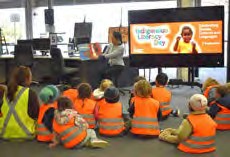 15 Participants gained employment28 participants commenced further study.ABORIGINAL AND TORRES STRAIT ISLANDER STAFF PROFILEAt the end of December 2022, CIT employed25 people who identify as being from an Aboriginal or Torres Strait Islander background. This number equates to approximately 3.0% of CIT’s total paid employee cohort.There were 11 identified and occupied positions at CIT which are specifically for Aboriginal or Torres Strait peoples, representing 1.32% of all positions.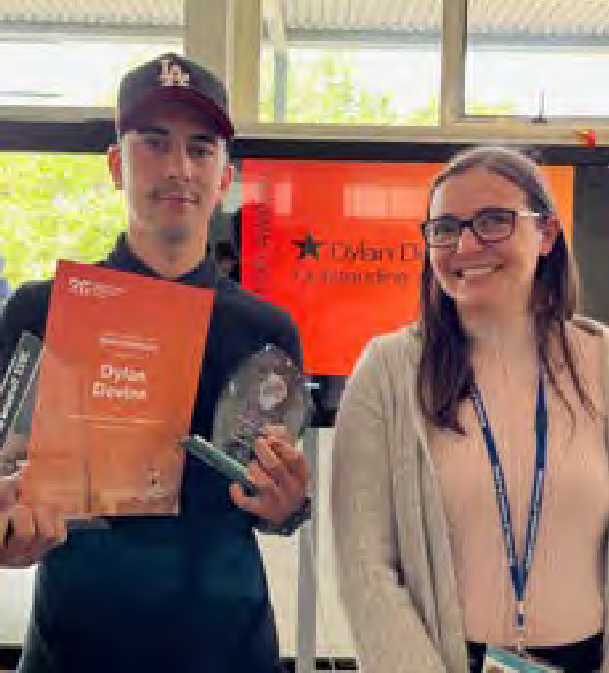 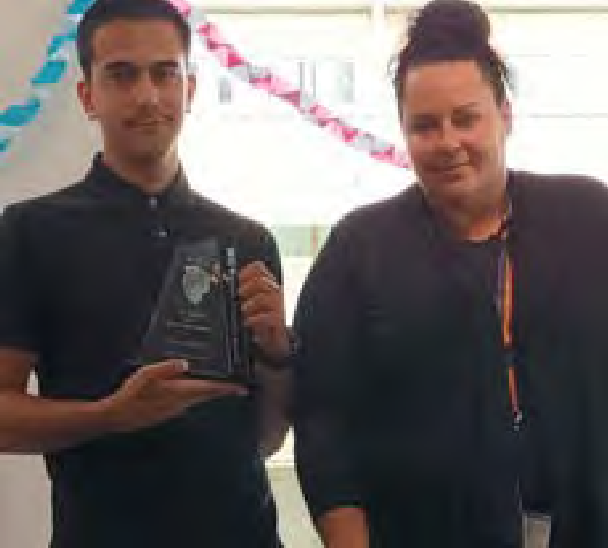 Children experience the wonder of First Nations storytellers at CIT Reid LibraryChildren from the CIT Reid Early Childhood Centre were treated to a fun morning of stories and activities at the CIT Reid Library in the lead up to Indigenous Literacy Day.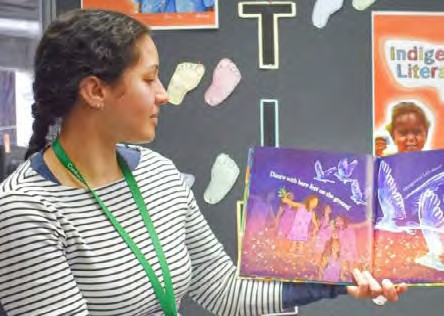 This story time, aimed at children from 2 to 5 years old, was the first of several Indigenous Literacy Day events at CIT, which celebrates and promotes the revitalisation and preservation of Aboriginal and Torres Strait Islander languages.The children were treated with stories written and illustrated by First Nations authors, including Possum and Wattle: My Big Book of Australian Words by Bronwyn Bancroft, Family byAunty Fay Muir and Sue Lawson, Open Your Heart to Country by Jasmine Seymour and Welcome Child by Sally Morgan.The readings and activities were run byAmanda Diedricks, Acting Library Manager at CIT, who said Indigenous Literacy Day was a great opportunity for children to learn more about Indigenous culture and language.“2022 is the first year of UNESCO’s Decade of Indigenous Languages, and it was great to be able to share books by indigenous authors and illustrators with these kids,” Amanda said.“Through events like this, we are really working to expose young children to Aboriginal andTorres Strait Islander language and culture. At this age, literacy is so important, and children need to hear a variety of different words so they can start to build their understanding.“Indigenous Literacy Day, and events like this, are also a great opportunity to showcase how Indigenous artists represent and describe their own culture.”According to an AIATSIS survey in 2018-19, there are more than 250 indigenous languages in Australia, but only 123 are still in use. Indigenous Storytime at CIT Reid was the first of three events at CIT for Indigenous Literacy Day.WORK HEALTH AND SAFETYIn 2022 CIT continued to manage the WHS challenges caused by COVID-19 and organisational interruptions, to ensure, so far as reasonably practicable, the health, safety and wellbeing of our staff and students.HEALTH AND SAFETY STRUCTURES AND CONSULTATION ARRANGEMENTSCIT monitored and managed work health and safety issues through the tiered committee structures,the Executive Management Committee, and reports to the Board. CIT’s Work health and safety arrangements are supported by 15 health and safety representatives. The three Campus-based WHS Committees met quarterly and compriserepresentation from management, WHS and facilitiesstaff, and Health and Safety Representatives.COVID safe meetings were held throughout the year to consult and develop COVID Safe arrangements, to communicate up-to-date COVID-19 requirements, and to support staff and students return to the workplace.CIT increased the resourcing of the WHS Team, recruiting a WHS Director to support the work of the WHS Assistant Director and WHS Adviser.HEALTH, SAFETY AND WELLBEING INITIATIVESDuring the reporting period, CIT has developed initiatives to build and improve our WHS management. This included the recruitment of a WHS Manager and a number of strategic WHS audits to identify opportunities to strengthen our WHS culture and make improvements.Several health, safety and wellbeing initiatives occurred at CIT during 2022, including:the implementation and ongoing review ofCOVID-19 safe work practice, including review and revision of the CIT COVID Safety Plan Frameworkinfluenza vaccination program for staffprogram of site visits to develop a comprehensive, independent and contemporary report of health and safety hazards across the campuses, focussing on WHS risks and existing controls in high-risk areasWHS spot check program for workplaces which have a high inherent risk, e.g., building and constructionactivities to promote safety, health and wellbeing at work during National Safe Work MonthWorkSafe ACT ‘Meet an Inspector’ initiatives, in collaboration with WorkSafe ACT, to support engagement with students, via on-campusstalls, and promote the role of WorkSafe, the role of inspectors, to distribute WHS promotional materials and to answer WHS questions.WELLBEING OF STAFFStaff wellbeing is promoted via the Wellness Hub, created in 2020, and a monthly wellbeing focused newsfeed covering various topics. Wellness activities during 2022 included:The promotion of wellbeing focused webinars presented by our Employee Assistance Program (EAP) providerpromotion of R U OK daypromotion of Employee Assistance Program services via onsite face-to-face discussions highlighting the scope of services available.EARLY INTERVENTION AND INJURY MANAGEMENTInitiatives to support early intervention and injury management included:Provision of a virtual physiotherapy service to provide additional support to staff to identify and manage WHS issues arising from the rapidtransition to remote work in response to COVID-19Access to an early intervention physiotherapy programPromoting Facilitated Discussion, an early intervention program to support the establishment of positive workplace relationshipsPromotion of our Employee Assistance Program arrangements, including via onsite face-to-face discussions.INCIDENT REPORTING AND NOTICES UNDER THE WHS ACTIn 2022, there were 234 reported incidents across CIT and of those six were reported to WorkSafe inaccordance with Part 3 Section 38 of the WHS Act. This is an increase from the 116 incidents reported last year.In 2022, CIT was not issued with any improvement, prohibition or non- disturbance notices (underPart 10),nor did CIT fail to comply with any enforceableundertakings under Part 11 or Part 2 (Divisions 2.2, 2.3 and 2.4) of the Act.PERFORMANCE AGAINST TARGETSThe tables and graph’s below represent CIT’s performance against the Australian WHS Strategy 2012–22 targets. CIT has achieved the targets, reducing both the incident rate of claims resulting in one of more weeks of work, and the incidence rate of claims for musculoskeletal disorders resulting in one or more weeks of work, by more than 30% over the ten year period of 2013/14 until 2021/2022. In the 2021/2022 reporting period, CIT achieved an incidence of zero claims resulting in one or more weeks of work. Please note, performance against the targets in reported by financial year, to enable consistency with previously reported data, and with performance of the ACTPS.Target 1 – Reduce the incidence rate of claims resulting in one or more weeks off work by at least 30%Bar chart for Target 1 – reduce the incidence rate of claims resulting in one or more weeks off work by at least 30 per centNotes:Dates are based on those claims received by the Insurer in each financial year.Data is taken at 30 June to allow for direct comparisons to be made between years.The report includes accepted claims that result in one or more weeks of work.Data includes claims up to 30 June 2022.Target 2 – Reduce the incidence rate of claims for musculoskeletal disorders (MSD) resulting in one or More weeks of work by at least 30%Bar chart for Target 2 – reduce the incidence rate of claims for musculoskeletal disorders (MSD) by at least 30 per centNotes:Dates are based on those claims received by the Insurer in each financial year.Data is taken at 30 June to allow for direct comparisons to be made between years.The report includes accepted claims that result in one or more weeks of work.Data includes claims up to 30 June 2022.HUMAN RESOURCES MANAGEMENTAs the ACT‘s public provider of skills and training, CIT supports workers to gain secure well-paid jobs, provides employers with workers that have the skills to help grow their businesses and the economy, andcontributes to Canberra’s reputation as a thriving place of knowledge workers.The CIT workforce of educators, trainers and assessors are vital to VET being at the heart of Australia’s jobs and skills transformation now and into the future.CIT values a culture of recruitment, retention, refreshment, and continuous up-skilling of professional skills. We have instigated a strong focus on digital learning for teaching and management by our valued educators.CULTURE, ATTRACTION AND RETENTIONInitiatives to progress a positive culture, attract andretain staff in 2022 include:Ongoing work towards CIT campus renewal, including the CIT Woden Project. CIT Woden is a once-in-a-generation campus renewal, and is a key priority of the Strategic Compass - CITFutures 2025, delivering for CIT staff and students a 22,500m² purpose-built educational facility that will increase CIT’s industry engagement and extend the innovation and tertiary education sector from Canberra City into Woden and surrounding areas.Building and promoting staff engagement and feedback, via staff feedback activities.One hundred and twenty four submissions were received from a feedback activity held between20 June and 12 August 2022, and work is underway to identify and implement action in response to the feedback.Celebrating and supporting teacher participation in industry leading course development awards programs throughout the year, including the Australian Training Awards, and the TAFE Directors Awards. Richard Lindsay was the 2022 Australian Teacher of the year at the Australian Training Awards.Continued promotion of the entitlement toCOVID-19 leave, to support employees manage the impact of COVID-19.The delivery of an annual workplace influenzavaccination program.Engagement, support and promotion of EAP (Employee Assistance Program) support for staff and members of their immediate family.A comprehensive Learning and Development Calendar was developed to continue the investment in staff capability. To supplement our localised learning and development strategy, CIT staff attended ACT Public Service sessions, both virtually andface-to-face, related to: Health and Safety; Aboriginal and Torres Strait Islander Awareness; Mental Health First Aid; Difficult Conversations; and Recruitment.STRATEGIC ALIGNMENTIn October 2022, CIT engaged the Strategy and Transformation Office (STO), within the Chief Minister, Treasury and Economic Development Directorate,to review the alignment between the executive leadership structure and CIT’s strategic priorities; and to propose a future-proof structure that will support CIT through the current period of transition.The review of CIT’s executive leadership structureidentified 6 opportunity areas:Reflect strategic priorities in the executiveleadership structureAssign responsibility for student experience and bring all student support functions togetherElevate industry partnerships in line with strategic importanceBalance the organisational structure between strategic oversight and operationsEnable a greater strategic emphasis on academic governance and deliveryEnable business continuity and succession planning through clear lines of reporting.A proposed realigned executive structure was endorsed for consultation with staff by the CIT Board at their December 2022 meeting. The transitional structure is aligned to the Strategic Compass - CIT Futures 2025 and provides clear accountabilities across the Executive Team for delivery on the priorities and related projects. In addition, the proposed structure includes temporary executive positions to guide CIT through the present periodof transition and financial reform and to provide the necessary focus on building financial stability and strategic finance capability, which are critical to both the immediate and long-term future of CIT.Consultation of a realigned executive structure will be undertaken in early 2023.CIT LEARNING AND DEVELOPMENTDuring 2022, CIT’s suite of e-learning modules grew to provide a range of e-learning opportunities to build staff capabilities. Staff can access CIT specific e-learnings via the internal E-Learn system and can access whole of government training offerings via HRIMS Learn.Key initiatives included:Development of a Fraud and Ethical Awareness eLearn moduleOnline Induction unit and guiding documents for new startersMATE Bystander Training and MATE Bystander Train the Trainer CoursePromotion of a range of self-directed wellbeingofferings via online Wellness Hub.In July 2022 the Teacher Capability Department moved from Human Resources within Corporate Services to the Education and Training Services Division. The new positioning supports greater alignment with the teaching Colleges to enable a stronger focus and connection with critical pedagogical design.Teacher Capability continues to deliver CITsthree core staff qualifications aligned to the VET Quality Framework and the Enterprise Agreement for Teaching Staff. These include:TAESS00014 Enterprise Trainer Presenting Skill SetTAE40116 Certificate IV Training and AssessmentTAE50116 Diploma of Vocational Education and Training.The renewed focus on pedagogy to meet emerging technologies and create contemporary accessible learning has seen Teacher Capability deliver a variety of professional learning (PL) through both accredited training and non-accredited PL initiatives.Accredited Professional LearningEnterprise Trainer – Presenting Skill Set (TAESS00014)Provides initial training for people with no formalteacher qualificationsDelivered to 40 candidates using a continuous enrolment systemGraduated 35 candidates eligible to commence teaching with CIT.Certificate IV in Training and Assessment(TAE40116)This is the minimum and core qualificationrequired for teaching in the VET sectorSupports CIT teachers through the induction of workplace practicesDelivered work-based training and assessment including recognition of prior learning to 69 CIT teachers.Diploma of Vocational Education and Training (TAE50116)Provides an opportunity for experienced CIT teachers to expand professional practiceProvides CIT teachers with skills and knowledge in the design and development of curricula and facilitation as well as mentoring and coaching of colleaguesDelivered work-based training and recognition of prior learning to 35 CIT teachers35 people graduated qualified and eligible to teachat CIT-Enterprise Training- Presenting Skill Set69 CIT teachers received work-based training and assessment including recognition of prior learning for their Certificate IV in Training and Assessment35 CIT teachers received work placed training and assessment including recognition of prior learning for their Diploma of Vocational Education and Training.Additional Professional Learning delivered and hosted by Teacher Capability includedUpskilling and training of four Departments including 24 staff in the Microsoft Office 365 SharePoint, Teams, and OneDrive applicationsA series of accredited training workshops were delivered through the Diploma of Vocational Education Training to provide professional learning for staff not enrolled into the Diploma. Engagement in high impact creative workshops built contemporary skills in creating dynamic learning resources. Staff created graphics, short videos, and visual presentations which were integrated into teaching and learningAdobe Creative Cloud webinar expert series was hosted by Teacher Capability for creative teaching and learning. Enhanced learning content design and development that included images, sound, and video, enabling connection with learners both inside, and outside the classroomCIT Education Services provided assessment review and support to CIT Departments through the training package design process.Table 1 FTE and Headcount by DivisionHeadcount by College/Division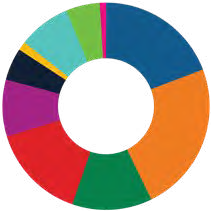 Table 3 FTE and Headcount by GenderTable 4 Headcount by Employment Category and GenderHeadcount by Gender 2019-2022Table 5 Headcount by Classification Group and GenderNote: Staff may identify with more than one of the diversity groups.Table 7 Headcount by Age and GenderTable 8 Average Length of Service by GenderTable 9 Recruitment and Separation Rates of permanent staff for the 2022 calendar yearHeadcount by Age 2019-2022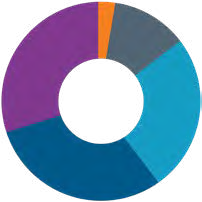 Headcount by Classification Group and GenderAdministration Officers Executive Officers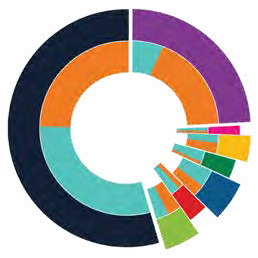 General Service Offiers and Equivalent Professional OfficersSenior Officers Technical OfficersVET Teacher Managers VET TeachersHeadcount by Classification Group and GenderFemale MaleECOLOGICALLY SUSTAINABLE DEVELOPMENTIn 2022, CIT remained committed to supporting the ACT Government’s targets for climate change and greenhouse gas reduction, building on our efforts from the previous year. We are proud to continue implementing innovative initiatives that improve energy efficiency and conserve water, using building upgrades, refurbishments, and maintenance programs.To ensure the effective management of energy systems, CIT employs a range of cutting-edge software platforms, including ENVIZI - the main ACT Government energy reporting platform, SMA Solar Technology AG 2019 ©, Schneider Electrical BMS Dashboard, Airtek International ©, and BEIMS. These software applications enable CIT to monitor and,in some cases, operate energy systems remotely, providing an added layer of efficiency to our operations.CIT GREEN AND PARTNERSHIPS IN SUSTAINABILITYCIT Green, the CIT network committed to developing, implementing and monitoring sustainable practices, including the engagement of staff and students to work towards a more sustainable campus, remains dedicated to developing and implementing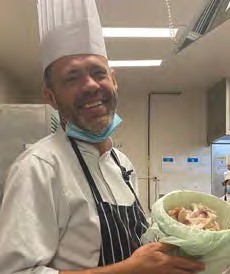 eco-friendly practices that encourage staff and students to work towards a more sustainable campus during 2022.During 2022, CIT Green Network held four productive meetings and continued to champion sustainability projects in partnership with CIT colleges, staff, students, and volunteer groups.These projects include:The successful implementation of a new composting solution by the Culinary School at Reid CIT, in collaboration with Goterra©, which has diverted a large amount of organic waste from landfill to off-site composting.CIT Green continued to input into the design of the new Woden CIT campus promoting sustainability as a core principle of the design process.The successful completion of bird nesting boxes at CIT Bruce Campus, providing additional sanctuary for native bird species, particularly relevant after the 2021 bushfires which decimated native bird habitats.Facilitating monthly monitoring and reporting of energy usage across CIT by Facilities.Moreover, CIT Green made strides towards achieving its sustainability goals by participating in thewhole-of-government Zero Emissions Government Implementation Committee meetings and providing online resources for staff and students to raise awareness of environmental impacts associated with daily work practices. The network also launched a recruitment program in 2022 to encourage all students and staff to become CIT Green networkmembers and represent the student body or industry learning area at CIT, ensuring that sustainable practices remain a top priority across the institution.ELECTRIC VEHICLESCIT is proud to continue its commitment to sustainability in 2022, as evidenced by our partnership with the Environment, Planning and Sustainable Development Directorate and Origin Energy. CIT is excited to announce that, as part of the ACT Government’s ongoing initiative to promote electric vehicle use, electrical charging stations have been installed at our Bruce, Reid and Fyshwick Campuses. This program will provide valuable insights into the use of electric vehicles in Canberra and contribute to a more sustainable future for our city. CIT will continue to explore options to increase its EV fleet and reduce carbon vehicles where possible.RECYCLINGCIT is dedicated to reducing its impact on the environment by incorporating reuse and recycling into daily activities. In 2022, CIT aims to build on its success from last year by continuing to divert waste streams from landfill for recycling by authorised facilities. This includes continued recycling of scrap metal and an estimated 1,230 litres of cooking oil from the Culinary School and CIT Student Association cafes, canteens, and restaurants.In addition to these recycling programs, CIT is excited to continue its sustainable project “Grind to Ground” in 2022. This initiative transforms used coffee grounds and sawdust into compost while providing work for young adults living with an intellectual disability. In 2022, Grind to Ground collected an estimated175.5 tons of sawdust and coffee grounds, and CIT plans to further expand this project throughout the year 2023 where possible.CIT will also continue its recycling programs forco-mingle waste, paper and cardboard and secure destruction. Furthermore, CIT Hairdressing and Beauty Therapy will continue their partnership with Sustainable Salons to divert 95% of waste products to recycling, including aluminum, plastics, and hair from the salons. Additionally, IT waste will be recycled through ACT Government Shared Services to further reduce the amount of waste sent to landfill.Other recycling programs include:Printer cartridges and print accessories recycled through ricoh.com.au in agreement with government contracts - cartridges are also collected by the Estate Office on each campus, for recyclingCurrent battery collection and recycling trial at CIT Bruce Campus where batteries are collected through the Estate Office and recycled through Battery WorldFluorescent tube recycling also continued for all campuses with stillage located at CIT Bruce.GREEN TRAINING INITIATIVESIn the year 2022, CIT is proud to continue its commitment to providing training in the sustainability sector, building a skilled workforce equipped to meet the ACT Government’s sustainability goals. Building on the success of the previous year, CIT has expanded its training offerings to include courses in sustainable construction, waste management, and renewable energy systems.To further this effort, CIT has partnered with leading electric vehicle manufacturer Tesla to provide training for electric vehicle technicians, positioning CIT asa key training provider in the EV industry. For more information on these and other training programs.SUSTAINABLE PERFORMANCE REPORTING SUMMARYIn response to the ongoing COVID-19 pandemic, CIT, like other organisations learned to diversify its workforce through working from home and otheronline arrangements. ICT has used these learnings in 2022 to further reduce out energy usage and building utilisation across all campuses. With a significant reduction in in-person activities and teaching, there has been a marked decrease in energy and water use across all campuses. Despite buildings remaining operational, CIT has managed to achieve significant reductions in both electricity and gas usage, underscoring our commitment to sustainability.CIT continues to utilise the ENVIZI sustainable reporting platform, allowing us to continually track our progress towards a more sustainable future.Table 1: Sustainable development performance – current and previous calendar yearPart CFinancial Management ReportingFINANCIAL MANAGEMENT ANALYSISOVERVIEWIn 2022, the Canberra Institute of Technology (CIT) continued to deliver quality government funded and commercial training to students in the ACT region while maintaining its high student and employer satisfaction levels.CIT is facing a number of financial challenges, such as a competitive training market, changing study needs of students, and a continuing decline in student enrolment numbers due to a combination of theflow-on effects of reduction in enrolments postthe COVID-19 pandemic, and the strong local employment market reducing the immediate demand for training.Notwithstanding these challenges, CIT has continued to actively improve its effectiveness and responsiveness in skilling students usingcontemporary training methods, which continue to be well received by industry and students alike.Looking forward to 2023, CIT is delivering the ACT fee-free TAFE initiative, a jointly funded initiative of the Australian and ACT governments. CIT was selected as the preferred training organisation toprovide tuition-free vocational education and training to 2,530 places across forty-six qualifications on offer in the ACT.OBJECTIVESCIT is continuing to focus on the strategic directions outlined in The Strategic Compass 2025 – CIT Futures for the next three years, where CIT is at the centre of a vibrant and constantly adapting ecosystem of students, business, and the community in its dual public and commercial vocational education and training (VET) provider roles.FINANCIAL PERFORMANCE OF CITBoth revenue and expenses were below budget for the year, with revenue finishing below budget by 4% and expenses finishing below budget by 6% resulting in an operating deficit of $14.7 million, which is a favourable variance of $3.33 million.Included in expenses for the year is $9.7 million for depreciation and amortisation.The individual income and expense variances affecting the operating result are summarised in the Revenue and Expense sections following.The end of year cash and cash equivalents balance was $8.8 million (2021 ending balance $15.3 million). With the JobTrainer funding, CIT has maintained sufficient cash balances to ensure its ability to meet ongoing payment commitments and to meet contract liabilities.CIT’s financial position has deteriorated since 2021, from Working Capital ratio of 0.56 to a Working Capital ratio of 0.38 in 2022. This is mainly due toa decrease in Cash at bank resulting from CIT’s operating deficit, as student enrolment numbers remain low, and revenue received is lower than budget. However, on the expenditure CIT continues to manage its expenses as well as monitor its cash position to ensure CIT continues to be solvent. A significant amount of current liabilities relates to employee benefits which are provided for in the regular appropriation from the ACT Government. For further information, refer to the Liquidity section.The financial information is based on the auditedFinancial Statements for 2022.OPERATING RESULT CIT(OPERATING STATEMENT)RevenueComponents of revenueTotal revenue (Figure 1) for 2022 was $110.6 million, consisting primarily of $78.8 million (71%) received from the ACT Government as Controlled Recurrent Payments and $27.5 million (25%) generatedfrom Sales of Goods and Services from Contracts with Customers (including local and international student fees and training course income as well as Apprenticeship and Traineeship funding).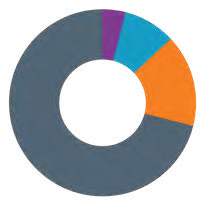 Comparison to budgetTotal own source revenue of $27.5 million for 2022 was $4.7 million (15%) lower than budgeted, due to lower revenue recognised for JobTrainer ($2.4 million), resulting from lower program completion rates and lower student fees ($2.1 million), due tolower-than-expected student program enrolments.Comparison to 2022 actualOwn source revenue in 2022 was $3.8 million lower than 2021, primarily due to the recognition of more JobTrainer revenue in 2021 and lower general student fees received in 2022. This is consistent of the trend of declining student enrolment numbers, due toa combination of the flow-on effects of reductionin enrolments post-COVID-19, and the strong local employment market reducing the immediate demand for training. Table 1 below summarises the keyindicator changes between the two calendar years.Future trendsThe ACT Government has entered into an agreement with the Australian Government to provide 2,530fee-free training places at CIT in 2023 and through to June 2024. This will ensure access to a wide range of training opportunities in skills needs areas for eligible Canberrans, to support vital and emerging industries in the ACT economy. Under this initiativeCIT is expected to receive approximately $8.9 million in funding from the ACT Government.Table 1: Key Student indicatorsExpensesComponents of expensesExpenses totalled $125.4 million in 2022, with the most significant component being employee expenses of $67.4 million (54%), superannuation expenses of $10.6 million (8%) and supplies andservices expenses accounted for $36.4 million (29%) (Figure 2).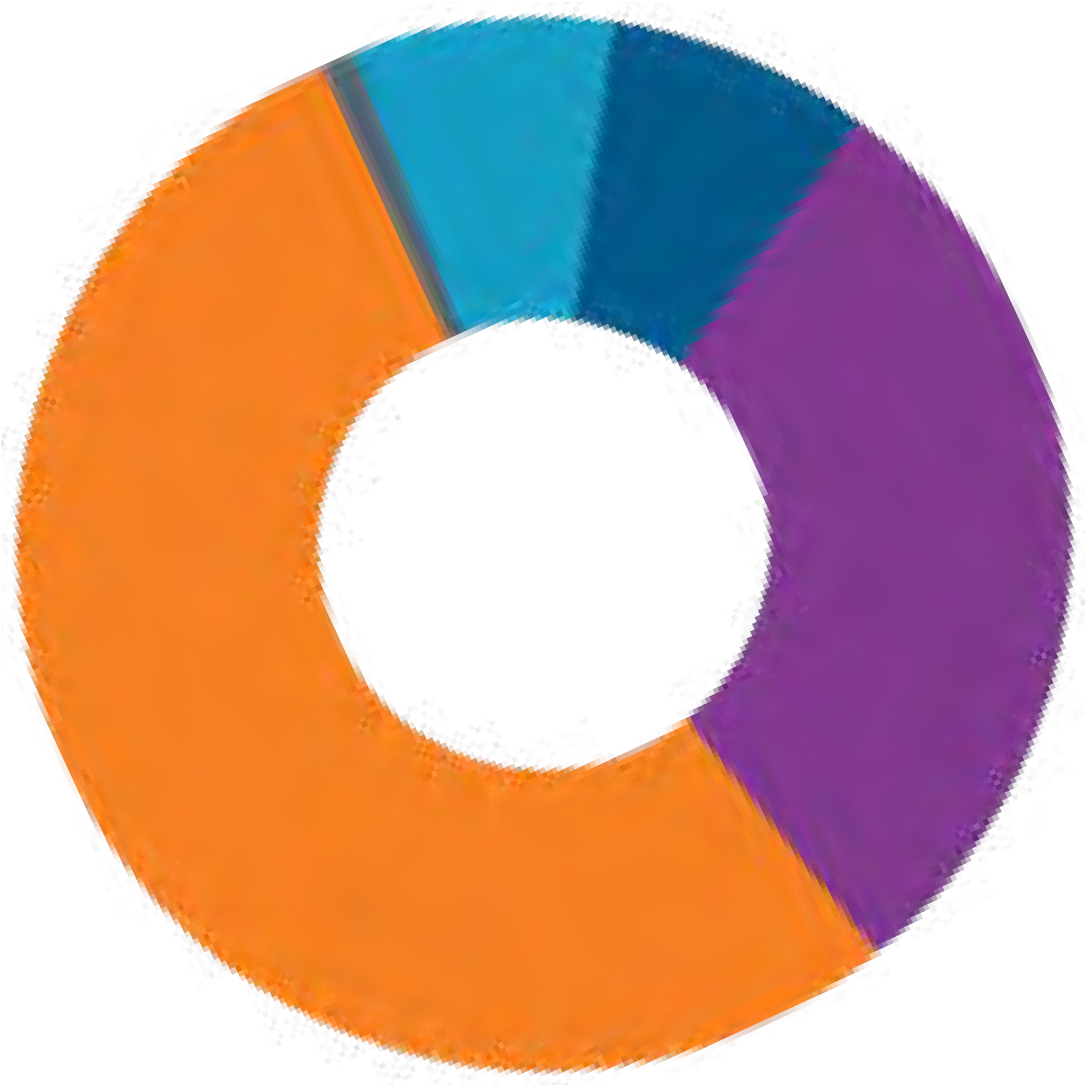 Comparison to budgetTotal expenses of $125.4 million in 2022 were$8.0 million (6%) lower than budgeted. The variance is due to lower than budgeted employee expenses ($7.6 million) due to lower than budgeted Full Time Equivalent (FTE) staff due to staffing shortages,and lower than budgeted average cost per FTE. Consultant expenses were also lower than budget by$1.4 million. These lower than budgeted expenses were offset by an $1.5 million cost incurred to migrate CIT’s data centre to an ACT whole of government arrangements to reduce a number of information technology risks.Comparison to 2021 actualIn 2022 total expenses of $125.4 million is slightly higher than the 2021 expense total ($122.6 million).The variance is due to $1.5 million cost incurred to migrate CIT’s data centre to an ACT whole of government arrangements, $0.9 million increasein consultancies, and $1.4 million in facility related expenses including increasing electricity and gas costs and increased repairs and maintenance of campus buildings due to ageing infrastructure. These increased expenses were offset by a reduction in employee expenses of $1.7m.Future trendsCIT is anticipating an increase in total expenditure over the short to medium term for costs associated with maintaining CIT’s ageing facilities, reducing information technology risks, and escalating electricity and gas prices. Additional expenditure will also be incurred as CIT generates additional revenue streams such as fee-free TAFE which require additional teaching resources to effectively deliver the associated training programs.FINANCIAL POSITION(BALANCE SHEET)AssetsComponents of total assetsAs of 31 December 2022, $207.5 million (93%) of CIT’s assets were in property, plant and equipment, intangible assets and assets held for distributionto owners with the remaining $15.3 million (7%) being represented by cash and cash equivalents, receivables, works in progress and other current assets (Figure 3).Comparison to budgetThe total asset position as of 31 December 2022 was$222.8 million, which was $26.6 million higher than the budget. The increase in total assets is due to a valuation increase in land and buildings of$25.7 million which was not forecast in the budget.Comparison to 2021 actualCIT’s total asset position as of 31 December 2022 of$222.8 million is $9.5 million higher than the 2021 position of $213.3 million. This is due to higher property, plant, and equipment asset values due to the revaluation of land and buildings, partially offset by lower cash at end of 2022 as CIT continues to operate in a deficit position and a transfer of asset held for distribution to ACT Government.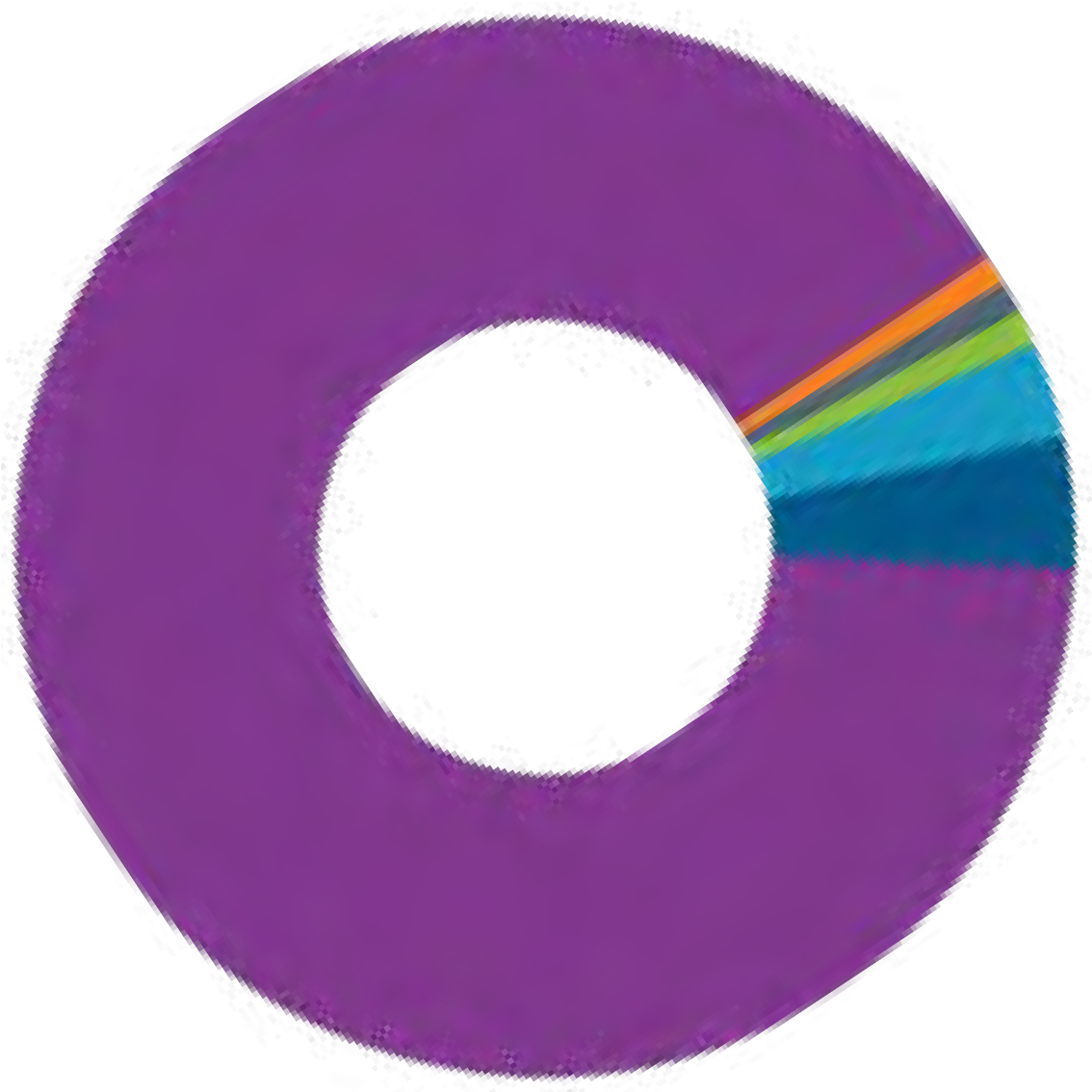 LiabilitiesComponents of total liabilitiesCIT’s total liabilities as of 31 December 2022 of$38.1 million predominately consists of Employee Entitlements of $24.4 million (64%) and Other Liabilities $7.1 million (19%).The Other Liability category consists of the$4.0 million of Job Trainer Revenue in Advance funding.CIT also has Payables of $3.6 million (9%) and Lease Liabilities of $3.0 million which relate predominantly to the lease of the Tuggeranong campus.Comparison to budgetCIT’s liabilities as of 31 December 2022 of $38.1 million were $1.0 million (3%) higher than the 2022 budgetof $37.1 million. This was mainly due to higher than budgeted Payables as CIT managed its cash position at the end of 2022.Comparison to 2021 actualCIT’s liabilities as of 31 December 2022 of $38.1 million were $3.1 million (8%) lower than the 2021 actuals of$41.2 million. This was due primarily to $1.8 million lower employee benefits as more staff use their leave balance and receive leave payouts after ceasing employment with CIT.Equity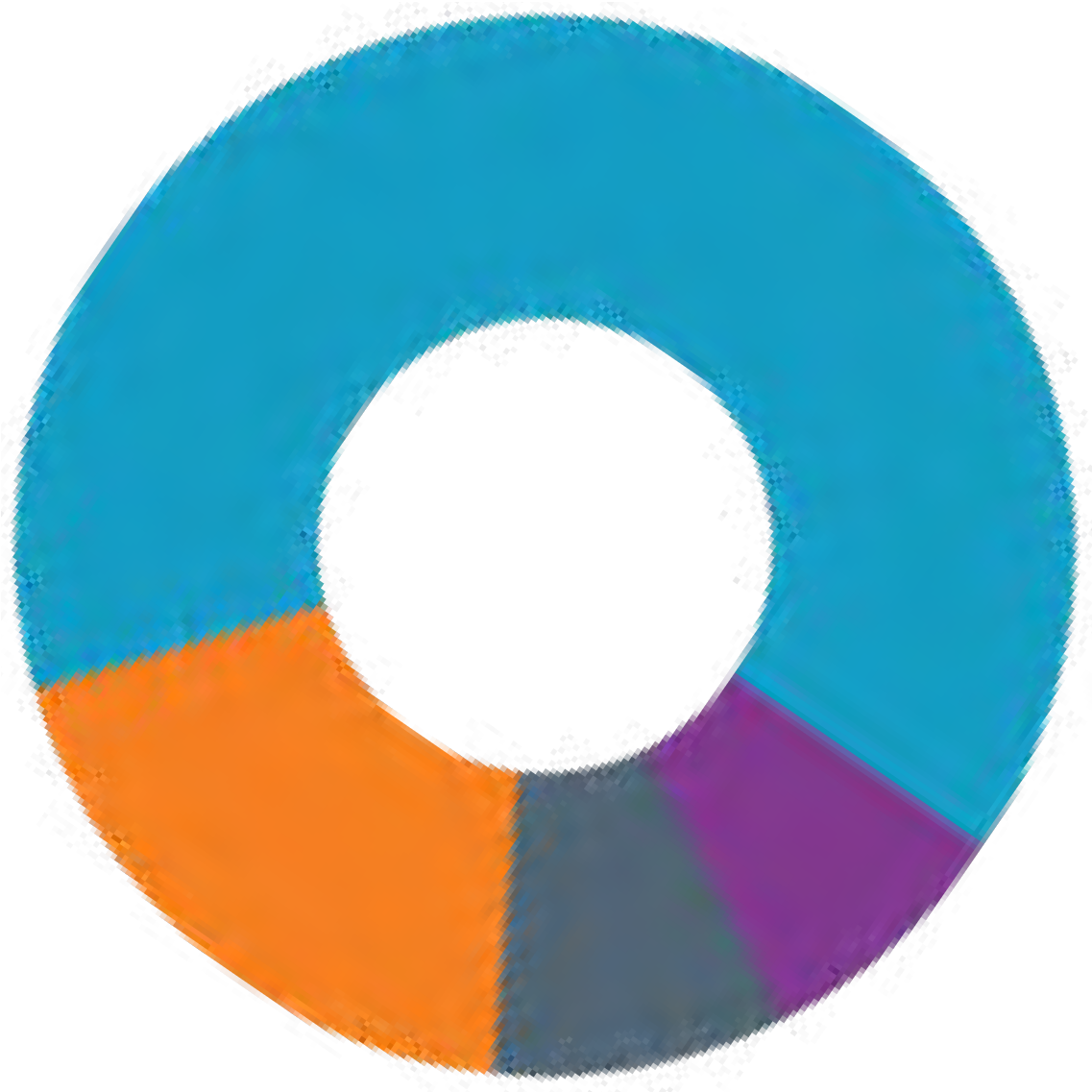 2022 Equity balances of $184.7 million is $12.6 million (7%) higher than 2021. This is mainly due to the revaluation of land and buildings.LIQUIDITY – CITLiquidity is a measure of the ability of an entity to meet its short-term financial obligations as they fall due. The working capital ratio (ratio of currentassets to current liabilities) is a common indicator for liquidity and measures the ability to fund short-term liabilities from short-term assets.The current working capital ratio of 0.38:1 is slightly higher than the budget target of 0.36:1, due to a combination of offsetting factors, including a higher than budgeted cash balance, higher payables,and higher Other Liabilities (JobTrainer Revenue in Advance) balances.As of 31 December 2022, current assets of$12.8 million (excluding Assets Held for Distribution to Owners) were less than the total current liabilities ($34.0 million) by $21.2 million. This is not considered a liquidity risk as, along with external revenue, cash needs are funded through Controlled Recurrent Payment appropriation from the ACT Government.It is important to note, that although Employee Benefits of $23.3 million (Long Service Leave and Annual Leave) are classified as current liabilities under Accounting Standards, based on historical data, less than $6.0 million for Long Service Leave and Annual Leave is paid in any one year.Working CapitalCurrent LiabilitiesCurrent Assets exclude Assets Held for Distribution to Owners (2022: $5.6 million and 2021: $6.9 million), which represents the carrying amount of the remaining Watson facility that CIT will transfer back to the ACT Government for no consideration.For further information, please contact:Craig JordanExecutive Director Strategic Finance and Transformation Canberra Institute of TechnologyMarch 2023FINANCIAL STATEMENTS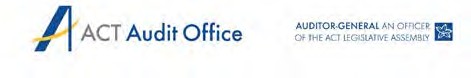 OFFICIAL: SENSITIVEMs Kate LundyChair, Governing Board Canberra Institute of Technology E108 Reid CampusConstitution Avenue REID ACT 2612Dear Ms LundyINDEPENDENT AUDITOR’S REPORT – CANBERRA INSTITUTE OF TECHNOLOGY FINANCIAL STATEMENTS FOR THE YEAR ENDED 31 DECEMBER 2022The ACT Audit Office has completed the audit of the financial statements of the Canberra Institute of Technology for the year ended 31 December 2022.I have attached the audited financial statements and independent auditor’s report.I have provided a copy of the financial statements and independent auditor’s report to the Minister for Skills, Mr Chris Steel MLA.Yours sincerely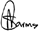 Ajay SharmaAssistant Auditor-General, Financial Audit 28 March 2023c.c.	Ms Christine Robertson, Interim Chief Executive Officer Ms Roslyn Jackson, Chair, Audit CommitteeMr Craig Jordan, Executive Director Strategic Finance and Transformation Ms Grace Concannon, Senior Manager, Audit Risk and Corporate Governance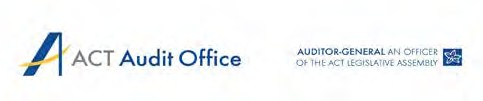 INDEPENDENT AUDITOR’S REPORTTo the Members of the ACT Legislative Assembly OpinionI have audited the financial statements of the Canberra Institute of Technology for the year ended 31 December 2022 which comprise the operating statement, balance sheet, statement of changes in equity, statement of cash flows, statement of appropriation and notes to the financial statements, including a summary of significant accounting policies and other explanatory information.In my opinion, the financial statements:present fairly, in all material respects, the Canberra Institute of Technology’s financial position as at 31 December 2022, and its financial performance and cash flows for the year then ended; andare presented in accordance with the Financial Management Act 1996 and comply with Australian Accounting Standards.Basis for opinionI conducted the audit in accordance with the Australian Auditing Standards. My responsibilities under the standards are further described in the ‘Auditor’s responsibilities for the audit of the financial statements’ section of this report.I am independent of the Canberra Institute of Technology in accordance with the ethical requirements of the Accounting Professional and Ethical Standards Board’s APES 110 Code of Ethics for Professional Accountants (including Independence Standards) (Code). I have also fulfilled my other ethical responsibilities in accordance with the Code.I believe that the audit evidence obtained is sufficient and appropriate to provide a basis for my opinion.Responsibilities of the Canberra Institute of Technology for the financial statementsThe Governing Board of the Canberra Institute of Technology is responsible for:preparing  and  fairly  presenting  the  financial  statements  in  accordance  with  theFinancial Management Act 1996, and relevant Australian Accounting Standards;determining the internal controls necessary for the preparation and fair presentation of the financial statements so that they are free from material misstatements, whether due to error or fraud; andassessing the ability of the Canberra Institute of Technology to continue as a going concern and disclosing, as applicable, matters relating to going concern and using the going concern basis of accounting in preparing the financial statements.Auditor’s responsibilities for the audit of the financial statementsUnder the Financial Management Act 1996, the Auditor-General is responsible for issuing an audit report that includes an independent opinion on the financial statements of the Canberra Institute of Technology.My objective is to obtain reasonable assurance about whether the financial statements as a whole are free from material misstatement, whether due to fraud or error, and to issue an auditor’s report that includes my opinion.Reasonable assurance is a high level of assurance, but is not a guarantee that an audit conducted in accordance with Australian Auditing Standards will always detect a material misstatement when it exists. Misstatements can arise from fraud or error and are considered material if, individually or in aggregate, they could reasonably be expected to influence the economic decisions of users taken on the basis of the financial statements.As part of an audit in accordance with Australian Auditing Standards, I exercise professional judgement and maintain professional scepticism throughout the audit. I also:identify and assess the risks of material misstatement of the financial statements, whether due to fraud or error, design and perform audit procedures responsive to those risks, and obtain audit evidence that is sufficient and appropriate to provide a basis for my opinion. The risk of not detecting a material misstatement resulting from fraud is higher than for one resulting from error, as fraud may involve collusion, forgery, intentional omissions, misrepresentations, or the override of internal control;obtain an understanding of internal controls relevant to the audit in order to design audit procedures that are appropriate in the circumstances, but not for expressing an opinion on the effectiveness of the Canberra Institute of Technology’s internal controls;evaluate the appropriateness of accounting policies used and the reasonableness of accounting estimates and related disclosures made by the Canberra Institute of Technology;conclude on the appropriateness of the Canberra Institute of Technology’s use of the going concern basis of accounting and, based on audit evidence obtained, whether a material uncertainty exists related to events or conditions that may cast significant doubt on the Canberra Institute of Technology’s ability to continue as a going concern. If I conclude that a material uncertainty exists, I am required to draw attention in this report to the related disclosures in the financial statements or, if such disclosures are inadequate, to modify my opinion. I base my conclusions on the audit evidence obtained up to the date of this report. However, future events or conditions may cause the Canberra Institute of Technology to cease to continue as a going concern; andevaluate the overall presentation, structure and content of the financial statements, including the disclosures, and whether they represent the underlying transactions and events in a manner that achieves fair presentation.I communicate with the Governing Board regarding, among other matters, the planned scope and timing of the audit and significant audit findings, including any significant deficiencies in internal control that I identify during my audit.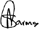 Ajay SharmaAssistant Auditor-General, Financial Audit 28 March 2023For the Year Ended 31 December 2022NOTE INDEXFinancial Statements Operating Statement Balance SheetStatement of Changes in Equity Statement of Cash Flows Statement of AppropriationCanberra Institute of Technology Operating StatementFor the Year Ended 31 December 2022Note No.IncomeRevenueControlled Recurrent Payments Sales of Goods and Services fromContracts with Customers	4Grants and Contributions	5Investment RevenueOther Income	6Total RevenueGainsGainsTotal GainsTotal IncomeExpensesEmployee Expenses	7Superannuation Expenses	7Supplies and Services	8Depreciation and Amortisation	15,16 Other Expenses		9Total Expenses Operating (Deficit)Other Comprehensive IncomeItems that will not be reclassified subsequently to profit or lossIncrease in Asset RevaluationSurplus	22Total Other Comprehensive Income Total Comprehensive Income/(Deficit)The above Operating Statement should be read in conjunction with the accompanying notes.The Canberra Institute of Technology (CIT) has only one output class and as such the above Operating Statement is also CIT’s Operating Statement for Output Class 1.1: Provision of Vocational Education and Training Services.At 31 December 2022Note No.Current AssetsCash and Cash Equivalents	11Receivables	12Assets Held for Distribution toOwner	13Other Assets	14Total Current Assets Non-Current AssetsInvestments	2Property, Plant and Equipment	15Intangible Assets	16Capital Works in Progress	17Total Non-Current Assets Total AssetsCurrent LiabilitiesPayables	18Lease Liabilities	19Employee Benefits	20Other Liabilities	21Total Current Liabilities Non-Current LiabilitiesLease Liabilities	19Employee Benefits	20Other Liabilities	21Total Non-Current Liabilities Total LiabilitiesNet Assets EquityAccumulated FundsAsset Revaluation Surplus	22Total EquityThe above Balance Sheet should be read in conjunction with the accompanying notes.CIT has only one output class and as such the above Balance Sheet is also CIT’s Balance Sheet for Output Class1.1: Provision of Vocational Education and Training Services.Canberra Institute of Technology Statement of Changes in EquityFor the Year Ended 31 December 2022Note No.Balance at 1 January 2022Transfer of the Asset Revaluation Surplus	22Comprehensive IncomeOperating (Deficit)Increase in the Asset Revaluation Surplus	22Total Comprehensive (Deficit)/IncomeTransactions Involving Owners Affecting Accumulated FundsCapital Injections Capital (Distributions)Total Transactions Involving Owners Affecting Accumulated Funds Balance at 31 December 2022The above Statement of Changes in Equity should be read in conjunction with the accompanying notes.Balance at 1 January 2021Canberra Institute of Technology Statement of Changes in Equity - Continued For the Year Ended 31 December 2021Note No.Transfer of the Asset Revaluation Surplus	22Comprehensive IncomeOperating (Deficit)Total Comprehensive (Deficit)Transactions Involving Owners Affecting Accumulated FundsCapital InjectionsTotal Transactions Involving Owners Affecting Accumulated Funds Balance at 31 December 2021(a) Re-measurement of the opening balance Accumulated Funds resulting from the initial adoption of AASB16 (refer to Appendix C). This adjustment to Accumulated Funds is a timing difference and will unwind over the lease term.The above Statement of Changes in Equity should be read in conjunction with the accompanying notes.Statement of Cash FlowsFor the Year Ended 31 December 2022Cash Flows from Operating Activities ReceiptsControlled Recurrent Payments Sales of Goods and Services fromContracts with Customers Interest ReceivedGoods and Services Tax Input Tax Creditsfrom the Australian Taxation Office Goods and Services Tax Collectedfrom Customers Grants and Contributions Dividend (from CITSOL) OtherTotal Receipts from Operating ActivitiesPayments Employee SuperannuationSupplies and ServicesGoods and Services Tax Paid to Suppliers OtherTotal Payments from Operating ActivitiesNote No.Net Cash (Outflows)/InflowsOperating Activities	11Cash Flows from Investing Activities ReceiptsProceeds from Sale of Property, Plant and EquipmentTotal Receipts from Investing Activities PaymentsPurchase of Property, Plant and EquipmentTotal Payments from Investing ActivitiesNet Cash Outflows from Investing ActivitiesStatement of Cash Flows - Continued For the Year Ended 31 December 2022Cash Flows from Financing Activities ReceiptsCapital InjectionsTotal Receipts from Financing Activities PaymentsRepayment of Lease Liabilities – PrincipalTotal Payments from Financing Activities Net Cash Inflows from Financing ActivitiesNote No.Net (Decrease)/Increase in Cash and Cash EquivalentsCash and Cash Equivalents at the Beginning of the Reporting PeriodCash and Cash Equivalents at the End ofthe Reporting Period	11The above Statement of Cash Flows should be read in conjunction with the accompanying notes.Statement of AppropriationFor the Year Ended 31 December 2022The above Statement of Appropriation should be read in conjunction with the accompanying notes.Description and Material Accounting Policies relating to Controlled Recurrent PaymentsControlled Recurrent Payments (CRP) are revenue received from the ACT Government to fund the costs of delivering outputs.CRP is recognised when CIT gains control over the funding which is obtained upon the receipt of cash, given they do not contain enforceable and sufficiently specific performance obligations as defined by AASB 15.Capital injection appropriations are not recognised as income, but instead are recognised as equity injections and a cash inflow which is used to purchase/build an asset(s) or to reduce a liability(s).Column Heading Explanations:The Original Budget column shows the amounts that appear in the Statement of Cash Flows in the 2022 Budget Papers. This amount also appears in the Statement of Cash Flows.The Total Appropriated column is inclusive of all appropriation variations occurring after the Original Budget.The Appropriation Drawn is the total amount of appropriation received by CIT during the year. This amount also appears in the Statement of Cash Flows.Variances between ‘Original Budget’, ‘Total Appropriated’ and ‘Appropriation Drawn’:This amount relates to Capital projects and, Plant and Equipment projects which are not completed at the end of the year due to the funding cycle being based on the Financial Year, whereas CIT operates on the Calendar Year. The projects are predominantly the Better Infrastructure Funds and Plant, Equipment and Infrastructure funds.NOTE 1.	OBJECTIVES OF THE CANBERRA INSTITUTE OF TECHNOLOGYOperations and Principal ActivitiesThe Canberra Institute of Technology (CIT) is a multi-campus, multi-disciplinary, education institution in the ACT, providing vocational education and training to the ACT and surrounding region. CIT is a major contributor to the economic growth of the ACT through ensuring a qualified and skilled workforce, increasing skill levels for those self-employed, attracting international students, contributing to the ACT innovation ecosystem, and driving lifelong learning for the ACT’s economic and social benefit.CIT is the sole public provider of Technical and Further Education (TAFE) in the ACT, and also operates in the commercial, contestable market servicing local, regional and international students.NOTE 2.	BASIS OF PREPARATION OF THE FINANCIAL STATEMENTSLEGISLATIVE REQUIREMENTThe Financial Management Act 1996 (FMA) requires the preparation of annual financial statements for ACT Government Agencies.The FMA and the Financial Management Guidelines issued under the FMA, requires CIT’s financial statements to include:an Operating Statement for the year;a Balance Sheet at the end the year;a Statement of Changes in Equity for the year;a Statement of Cash Flows for the year;a Statement of Appropriation for the year;significant accounting policies adopted for the year; andother statements as are necessary to fairly reflect the financial operations during the year and its financial position at the end of the year.These general-purpose financial statements have been prepared to comply with Australian Accounting Standards as required by the FMA. The financial statements have been prepared in accordance with:Australian Accounting Standards; andACT Accounting and Disclosure Policies.ACCRUAL ACCOUNTINGThe financial statements have been prepared using the accrual basis of accounting. The financial statements have also been prepared according to the historical cost convention, except for assets such as those included in property, plant and equipment and financial instruments which were valued at fair value in accordance with the revaluation policies applicable to CIT during the reporting period.CURRENCYThese financial statements are presented in Australian dollars, which is CIT’s functional currency.INDIVIDUAL REPORTING ENTITYCIT is an individual not-for-profit reporting entity.NOTE 2.	BASIS OF PREPARATION OF THE FINANCIAL STATEMENTS – CONTINUEDPRINCIPLES OF CONSOLIDATIONCIT holds $20,000 of paid-up capital in CIT Solutions Pty Limited (CIT Solutions).The consolidated financial statements are for the group comprising CIT and CIT Solutions. CIT Solutions is a wholly-owned subsidiary of CIT, formed for the purposes of undertaking entrepreneurial and commercial activities on CIT’s behalf. All inter-entity balances, including unrealised profits and losses, have been eliminated on consolidation. The financial statements of CIT Solutions are prepared for the same reporting period as CIT, using accounting policies that are consistent with those of CIT.REPORTING PERIODThese financial statements state the financial performance, changes in equity and cash flows of CIT for the year ended 31 December 2022 together with the financial position of CIT at 31 December 2022.COMPARATIVE FIGURESBudget FiguresTo facilitate a comparison with the Budget Papers, as required by the Financial Management Act 1996, budget information for 2022 has been presented in the financial statements. Budget numbers in the financial statements are the original budget numbers that appear in the 2022 Budget Papers.Prior Year ComparativesComparative information has been disclosed in respect of the previous period for amounts reported in the financial statements, except where an Australian Accounting Standard does not require comparative information to be disclosed.Where the presentation or classification of items in the financial statements is amended, the comparative amounts have been reclassified where practical. Where a reclassification has occurred, the nature, amount and reason for the reclassification is provided.ROUNDINGAll amounts in the financial statements have been rounded to the nearest thousand dollars ($’000). Use of the "-" symbol represents zero amounts or amounts rounded down to zero.GOING CONCERNThe 2022 financial statements have been prepared on a going concern basis. At 31 December 2022, current liabilities ($34 million) exceeded current asset ($18 million) by $16 million. However, this is not considered a liquidity risk as the LSL Employee Entitlements of $14 million are unlikely to be called upon during the next reporting period and historical analysis shows that on average only a minor portion of the entitlements are paid out in any one year.NOTE 3.	IMPACT OF ACCOUNTING STANDARDS ISSUED BUT YET TO BE APPLIEDSeveral new and revised Accounting Standards and Interpretations have been issued by the Australian Accounting Standards Board. These Standards, including the amendments resulting from AASB 2020-1, AASB 2020-3, AASB 2021-2, and AASB 2021-6, have been assessed and it has been determined that they do not apply to the current reporting period, are not relevant to CIT or will not have a material impact on the Financial Statements. At this stage, those applying to future reporting periods are also not expected to have an impact on the Financial Statements of CIT.INCOME NOTESMaterial Accounting Policies - IncomeINCOME RECOGNITIONRevenue is recognised in accordance with AASB 15 Revenue from Contracts with Customers where the contract is enforceable and contains sufficiently specific performance obligations, otherwise revenue is in the scope of AASB 1058 Income of Not-For-Profit Entities.AASB 15The core principle of AASB 15 is that revenue is recognised on a basis that reflects the transfer of promised goods or services to customers at an amount that reflects the consideration the entity expects to receive in exchange for those goods or services. Revenue is recognised by applying a five step model as follows:identify the contract with the customer;identify the performance obligations;determine the transaction price;allocate the transaction price; andrecognise revenue as or when control of the performance obligation is transferred to the customer.No revenue streams of CIT have any significant financing terms as there is less than 12 months between receipt of funds and satisfaction of performance obligations. Refer to Note 4 for specific revenue sources.AASB 1058Where revenue streams are in the scope of AASB 1058, CIT recognises the asset received (generally cash or other financial asset) at fair value, recognises any related amount (e.g. liability or equity) in accordance with an accounting standard and recognises revenue as the residual between the fair value of the asset and the related amount on receipt of the asset.NOTE 4.  SALES OF GOODS AND SERVICES FROM CONTRACTS WITH CUSTOMERSRevenue from the Sale of Goods and Services is derived by providing goods and services to other ACT Government agencies and to the public.Revenue is recognised either over time or at a point in time. Any distinct goods or services are separately identified, and any discounts or rebates in the contract price are allocated to the separate elements. Revenue is based on the transfer of promised goods or services to customers at an amount that reflects the consideration in exchange for those goods or services in accordance with AASB 15. The timing of the payment for sale of goods and rendering of services largely corresponds with the timing of satisfaction of the performance obligations, however where there is a difference, it will result in the recognition of a receivable, contract asset or contract liability.ACT Government Customers Special Purpose Funding revenue is received from the ACT Government for students funded under specific funding arrangements and is legally retained by CIT. In 2022 this includes the JobTrainer initiative. Revenue is recognised when the conditions of the funding arrangements are met.Non-ACT Government Customers revenue is paid by the user of the goods or services, legally retained by CIT and is driven by consumer demand.Commercial revenue consists primarily of full fee-paying International Student Fees and Charges, and Sale of Products and Services. Commercial revenue is paid by the user of the goods or services, legally retained by CIT and is driven by consumer demand. Revenue is recognised at the commencement of each semester, when the performance obligation to ensure the required courses are provided is met.Student Fees and Charges consist solely of revenue from domestic students. Student Fees and Charges revenue is paid by the user of the goods or services, legally retained by CIT and is driven by consumer demand. Revenue is recognised at the commencement of each semester, when the performance obligation to ensure the required courses are provided is met.ACT Government CustomersSpecial Purpose Fund Activities(a)Total Sales of Goods and Services from ACT Government CustomersNon-ACT Government CustomersCommercial Revenue Student Fees and ChargesTotal Sales of Goods and Services from Non-ACT Government Customers Total Sales of Goods and Services fromContracts with Customers(a) The decrease in Special Purpose Fund Activities revenue is due primarily to the timing of payments under the JobTrainer initiative whereby $9.2 million was received between 2020 and 2021. $1.1 million has been recognised as revenue in the current period with $4 million being held as Contract Liabilities as required by AASB 15 until training has been completed under the contract ($5.1 million was recognised in 2021).NOTE 5.  GRANTS AND CONTRIBUTIONS REVENUEWhere CIT receives an asset or services for significantly less than fair value, the transaction is in the scope of AASB 1058 and revenue is recognised on receipt of the asset or services.Where services are received, the expense is recognised in the line item to which it relates.Goods and services received free of charge from ACT Government agencies are recognised as resources received free of charge, whereas goods and services received free of charge from entities external to the ACT Government are recognised as donations or contributions.Services that are received free of charge are only recognised in the Operating Statement if they can be reliably measured and would have been purchased if not provided to CIT free of charge.Resources Received Free of Charge from ACT Government EntitiesLegal ServicesShared Services FinanceMajor Project Better Infrastructure Fund (BIF) Management FeesCommunication and Engagement Services CMTEDD Professional Standards ServicesTotal Resources Received Free of ChargeGovernment GrantsACT Government Grants(a)Total Government GrantsTotal Government Grants and Contribution(a) Grants decreased in 2022 resulting from the cessation of some Skilled Australia Funding agreements.NOTE 6.	OTHER INCOMEOther Revenue arises from activities at CIT other than core activities. Recoveries consist of cost recoveries for Child Care Centre licensing and food expense recoveries from the CIT Student Association (CITSA).Revenue from Non-ACT Government EntitiesRecoveriesStudent Allowances Dividend(a)OtherTotal Other Revenue(a) CIT received a payment from CIT Solutions in the form of a Dividend payment.EXPENSE NOTESNOTE 7.  EMPLOYEE AND SUPERANNUATION EXPENSESEmployee benefits include:short-term employee benefits such as wages and salaries, annual leave loading, annual leave, superannuation and applicable on-costs if expected to be settled wholly before twelve months after the end of the annual reporting period in which the employees render the related services;other long-term benefits such as long service leave and annual leave; andtermination benefits.On-costs include annual leave, long service leave, superannuation and other costs that are incurred when employees take annual and long service leave.Employees of CIT have different superannuation arrangements due to the type of superannuation schemes available at the time of commencing employment, including both defined benefit and defined contribution superannuation scheme arrangements. CIT provides employer superannuation contributions in accordance with the relevant legislative requirements.For CIT employees who are members of the defined benefit Commonwealth Superannuation Scheme (CSS) and Public Sector Superannuation Scheme (PSS), the employer superannuation liabilities for superannuation benefits payable upon retirement are recognised in the financial statements of the Superannuation Provision Account.All defined benefit employer superannuation contributions are recognised as expenses on the same basis as the employer superannuation contributions made to defined contribution schemes. The accruing superannuation liability obligations are expensed as they are incurred and extinguished as they are paid.See Note 20 – Employee Benefits for accrued wages and salaries, annual leave, and long service leave.NOTE 7.	EMPLOYEE AND SUPERANNUATION EXPENSES - CONTINUEDWages and Salaries Annual Leave ExpenseLong Service Leave Expense(a)Workers' Compensation Insurance Premium Superannuation Contributions to the TerritoryBanking Account Productivity BenefitSuperannuation to External ProvidersTotal Employee and Superannuation ExpensesSplit of Employee and Superannuation ExpensesTotal Employee ExpensesTotal Superannuation ExpensesTotal Employee and Superannuation Expenses(a) The Long Service Leave (LSL) Expense consists of the movement in the provision for this expense as well as LSL taken. The decrease is predominantly due to the actuarial adjustment of the Present Value factor (discount rate) that is used to revalue the liability. The movement in the Government Bond rate was the cause of the change in the Present Value factor. In accordance with AASB 119 this adjustment is included in Employee Expenses.NOTE 8.	SUPPLIES AND SERVICESGeneral - Supplies and ServicesPurchases of Supplies and Services generally represent the day-to-day running costs incurred in normal operations, recognised in the reporting period in which these expenses are incurred.InsuranceMajor risks are insured through the ACT Insurance Authority. The excess payable, under this arrangement, varies depending on each class of insurance held.Repairs and MaintenanceCIT undertakes major cyclical maintenance on its assets. Where the maintenance leads to an upgrade of the asset, and increases the service potential of the existing asset, the cost is capitalised. Maintenance expenses which do not increase the service potential of the asset are expensed.Lease ChargesLease Charges includes short-term leases of 12 months or less and low value leases up to $10,000. Lease payments that are not subject to AASB 16 are recorded as an expense in the Operating Statement on a straight-line basis over the term of the lease.Advertising Cleaning CostsConsultants and Contractors(a)Information and Communication Technology(b) InsuranceMaterialsMinor Assets Expensed Lease ChargesOverseas Student Management Fees(c) Reference and Learning Materials Repairs and Maintenance(d)Seminars and Conferences Travel and Transport UtilitiesOtherTotal Supplies and ServicesNOTE 8.	SUPPLIES AND SERVICES - CONTINUEDConsultants and Contractors expense have increased in the current year due to higher IT and procurement consultancy expenditure.Information and Communication Technology (ICT) expenses are predominately paid to Shared Services under	the quarterly Simplified Billing Arrangement for ICT services and equipment. These quarterly charges and other subscriptions- based ICT arrangements have increased in 2022.Reduction in overseas student management fees due to lower international student enrolment numbers.The increase in repairs and maintenance expenses of $0.4 million is mainly due to expenditure incurred when implementing the ACT Government COVID-19 stimulus initiative and the costs of hail damage repairs which were recovered by insurance monies.NOTE 9.	OTHER EXPENSESWaivers, Impairment Losses and Write-offs Lease Interest ExpenseCommissions SponsorshipsStudent Association Funding Other Expenses(a)Total Other ExpensesOther Expenses in 2022 included the loss on transfer of the Woden property to ACT Government and rental waivers to tenants of CIT properties including CIT Solutions Pty Limited and students.NOTE 10.	AUDITOR’S REMUNERATIONAuditor’s remuneration consists of financial audit services provided to CIT group by the ACT Audit Office. Auditor's remuneration is included under ‘Other’ in Note 8 – Supplies and Services. No other services were provided by the ACT Audit Office.Audit ServicesAudit Fees Paid or Payable to the ACT Audit OfficeTotal Audit FeesTotal Auditor's RemunerationASSET NOTESAssets – Current and Non-CurrentAssets are classified as current where they are expected to be realised within 12 months after the reporting date. Assets which do not fall within the current classification are classified as non-current.NOTE 11.  CASH AND CASH EQUIVALENTSCash includes cash at bank and cash on hand. The Cash equivalents are short-term, highly liquid investments that are readily convertible to known amounts of cash and which are subject to an insignificant risk of changes in value.CIT holds bank accounts with Westpac Banking Corporation Limited as part of the ACT Government’s  whole- of-government banking arrangements. CIT earns interest on these deposits, at a rate of 1.97%. CIT’s Term Deposits have been held with Illawarra Mutual Bank Limited since 2015 and are currently earning interest rates between 3.20% to 3.45%. These funds may be withdrawn upon request.Cash and Cash Equivalents BalancesCash at Bank(a) Cash on HandCash Equivalent - Term DepositsTotal Cash and Cash Equivalents(a) 2021 Cash at Bank balance included one-off funding of $9.2m for JobTrainer.Reconciliation of Cash and Cash Equivalents at the End of the Reporting Period in the Statement of Cash Flows to the Equivalent Items in the Balance SheetTotal Cash and Cash Equivalents Recorded in the Balance SheetCash and Cash Equivalents at the End of the Reporting Period as Recorded in the Statement of Cash FlowsNOTE 11.	CASH AND CASH EQUIVALENTS - CONTINUEDReconciliation of Operating Surplus/(Deficit) to Net Cash Inflows Operating ActivitiesOperating (Deficit)Add/(Less) Non-Cash ItemsDepreciation of Property, Plant and Equipment Amortisation of IntangiblesAdd/(Less) Items Classified as Investing or FinancingNet (Loss)/Gain from the Sale of Assets Transfer from CIT SolutionsNet Loss on Disposal of Non-Current AssetsCash Outflows Before Changes in Operating Assets and LiabilitiesChanges in Operating Assets and Liabilities Decrease/(Increase) in Receivables (Increase)/Decrease in Other Assets(Decrease)/Increase in Payables (Decrease)/Increase in Provisions Increase/(Decrease) in Other LiabilitiesNet Changes in Operating Assets and LiabilitiesNet Cash (Outflows)/Inflows from Operating ActivitiesNOTE 12.	RECEIVABLESAccounts ReceivableAccounts receivable (including student receivables and other trade receivables) are measured at amortised cost, with any adjustments to the carrying amount being recorded in the Operating Statement.Impairment Loss - ReceivablesThe allowance for expected credit losses represents the amount of trade receivables and student receivables that CIT estimates will not be repaid. CIT determines the allowance for impairment losses is based on objective evidence and a review of overdue balances. CIT measures expected credit losses of a financial instrument in a way that reflects:an unbiased and probability-weighted amount that is determined by evaluating a range of possible outcomes;the time value of money; andreasonable and supportable information that is available without undue cost or effort at the reporting date about past events, current conditions and forecasts of future economic conditions.The amount of the expected credit loss is recognised in the Operating Statement.Where CIT has no reasonable expectation of recovering an amount owed by a debtor and ceases action to collect the debt, as the cost to recover the debt is more than the debt is worth, the debt is written-off by directly reducing the receivable against the loss allowance.For trade receivables CIT applied the simplified approach under AASB 9, which uses a lifetime expected loss for all trade receivables.Trade ReceivablesTrade ReceivablesLess: Expected Credit Loss AllowanceTotal Trade ReceivablesStudent ReceivablesStudent ReceivablesLess: Expected Credit Loss AllowanceTotal Student ReceivablesOther Receivables Accrued Revenue GST ReceivableTotal Other Receivables Total Current Receivables Total ReceivablesNOTE 12.  RECEIVABLES - CONTINUED‘Expected Credit Loss Expense‘ is recognised as the movement in the allowance for expected credit losses. The allowance for expected credit losses of trade receivables is measured at the lifetime expected credit losses at each reporting date. CIT has established a provision matrix based on its historical credit loss experience, adjusted for forward-looking factors specific to the debtors and the economic environment.Loss rates are calculated separately for groupings of customers with similar loss patterns. CIT has determined there are two material groups for measuring expected credit losses which reflect customer profiles for revenue streams. The calculations reflect observed default rates using credit losses experienced on prior transactions. The calculation was based on 2019 student receivable data which showed consistent patterns to prior years. The default rates are then adjusted by reasonable and forward-looking information for expected changes in the macroeconomic indicators that affect the future recovery of those receivables. CIT has analysed the current receivables balances and believed that the credit loss rates calculated in 2019 remain valid for 2022.Reconciliation of the Allowance for Impairment LossesAllowance for Impairment Losses at the Beginning of the Reporting PeriodExpected Credit Loss ExpenseAllowance for Impairment Losses at the End of the Reporting PeriodClassification of ACT Government/Non-ACT Government ReceivablesReceivables with ACT Government EntitiesNet Trade Receivable Accrued RevenueTotal Receivables with ACT Government EntitiesReceivables with Non-ACT Government EntitiesNet Trade Receivable Net Student Receivable Accrued RevenueGST ReceivableTotal Receivables with Non- ACT Government EntitiesTotal ReceivablesThe maximum exposure to credit risk at the end of the reporting period for Receivables is the carrying amount of the asset, inclusive of any allowance for impairment as shown in the table above.CIT does not hold any collateral as security or other credit enhancements for trade receivables.NOTE 13.	ASSETS HELD FOR DISTRIBUTION TO OWNERAssets held for distribution to owner are assets that are available for immediate distribution in their present condition, and their distribution is highly probable. Assets held for distribution to owner are measured at the lower of the carrying amount and fair value less costs to sell. Assets held for distribution to owner are not depreciated.CIT has classified the land and buildings at the Watson Campus as ‘assets held for distribution to owners’, as it has been deemed surplus to requirements under the campus modernisation program. During the year, a piece of land valued at $1.3 million relating to the Watson Campus was transferred back to the ACT Government (ACT Property Group). It is expected the remaining assets will be transferred in 2023.Land Held for Distribution to Owners(a)Total Assets Held for Distribution to Owners(a) In accordance with AASB 5 which states that the asset can remain a current asset if both parties are committed to the transfer, and the delay is caused by events outside the entity’s control, Watson Campus is reported in this category again in 2022.NOTE 14.	OTHER ASSETSCurrent Other AssetsPrepayments(a)Total Current Other Assets Total Other Assets(a) Prepayments include workers compensation, insurance, software licence prepayments, and employee entitlement recoveries.NOTE 15.  PROPERTY, PLANT AND EQUIPMENTProperty, plant and equipment includes the classes of assets listed below. Property, plant and equipment does not include Assets Held for Distribution to Owners. ACT Disclosure Policy is that Right-of-Use (ROU) assets recognised under AASB 16 Leases are disclosed under the relevant class of property, plant and equipment and depreciated over the term of the lease.A stocktake is conducted annually, with each Campus being reviewed on a 3-year rolling basis.Land includes leasehold land held by CIT.Buildings include office buildings, warehouses and land improvements. Land improvements include parking lots, retaining walls and purpose-built children’s playground structures adjoining a building. Property leased which is subject to AASB 16 Leases is also included in this category.Leasehold improvements represent fit outs in leased buildings.Plant and equipment includes plant and equipment under an AASB 16 lease, mobile plant, air conditioning and heating systems, office and computer equipment, furniture and fittings, motor vehicles, and other mechanical and electronic equipment.Heritage assets held by CIT include art, historical buildings, and memorials.Acquisition and Recognition of Property, Plant and EquipmentAll property, plant and equipment are initially recorded at cost.Where property, plant and equipment are acquired at no cost, or minimal cost, cost is measured at fair value as at the date of acquisition. However, property, plant and equipment acquired at no cost or minimal cost as part of a Restructuring of Administrative Arrangements is measured at the transferor’s book value.Where payment for property, plant and equipment is deferred beyond normal credit terms, the difference between its cash price equivalent and the total payment is measured as interest over the period of credit. The discount rate used to calculate the cash price equivalent is an asset specific rate.Property, plant and equipment with a value above $5,000 (GST exclusive) is capitalised.Measurement of Property, Plant and Equipment after Initial RecognitionProperty, plant and equipment is valued using the cost or revaluation model of valuation. Land, buildings, and heritage assets are measured at fair value. Leasehold improvements, right-of-use assets, and plant and equipment are measured at cost.Right-of-use assets are initially measured at cost. After the commencement date, right of use assets are measured at cost less any accumulated depreciation and accumulated losses and adjusted for anyre-measurement of the lease liability. Right-of-use assets are presented in property, plant and equipment under the relevant asset class.Fair value for land and non-specialised buildings is measured using the market approach valuation technique. This approach uses prices and other relevant information generated by market transactions involving identical or similar assets.NOTE 15.	PROPERTY, PLANT AND EQUIPMENT - CONTINUEDFair value for specialised buildings, and some heritage assets, is measured by reference to the cost of replacing the remaining future economic benefits embodied in the asset (i.e. depreciated replacement cost). This is the cost approach valuation technique. For other heritage assets, the fair value is measured using the market approach valuation technique. This approach uses sales prices and other relevant information generated by market transactions involving similar assets or works by artists with similar standing/style.Heritage assets artworks comprise works produced by students and held for permanent exhibition, for which fair value is determined using a market price where there is a market for the same or a similar item. Where there is no active market (produced by non-recognised artists) heritage assets are valued using unobservable inputs, such as, aesthetic quality, medium, and the knowledge and experience of the valuer.Valuation of Non-Current AssetsLand, buildings, and heritage assets are generally revalued every three years. Land and building assets were revalued by Knight Frank Valuations Canberra as of 31 December 2022. If at any time management considers that the carrying amount of an asset materially differs from its fair value, then the asset will be revalued regardless of when the last valuation took place. Any accumulated depreciation relating to buildings, plant and equipment and heritage assets, at the date of revaluation, is written-back against the gross carrying amount of the asset and the net amount is restated to the revalued amount of the asset. Heritage Assets were not revalued in 2022, however CIT does not believe the value to be materially different to the 2017 valuation given the nature and type of asset. A re-valuation of heritage assets and plant and equipment will be undertaken in 2023.Significant Accounting Judgements and Estimates - Fair Value of AssetsCIT has made a significant estimate regarding the fair value of its assets. Land has been recorded at the market value of similar properties as determined by an independent valuer. Buildings are recorded at depreciated replacement cost for specialised buildings and at current prices as determined by an external valuer for non- specialised buildings. Heritage assets have been recorded at fair value based on current replacement cost and market value as determined by CIT. The valuation uses significant judgements and estimates to determine fair value, including the appropriate indexation figure and quantum of assets held. The fair value of assets is subject to management assessment between formal valuations.Impairment of AssetsCIT assesses at each reporting date, whether there is any indication that an asset may be impaired. Assets are also reviewed for impairment whenever events or changes in circumstances indicate that the carrying amount may not be recoverable.Any impairment loss for land and buildings is recognised against the relevant class of asset in the Asset Revaluation Surplus with a corresponding reduction to the carrying amount in the Balance Sheet. Where the impairment loss is greater than the balance in the Asset Revaluation Surplus, the difference is expensed in the Operating Statement.NOTE 15.	PROPERTY, PLANT AND EQUIPMENT - CONTINUEDValuation techniques, inputs and processes Level 2 Valuation Techniques and Inputs Land and BuildingsValuation technique: The valuation technique used to value land and buildings is the market approach that reflects recent transaction prices for similar properties and buildings (comparable in location and size).Inputs: In determining the value of land, prices and other relevant information generated by market transactions involving comparable land and buildings were considered. The following was taken into regard: the Crown Lease terms and tenure, the Australian Capital Territory Plan and the National Capital Plan, where applicable, as well as current zoning. CIT considers that the valuation reflects the highest and best use value.When assessing the value, the prices adopted from the evidence were on a dollar per square metre basis, subsequently applied to the various land areas to derive the total land value. The Monterey student accommodation was valued on a direct comparison basis, whereby an active and liquid market exists and comparable market evidence can be analysed to assist in deriving a value.Heritage AssetsValuation technique: The valuation technique applied to heritage assets is the market approach. This approach uses sales prices and other relevant information generated by market transactions involving similar assets or works by artists with similar standing/style.Inputs: Artworks comprise works produced by students and other artists held for permanent exhibition, for which fair value is determined using a market value (comparable sales) where there is a market for the same or a similar item.Level 3 Valuation Techniques and Significant Unobservable InputsLand and BuildingsValuation technique: Most buildings were considered specialised assets by the valuer and measured using the cost approach that reflects the cost to a market participant to construct assets of comparable utility adjusted for obsolescence. For buildings, depreciated replacement cost of equivalent modern improvements per square metre of floor area was also used in measuring fair value.Inputs: In determining the value of buildings, regard was given to the age of buildings, size of improvements, estimated replacement cost, condition of structures and current use. This required the use of data internal to CIT. When assessing the value, the prices adopted from the evidence were on a dollar per square metre basis, subsequently applied to the various building areas to derive the total building value.NOTE 15.	PROPERTY, PLANT AND EQUIPMENT - CONTINUEDHeritage AssetsValuation technique: Heritage assets where there is no active market (produced by non-recognised artists) are valued using unobservable inputs.Inputs: In determining the value of these artworks, unobservable inputs were developed with regard given to aesthetic quality, medium, valuer knowledge of the market, and recent sales of works by artists with similar standing/style to the non-recognised artists.There have been no changes to the above valuation techniques during the year.Transfers in and out of a fair value level are recognised at the end of the reporting period in which the assets are revalued or changed in circumstances that cause a revaluation and transfer.Depreciation and amortisation of assetsAmortisation is used in relation to intangible assets and depreciation is applied to physical assets such as buildings, infrastructure assets, and plant and equipment.Land has an unlimited useful life and is therefore not depreciated. Heritage Assets are not depreciated.Depreciation or amortisation for non-current assets is determined as follows:(a) Unusual or special purpose assets may have a longer useful life where appropriate.The aggregate amount of depreciation allocated for each class of asset during the reporting period is disclosed in Note 15,16 – Depreciation and Amortisation.Significant Accounting Judgements and Estimates – Useful lives of Property Plant and EquipmentCIT has made a significant estimate in determining the useful lives of its property, plant and equipment. The estimation of useful lives of property, plant and equipment is based on the historical experience of similar assets and in some cases has been based on valuations provided by Knight Frank Valuations Canberra as at31 December 2022. The useful lives are assessed on an annual basis and adjustments are made when necessary.NOTE 15.	PROPERTY, PLANT AND EQUIPMENT – CONTINUEDLandLand at Fair ValueTotal Land Assets at Fair Value BuildingsBuildings at Fair ValueLess: Accumulated Depreciation(a)Total Buildings at Fair ValueRight-of-Use Asset Buildings at Cost Less: Accumulated DepreciationTotal Right-of-Use Asset Buildings at Cost Total Land and BuildingsBuildings and Leasehold ImprovementsBuildings and Leasehold Improvements at Cost Less: Accumulated DepreciationTotal Buildings and Leasehold Improvements at Cost Plant and EquipmentPlant and Equipment at CostLess: Accumulated DepreciationTotal Plant and Equipment at CostRight-of-Use Asset Plant and Equipment at Cost Less: Accumulated DepreciationTotal Right-of-Use Plant and Equipment at Cost Heritage AssetsHeritage Assets at Fair ValueTotal Heritage AssetsTotal Property, Plant and Equipment(a) Accumulated depreciation has increased significantly resulting from the accounting process that occurs when a valuation is undertaken.Depreciation accumulated to the date of valuation is removed and replaced with the new asset value and then depreciation begins to accumulate again until the next valuation takes place.Canberra Institute of TechnologyNotes to and Forming Part of the Financial Statements For the Year Ended 31 December 2022NOTE 15.	PROPERTY, PLANT AND EQUIPMENT – CONTINUEDReconciliation of Property, Plant and EquipmentThe following table shows the movement of Property, Plant and Equipment during 2022 and 2021(a)  Other Movements include assets previously Capital Work in Progress transferred to Plant and Equipment.Canberra Institute of TechnologyNotes to and Forming Part of the Financial Statements For the Year Ended 31 December 2022NOTE 15.	PROPERTY, PLANT AND EQUIPMENT – CONTINUEDReconciliation of Property, Plant and EquipmentThe following table shows the movement of Property, Plant and Equipment during 2022 and 2021.Other Movements include assets previously Capital Work in Progress transferred to Plant and Equipment.Fair Value HierarchyThe Fair Value Hierarchy below reflects the significance of the inputs used in determining fair value. The Fair Value Hierarchy is made up of the following three levels:Level 1 – quoted prices (unadjusted) in active markets for identical assets or liabilities that the agency can access at the measurement date;Level 2 – inputs other than quoted prices included within Level 1 that are observable for the asset or liability, either directly or indirectly; andLevel 3 – inputs that are unobservable for particular assets or liabilities.Details of CIT’s property, plant and equipment at fair value and information about the Fair Value Hierarchy as at 31 December 2022 are as follows:Consolidated 2022Fair Value Hierarchy - ContinuedTransfer Between CategoriesTransfers: There have been no transfers between level 1, 2 and 3 during the current or prior reporting periods.CIT 2022Property, Plant and Equipment at Fair Value	Classification According to Fair Value HierarchyLand BuildingsHeritage AssetsCIT 2021Property, Plant and Equipment at Fair Value	Classification According to Fair Value HierarchySee the accounting policy notes for more information about Valuation techniques, inputs and processes.Fair Value Hierarchy – ContinuedFair value measurements using significant unobservable inputs (Level 3)	Fair Value Hierarchy – ContinuedFair value measurements using significant unobservable inputs (Level 3)CIT’s intangible assets comprise externally acquired software. Externally acquired software is recognised and capitalised when:it is probable that the expected future economic benefits attributable to the software will flow to CIT;the cost of the software can be measured reliably; andthe acquisition cost is equal to or exceeds $50,000.Capitalised software has a finite useful life. Software is amortised on a straight-line basis over its useful life, over a period not exceeding five years. Intangible assets are initially recorded at cost.CIT has externally purchased software, comprising five core corporate business systems (off-the-shelf products modified to meet CIT’s needs) and software titles.Computer Software Externally Purchased Software Computer Software at CostLess: Accumulated Amortisation(a) Total Externally Purchased Software Total Computer SoftwareTotal Intangible Assetsa) Computer Software amortisation is included in Depreciation and Amortisation in the Operating Statement.Reconciliation of Intangible AssetsThe following table shows the movements in Intangible Assets from the beginning to the end of 2021 and 2022.Carrying Amount at the Beginning of the Reporting PeriodAmortisationCarrying Amount at the End of the Reporting PeriodNOTE 17.	CAPITAL WORKS IN PROGRESSAssets under construction include buildings and software.Plant and Equipment Works in Progress Buildings Works in ProgressSoftware Works in ProgressTotal Capital Works in ProgressReconciliation of Capital Works in ProgressThe following table shows the movement in the Capital Works in Progress during 2021 and 2022.Capital works have decreased due to delays in the commencement of building works in 2022, which are funded through the Better Infrastructure Fund program.Capital works have decreased due to delays in the commencement of building works in 2022, which are funded through the Better Infrastructure Fund program.LIABILITY NOTESLiabilities – Current and Non-CurrentLiabilities are classified as current when they are due to be settled within 12 months after the reporting date or when CIT does not have an unconditional right to defer settlement of the liability for at least 12 months after the reporting date. Liabilities, which do not fall within the current classification, are classified as non- current.NOTE 18.	PAYABLESPayables are initially recognised at fair value based on the transaction. All amounts are normally settled within the terms of the invoice due date. Payables include Accounts Payables, Accrued Expenses and Other Payables.Current Payables Trade Payables Other PayablesAccrued Expenses GST PayableInter-Entity PayablesTotal Current PayablesTotal PayablesPayables are aged as follows:Not OverdueOverdue for Less than 30 Days Overdue for 30 to 60 Days Total PayablesClassification of ACT Government/Non-ACT GoverPayables with ACT Government EntitiesInter-Entity Payables Accrued ExpensesTotal Payables with ACT Government Entities Payables with Non-ACT Government Entities Trade PayablesOther PayablesAccrued Expenses GST PayableTotal Payables with Non-ACT Government Total PayablesNOTE 19.	LEASE LIABILITIES – CIT AS A LESSEECIT has leases over a range of assets including land and buildings, IT equipment and motor vehicles. Information relating to the leases in place and associated balances and transactions are provided below. Terms and Conditions of LeasesBuilding leases office facilitiesCIT has a non-cancellable lease for the Tuggeranong Campus, which expires in 2026.A Make Good provision has been created to satisfy the condition in the lease agreements requiring CIT to restore the premises to its original state. It is considered probable that this expenditure will be required.The lease contains an annual pricing mechanism based on CPI movements at each anniversary of the lease inception.Motor Vehicle leasesCIT holds 12 motor vehicle leases. The terms vary from four years to six years. These leases allow for extensions, however, have no terms of renewal or purchase options, nor escalation clauses.IT and Office Equipment leasesCIT has numerous leases for equipment, including office equipment and IT equipment.Where the value of the leased asset is of low value CIT has used the exemption for leases of low value assets and accounts for the expense through the Operating Statement as incurred.Leases for other assets have lease terms which vary from three – ten years and there are generally no extension or renewal options.NOTE 19.	LEASE LIABILITIES – CIT AS A LESSEE – CONTINUEDLease liabilities include the net present value of the following lease payments:fixed payments (including in-substance fixed payments), less any lease incentive receivables;variable lease payments that are based on an index or a rate, initially measured using the index or rate as at the commencement date;amounts expected to be payable by CIT under residual value guarantees;the exercise price of a purchase option if the lessee is reasonably certain to exercise that option, andpayments of penalties for terminating the lease, if the lease term reflects the lessee exercising that termination option.After the commencement date, lease liabilities are measured by reducing the carrying amount to reflect the lease payments made; and remeasuring the carrying amount to reflect any reassessment or lease modifications.Lease payments to be made under reasonably certain extension options are also included in the measurement of the liability.At inception of a contract, CIT assesses whether a lease exists –that is does the contract convey the right to control the use of an identified asset for a period of time in exchange for consideration.This involves an assessment of whether:the contract involves the use of an identified asset – this may be explicitly or implicitly identified within the agreement. If the supplier has a substantive substitution right then there is no identified asset;CIT has the right to obtain substantially all of the economic benefits from the use of the asset throughout the period of use;CIT has the right to direct the use of the asset that is decision making rights in relation to changing how and for what purpose the asset is used.CIT has elected not to separate non-lease components from lease components for leases, except for outgoings on the Tuggeranong lease. These are recognised as an expense as incurred in the operating statement.At the lease commencement date, CIT recognised a right-of-use asset and associated lease liability for the lease term.The right-of-use asset is measured using the cost model where cost on initial recognition comprises the lease liability, initial direct costs, prepaid lease payments, estimated cost of removal and restoration less any lease incentives received.The right-of-use asset is depreciated over the lease term on a straight-line basis and assessed for impairment in accordance with the impairment of assets accounting policy.The lease liability is initially measured at the present value of the remaining lease payments at the commencement of the lease. The discount rate is the incremental borrowing rate published by ACT Treasury which most closely matches the remaining lease term.NOTE 19 – LEASE LIABILITIES – CIT AS A LESSEE – CONTINUEDSubsequent to initial recognition, the lease liability is measured at amortised cost using the effective interest rate method. The lease liability will be remeasured in the situation where there is a lease modification, change in estimate of the lease term or index upon which the lease payments are based (e.g. CPI) or a change in assessment of lease term.Where the lease liability is remeasured, the right-of-use asset will be adjusted to reflect the remeasurement or is recorded in the operating statement if the carrying amount of the right-of-use asset has been reduced to zero.EXCEPTIONS TO LEASE ACCOUNTINGCIT has elected to apply the exceptions to lease accounting for both short-term leases (i.e. leases with a term of less than or equal to 12 months) and leases of low-value assets which are defined by AASB 16 to be those with a value less than $10,000.CIT recognises the payments associated with these leases as an expense on a straight-line basis over the lease term.Current Lease LiabilitiesBuilding(a) Motor Vehicles ICT EquipmentTotal Current Lease Liabilities Non-Current Lease Liabilities Building(a)Motor VehiclesTotal Non-Current Lease Liabilities Total Lease Liabilities(a) Buildings lease is for the Tuggeranong Campus, which expires March 2026.Right-of-Use-AssetsThe opening and closing balances and movements of the associated right-of-use-assets are recorded in the reconciliation tables included in Note 15 ’Property, Plant and Equipment’.Lease LiabilitiesThe maturity analysis of lease liabilities at 31 December 2022 based on contractual undiscounted cash flows is shown in the table below.Lease liabilitiesNOTE 20.	EMPLOYEE BENEFITSWages and SalariesAccrued salaries and wages are measured at the amount that remains unpaid to employees at the end of the reporting period.Annual and Long Service LeaveAnnual and long service leave including applicable on-costs that are not expected to be wholly settled within twelve months are measured at the present value of estimated future payments to be made in respect of services provided by employees up to the end of the reporting period. At the end of each reporting period, the present value of annual leave and long service leave payments is estimated using market yields on Commonwealth Government bonds with terms to maturity that match, as closely as possible, the estimated future cash flows.Annual leave liabilities have been estimated on the assumption that they will be wholly settled within three years. In 2022 the rate used to estimate the present value of futureannual leave payments is 101.1% (100.2% in 2021); andpayments for long service leave is 92.8% (107.4% in 2021).The long service leave liability is estimated with reference to the minimum period of qualifying service. For employees with less than the required minimum period of seven years of qualifying service, the probability that employees will reach the required minimum period has been taken into account in estimating the provision for long service leave and applicable on-costs.The provision for annual leave and long service leave includes estimated on-costs. As these on-costs only become payable if the employee takes annual and long service leave while in-service, the probability that employees will take annual and long service leave while in service has been taken into account in estimating the liability for on-costs.Annual leave and long service leave liabilities are classified as current liabilities in the Balance Sheet where there are no unconditional rights to defer the settlement of the liability for at least 12 months. Conditional long service leave liabilities are classified as non-current because CIT has an unconditional right to defer the settlement of the liability until the employee has completed the requisite years of service.Significant Accounting Judgements and Estimates – Employee BenefitsSignificant judgements have been applied in estimating the liability for employee benefits. The estimated liability for annual and long service leave requires a consideration of the future wage and salary levels, experience of employee departures, probability that leave will be taken in service and periods of service. The estimate also includes an assessment of the probability that employees will meet the minimum service period required to qualify for long service leave and that on-costs will become payable.The significant judgements and assumptions included in the estimation of annual and long service leave liabilities include an assessment by an actuary. The Australian Government Actuary performed this assessment in December 2021. The next actuarial review is expected to be undertaken by early 2025.NOTE 20.	EMPLOYEE BENEFITS – CONTINUEDCurrent Employee BenefitsAnnual LeaveLong Service Leave Accrued Salaries Other BenefitsTotal Current Employee Benefits Non-Current Employee BenefitsLong Service LeaveTotal Non-Current Employee Benefits Total Employee BenefitsEstimate of when Leave is PayableEstimated Amount Payable within 12 monthsAnnual LeaveLong Service Leave Accrued Salaries Other BenefitsTotal Employee Benefits Payable within 12 monthsEstimated Amount Payable after 12 monthsAnnual LeaveLong Service LeaveTotal Employee Benefits Payable after 12 monthsTotal Employee BenefitsNOTE 21.	OTHER LIABILITIESContract LiabilitiesContract Liabilities is recognised as a liability if there is a present obligation to return the funds received or if deferral of revenue recognition is permitted or required under AASB 15.The JobTrainer funding deferred to future periods is both permitted and required under AASB 15.Current Other LiabilitiesContract Liabilities Other Current LiabilitiesTotal Current Other LiabilitiesNon-Current Other Liabilities Provision for Make Good OtherTotal Non-Current Other LiabilitiesTotal Other LiabilitiesContract Liabilities is predominantly due to $4 million of JobTrainer funding. At the end of the year all enrolment targets had not been reached and all students had not yet completed their qualifications.NOTE 22.	ASSET REVALUATION SURPLUSAsset Revaluation SurplusThe Asset Revaluation Surplus is used to record the increments and decrements in the value of the Property, Plant and Equipment.Balance at the Beginning of the Reporting PeriodTransfer to Accumulated Funds(a) Increment in Land due to Revaluation Increment in Buildings due to RevaluationTotal Increase/(Decrease) in the Asset RevaluationSurplusBalance at the End of the Reporting PeriodOTHER NOTESNOTE 23.	FINANCIAL INSTRUMENTSInterest Rate RiskInterest rate risk is the risk that fair value or future cash flows of a financial instrument will fluctuate because of changes in market interest rates. CIT’s financial assets consist of cash and cash equivalents, which are normally exposed to floating interest rate risk. Based on the cash needs of CIT, floating interest rate risk is mitigated by investing cash in term deposits with fixed interest rates.CIT does not have any financial liabilities held at floating interest rates and is therefore not exposed to movements in the amount of interest payable. There have been no changes in risk exposure or processes for managing risk since the last financial reporting period.A sensitivity analysis has not been undertaken for the interest rate risk of CIT as it has been determined that the possible impact on income and expenses or total equity from fluctuations in interest rates is immaterial.Credit RiskCredit risk is the risk that one party to a financial instrument will fail to discharge an obligation and cause the other party to incur a financial loss.CIT is exposed to credit risk from:the amount of the financial assets it holds net of any allowance for impairmentfinancial assets that are not past due or impairedtransactions with students and other commercial entitiesterm deposits and cash balancesCredit risk is mitigated by the following processes and procedures:the majority of revenue transactions take place with ACT Government and Australian Government entities hence any receivable generated does not carry a credit riskmonitoring and collecting all financial assets not past due or impairedtransactional risks are managed through internal processes which include contacting debtors by phone and email and referring to a debt collection agency. With regard to student debtors, CIT can limit student access to facilities, obtaining of grades and graduating and by deregistering students with outstanding accounts.term deposits are held with the Illawarra Mutual Bank Limited, which has a long term credit rating of Baa1 with Moody’s Investor Services at December 2022.cash balances are held with Westpac Banking Corporation.There have been no changes in credit risk exposure since the last reporting period.Trade receivables are measured at lifetime expected credit losses (the simplified approach).Liquidity RiskLiquidity Risk is the risk that CIT will encounter difficulties in meeting obligations associated with financial liabilities that are settled by delivering cash or another financial asset. CIT manages its exposure to Liquidity Risk by drawing down appropriations received progressively throughout the year and by progressively invoicing students and other debtors to ensure that it can meet its obligations throughout the year. See the maturity analysis for further details on when financial assets and liabilities mature.NOTE 23.	FINANCIAL INSTRUMENTS - CONTINUEDCIT’s exposure to Liquidity Risk and the management of this risk has not changed since the previous reporting period.Price RiskPrice Risk is the risk that the fair value or future cash flows of a financial instrument will fluctuate because of changes in market prices (other than those arising from interest rate risk or currency risk), whether these changes are caused by factors specific to the individual financial instrument or its issuer, or by factors affecting all similar financial instruments traded in the market. CIT has no exposure to price risk, as it does not hold financial instruments that are exposed to movements in market prices.Financial assets are classified as subsequently measured at amortised cost, fair value through other comprehensive income or fair value through profit or loss on the basis of both;the business model for managing the financial assets; andthe contractual cash flow characteristics of the financial assets. Financial liabilities are measured at amortised cost.Fair Value of Financial Assets and LiabilitiesThe carrying amounts and fair values of financial assets and liabilities at the end of the reporting period are:ConsolidatedNot No.Fair Value HierarchyCIT does not have any financial assets or liabilities measured at fair value. As such, no Fair Value Hierarchy disclosures have been made.Canberra Institute of TechnologyNotes to and Forming Part of the Financial Statements For the Year Ended 31 December 2022NOTE 23.  FINANCIAL INSTRUMENTS – CONTINUEDThe following table sets out the maturity analysis for financial assets and liabilities as well as the exposure to interest rates, including the weighted average interest rates by maturity period at 31 December 2022. All financial assets, which have a floating interest rate or are non-interest bearing, will mature in one year or less. Payables will mature within one year and the non-interest-bearing loan will mature in eight years. All amounts appearing in the following maturity analysis are shown on an undiscounted cash flow basis.CIT does not hold any collateral as security relating to financial assets.Consolidated 2022WeightedAverage	Floating	Fixed Interest Maturing In:(a) Note this amount varies from Balance Sheet amount as it is adjusted for GST as per the Note guidelines.Canberra Institute of TechnologyNotes to and Forming Part of the Financial Statements For the Year Ended 31 December 2022NOTE 23.	FINANCIAL INSTRUMENTS – CONTINUEDConsolidated 2021WeightedAverage	Floating	Fixed Interest Maturing In:(a) Note this amount varies from Balance Sheet amount as it is adjusted for GST as per the Note guidelines.CIT does not have any financial assets that will be subsequently measured at fair value through other comprehensive income or fair value through profit or loss and as such these categories are not included above. CIT does not have any financial liabilities in the ‘Financial Liabilities at Fair Value through Profit and Loss’ category and, as such, this category is also not included above.Capital CommitmentsCapital commitments contracted at reporting date that have not been recognised as liabilities, are payable as follows:Capital Commitments - Property, Plant and EquipmentWithin one year(a)Total Capital Commitments - Property, Plant and EquipmentOther CommitmentsOther commitments contracted at reporting date that have not been recognised as liabilities, are payable as follows:(a) Capital Commitments are lower in 2022 due to procurement and contract processes taking longer than expected, due to availability of building works related contractors in the ACT region. Capital commitments are funded through the ACT Government Capital Budget hence there is no impact on the cash balance when meeting these commitments.Contingent LiabilitiesLegal ClaimsIn December 2022 CIT reviewed pending legal claims from third parties. A public liability insurance policy, held with the ACT Insurance Authority, provides insurance cover for the legal costs that have occurred through defending claims against CIT from a third party. At the reporting date the estimated potential liability as a result of court action is $3,854,000 (2021 $561,000). The estimated contingent liability has not been provided for in the Financial Statements.Professional Development Training FundsIn December 2022 CIT reviewed the CIT Teaching Staff Enterprise Agreement regarding a contingent obligation to set aside funds for staff professional development activities. The estimated potential liability is $8,294,824 at the reporting date (2021 $500,222). The estimated contingent liability has not been provided for in the Financial Statements.Contingent AssetsLegal Claims Insurance RecoveryAt the reporting date an estimate of the potential insurance settlement receivable in relation to pending legal claims from third parties is $312,735 (2021 $350,000).NOTE 26.  EVENTS AFTER THE REPORTING PERIODOn 20 February 2023, Skills Canberra confirmed that any unspent funds under the JobTrainer1 program could be carried over into the following financial year, and are available for investment into future training of ACT students.There were no events occurring after the balance date which would affect the financial statements at 31 December 2022.CIT holds monies on behalf of third parties which are reported as follows.Balance at the Beginning of the Reporting Period Receipts for Overseas Student Health Cover Payments for Overseas Student Health Cover Receipts for student car parkingBalance at the End of the Reporting Period Monies Held on Behalf of Third Parties at the EndOverseas Student Health CoverStudent car parkingTotal Third Party MoniesNOTE 28.	RELATED PARTY DISCLOSURESA related party is a person that controls or has significant influence over the reporting entity or is a member of the Key Management Personnel (KMP) of the reporting entity or its parent entity and includes their close family members and entities in which the KMP and/or their close family members individually or jointly have controlling interests.KMP are those persons having authority and responsibility for planning, directing and controlling the activities of CIT, directly or indirectly.KMP of CIT are the CIT Board Members, the Chief Executive and Executive Management of CIT.The Head of Service and the ACT Executive comprising the Cabinet Ministers are KMP of the ACT Government and are therefore related parties of CIT.There were no related party transactions undertaken directly with CIT by Cabinet Ministers, including the Portfolio Minister, or by the Head of Service during the year ended 31 December 2022.This note does not include typical citizen transactions between the KMP and CIT that occur on terms and conditions no different to those applying to the general public.(a) Short term employee benefits include data previously classified as post-employee benefits and another staff member now classified as a KMP.B.2 Transactions with related partiesThere were no transactions with parties related to KMP, including transactions with KMP’s close family members or other related entities that were material to the financial statements of CIT.TRANSACTIONS WITH OTHER ACT GOVERNMENT CONTROLLED ENTITIESAll transactions with ACT Government controlled entities are disclosed in the relevant notes to the financial statements.TRANSACTIONS WITHIN THE CONSOLIDATED GROUPDuring the year CIT reported $1.838m of expenses ($2.174m in 2021) related to CIT Solutions, mainly management and recruitment of international students.CIT earned $1.486m of revenue ($1.127m in 2021) from CIT Solutions, largely comprising payments for the lease of CIT’s facilities and a $600,000 dividend payment. CIT has also received expense recovery payments from CIT Solutions, however, did not earn any revenue from the recoveries.All transactions between CIT and CIT Solutions have been disclosed at arm’s length value and normal trading terms and conditions are applied.NOTE 29.	BUDGETARY REPORTINGSignificant judgements have been applied in determining what variances are considered ‘major variances’. Variances are considered major if both of the following criteria are met:The line item is a significant line item: where either the line item actual amount accounts for more than 10% of the relevant associated category (Income, Expenses and Equity totals) or more than 10% of the sub- element (e.g. Current Liabilities and Receipts from Operating Activities totals) of the financial statements; andThe variances (original budget to actual) are greater than plus (+) or minus (-) 2.5% or $500,000 of the budget for the financial statement line item.1 Original Budget refers to the amounts presented to the Legislative Assembly in the original budgeted financial statements in respect of the reporting period (Australian Capital Territory Budget 2021-22). These amounts have not been adjusted to reflect supplementary appropriation or appropriation instruments.1 Original Budget refers to the amounts presented to the Legislative Assembly in the original budgeted financial statements in respect of the reporting period (Australian Capital Territory Budget 2021-22). These amounts have not been adjusted to reflect supplementary appropriation or appropriation instruments.NOTE 29.	BUDGETARY REPORTING – CONTINUED1 Original Budget refers to the amounts presented to the Legislative Assembly in the original budgeted financial statements in respect of the reporting period (Australian Capital Territory Budget 2021-22). These amounts have not been adjusted to reflect supplementary appropriation or appropriation instruments.CAPITAL WORKSCIT continued to deliver a suite of capital works projects in 2022, supporting more teaching and learning spaces at CIT Fyshwick and Bruce campuses as well as upgrading critical plant equipment to support the provision of heating and cooling at the Bruce and Reid campuses.Due to the impacts caused by COVID-19 regarding the availability of labour and materials, CIT has experienced significant delays in the delivery of some projects, requiring the rollover of funding from the 2021-22 Better Infrastructure Funds (BIF).Consideration was given to bringing forward projects from the 2022-23 BIF however, due to the same impacts of labour and material shortages as well as long delivery timeframes, CIT was unable to escalate any projects from the 2022-23 BIF.The following outlines projects completed in 2022, despite material and labour hire shortages, as well as approved projects scheduled for delivery in 2023 and 2024. The projects are predominately funded through BIF allocations however, several projects were funded from CIT’s Repairs and Maintenance budget.CIT are in the process of establishing appropriate project coding to support greater transparency of project values vs project expenditure as well as contractor reporting that will see clarity around individual project costings, when projects are bundled. Until the new coding measures are implemented CIT are unable to include a table ofproject values vs expenditure for the 2022 Completed Projects for this reporting period. Although a table has been provided under Scheduled Projects, CIT will endeavour to increase available figures as coding is implemented across all capital works and repairs and maintenance projects.COMPLETED PROJECTSThe following projects were completed:Continued LED lighting upgrades – CIT Bruce and FyshwickSolar panel replacements to Block M&L due to haildamage (Insurance claim) – CIT BruceConstruction of a new Nursing Ward – B209 & B210– CIT BruceRefurbishment of forensic laboratory and physics classroom Block D – CIT BrucePreliminary assessment and report on proposed canteen upgrade options – CIT BruceConstruction of a new mezzanine floor (additionalteaching and learning spaces) – Block D – CIT FyshwickUpgrading of air conditioning to Block G – CIT ReidContinued upgrading of fire equipment to meetcompliance – All CampusesInstallation of particle sensors and people counter to Block G carpentry workshops – CIT BruceDrainage upgrades to minimise water penetration to the lower service tunnels – CIT BruceSealing of asbestos benches – short-term solution while funding is being sought to upgrade –CIT BruceSignificant clean ups to address fire risks (storage of old materials & equipment) – All campusesClassroom upgrades – painting, flooring and newfurniture – CIT Bruce and FyshwickUpgrades to hot water supplies to Building C – CIT ReidCommence bathroom refresh (repairs, painting, new toilet seats and deep grout clean – CIT ReidNew awning and bicycle lock up (Near Block J) – CIT BruceEight electrical vehicle (EV) charging stations funded through a government initiative (fleet vehicle upgrades to EV) – All campusesOutdoor furniture upgrades – CIT Fyshwick.WORKS STILL IN PROGRESSThe following projects are in progress:Upgrade of all emergency evacuation plans – CIT Fyshwick, Reid and BruceRoof upgrade to Block D – BruceContinued LED lighting upgrades – CIT Bruce, Reid and FyshwickAdditional teaching and learning spaces – new mezzanine floor (195m/2) – CIT FyshwickPlant equipment upgrade (1 x passenger lift – Block A) – CIT FyshwickPlant equipment upgrade (3 x cooling towers) – CIT BrucePlant equipment upgrade (1-2 automotive spray booths) – CIT FyshwickConstruction of new semi-enclosed awning – Block G Front (more teaching and learning spaces) – CIT BrucePlant equipment upgrade (1 x large chiller) – CIT BruceConstruction of large awning – Block G Rear (protected outdoor teaching and learning space) – CIT BruceConstruction of a new awning – Block H (protected outdoor teaching and learning space) – CIT FyshwickClassroom upgrades – 20 general purpose classrooms (multiple buildings) – CIT BruceClassroom upgrades – 10 general purpose classrooms (multiple buildings) – CIT FyshwickRelocate demountable from Block X to Block P (new teach and learning space) – CIT BruceHeating and cooling solution – automotive workshop (900m/2) – CIT Fyshwick.Statement of Capital Works Income and ExpenditureNEW WORKS and WORKS IN PROGRESSCOMPLETED PROJECTSASSET MANAGEMENTOVERVIEWCIT Assets are predominately located at the Reid, Bruce and Fyshwick campuses and include the ownership and management of assets of varying age and condition across the following asset classes:1land and buildingsplant and equipmentheritage assetssoftware.Additional assets are located at:Gungahlin Learning Centre (shared community space under an MOU with the Education Directorate)Tuggeranong Learning Centre (10-year property lease with four years remaining)Watson campus (sub-leased to the Academy of Interactive Entertainment)Monterey Student Residences.The replacement (insured) cost of land and buildings at the three campuses (Reid, Bruce and Fyshwick) of around thirty-five hectares in total, is $699 million.The Watson campus was subdivided into three blocks during 2022 with the Academy of Interactive Entertainment (AIE) continuing to sub-lease Block B. The AIE purchased Block A from the ACT Government during 2022.CIT buildings incorporate a range of function types including specialist facilities, workshops,general-purpose classrooms and ancillary office areas. The average age of all CIT buildings is 38 years and range from the first CIT building constructedin Reid in 1960, to the Learning Centre at Gungahlin Town Centre completed in 2011.The completion of CIT Woden is scheduled for late 2024. CIT anticipates that students will begin using the Woden Campus in 2025.There were no new buildings added to the asset register during 2022, however significant renovations were completed during 2022 at the Fyshwick campus which are reflected in the CIT asset register.CIT’s Reid, Bruce and Fyshwick campuses and the Monterey Student Accommodation were subject to independent revaluation in 2022. Revalued amounts have been included the 2022 Financial Statements.The CIT vehicle fleet consisted of seventeen passenger and light commercial vehicles. During 2022, CIT transitioned five hybrid vehicles for five electric vehicles and installed eight new electric charging stations across its campuses (three at Reid, three at Bruce and two at Fyshwick). CIT is also in the process of working with the ACT Government and a successful grant recipient to install a bank of six public electric vehicle chargers at the CIT Bruce Campus.ASSET MAINTENANCE AND UPGRADEIn 2022, CIT procured a full building condition audit of the Bruce and Fyshwick campuses, including an audit on fixed and mobile plant and equipment as well as a roof condition audit. The audit will ensure that the Reid Campus is adequately maintained. The outcomes of the audit include a register and photo library of all assets as well as a planned schedule of upgrades over a 10-year period. This will support CIT in operationalising the Strategic Compass strategy, specifically, through key priority Campus Renewal initiatives. A key outcome will also include schedulingand the appropriate assignment of responsibilities for maintaining plant and equipment.Shortfalls in building and grounds maintenance as well as preventative maintenance practices for plant and equipment was a key concern raised in2022 and was attributable to resourcing constraints. Expenditure on repairs and maintenance $4.7 million in 2022.1	For more information, refer to Note 17 of Financial Statements for the year ended 2020.Due to the diverse nature of CIT’s operations, most buildings are configured for multiple use purposes including as classrooms, specialist teaching rooms (workshops, laboratories etc.), support areas (stores and preparation rooms) and offices. Where practical, teaching equipment is design for portability to maximise delivery options and physical location which supports greater flexibility for general purpose classrooms.The dynamic nature of CIT functions makes it difficult to determine the exact quantum of asset usage at any given point in time. Further measures are being employed by CIT, including ‘people counters’ to provide greater accuracy when calculating utilisation rates. Appropriate solutions are being planned for the new Woden campus and were trialled at the Bruce campus in 2022.Space utilisation is dynamic at CIT with distribution of learning in multimodal ways becoming a morepervasive feature of course delivery while maintaining face to face delivery and practice learning environments for many of our apprenticeships and trainee delivery styles .CIT’s allocation rate for office accommodation is estimated at 13m2 of floor space per office employee.GOVERNMENT CONTRACTINGCIT undertakes procurement activities for a range of goods, services and works. Procurement processes within CIT adhere to the Government Procurement Act 2001 and the Government Procurement Regulation 2007 and secondary guidelines and circulars. Procurement expenditure, selection and management processes are authorised by the appropriate delegate within CIT.A competitive procurement process is conducted wherever possible and any select or single select procurements are approved by the Chief Executive Officer and conducted under the guidance provided in the Government Procurement Regulation 2007.In 2022 Procurement ACT continued to provide advice and support on procurement and contract management issues and worked with CIT on high value and/or high-risk procurements. CIT continued to be responsible for the management of contracts, and incidents of non-compliance by suppliers were followed up by the nominated CIT Officer.CONTRACT INFORMATIONThe online ACT Government Contracts Register records contracts with suppliers of goods, services and works, with a value of $25,000 or more. A fullsearch of Canberra Institute of Technology contracts notified with an execution date from 1 January 2022 to 31 December 2022 can be made at https://www. tenders.act.gov.au/contract/search.SECURE LOCAL JOBS CODECIT actively applies the requirements of the Secure Local Jobs Code. No exemptions from the Secure Local Jobs Code Requirements have been provided to CIT.ABORIGINAL AND TORRES STRAIT ISLANDER PROCUREMENT POLICY (ATSIPP)CIT is committed to the success of the Aboriginal and Torres Strait Islander Procurement Policy. The target for Addressable Spend with Aboriginal and Torres Strait Islander Enterprises 2.0% of the financial year’s addressable spend for FY2021-22 and FY2022-23.ATSIPP Performance Measures for CIT in the calendar year 2022Whole of government panels have already been through a procurement process that assessed the quality and ability of suppliers to provide services. They are an easy and efficient way of engaging suppliers for required services.CIT utilises whole of government panel arrangements periodically including the Creative Services Panel, the Professional and Consulting Services Panel and the Employee Assistance Program and Critical Incident Support Services Panel for the provision of associated services.STATEMENT OF PERFORMANCE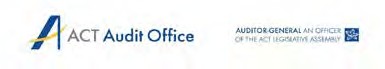 INDEPENDENT LIMITED ASSURANCE REPORTTo the Members of the ACT Legislative AssemblyConclusionI have undertaken a limited assurance engagement on the statement of performance of the Canberra Institute of Technology for the year ended 31 December 2022.Based on the procedures performed and evidence obtained, nothing has come to my attention to indicate the results of the accountability indicators reported in the statement of performance for the year ended 31 December 2022 are not in agreement with the Canberra Institute of Technology’s records or do not fairly reflect, in all material respects, the performance of the Canberra Institute of Technology, in accordance with the Financial Management Act 1996.Basis for conclusionI have conducted the engagement in accordance with the Standard on Assurance Engagements ASAE 3000 Assurance Engagements Other than Audits or Reviews of Historical Financial Information. My responsibilities under the standard and legislation are described in the ‘Auditor-General’s responsibilities’ section of this report.I have complied with the independence and other relevant ethical requirements relating to assurance engagements, and the ACT Audit Office applies Australian Auditing Standard ASQC 1 Quality Control for Firms that Perform Audits and Reviews of Financial Reports and Other Financial Information, Other Assurance Engagements and Related Services Engagements.I believe that sufficient and appropriate evidence was obtained to provide a basis for my conclusion.Canberra Institute of Technology’s responsibilities for the statement of performanceThe Governing Board of the Canberra Institute of Technology is responsible for:preparing and fairly presenting the statement of performance in accordance with the Financial Management Act 1996 and Financial Management (Statement of Performance Scrutiny) Guidelines 2019; anddetermining the internal controls necessary for the preparation and fair presentation of the statement of performance so that the results of accountability indicators and accompanying information are free from material misstatements, whether due to error or fraud.Auditor-General’s responsibilitiesUnder the Financial Management Act 1996 and Financial Management (Statement of Performance Scrutiny) Guidelines 2019, the Auditor-General is responsible for issuing a limited assurance report on the statement of performance of the Canberra Institute of Technology.My objective is to provide limited assurance on whether anything has come to my attention that indicates the results of the accountability indicators reported in the statement of performance are not in agreement with the Canberra Institute of Technology’s records or do not fairly reflect, in all material respects, the performance of the Canberra Institute of Technology, in accordance with the Financial Management Act 1996.Nara Centre, Level 4, 3 Constitution Avenue, Canberra 2601	PO Box 158 Canberra ACT 2601T 02 6207 0833 E actauditorgeneral@act.gov.au W www.audit.act.gov.auIn a limited assurance engagement, I perform procedures such as making inquiries with representatives of the Canberra Institute of Technology, performing analytical review procedures and examining selected evidence supporting the results of accountability indicators. The procedures used depend on my judgement, including the assessment of the risks of material misstatement of the results reported for the accountability indicators.Limitations on the scopeThe procedures performed in a limited assurance engagement are less in extent than those required in a reasonable assurance engagement and consequently the level of assurance obtained is substantially lower than the assurance that would have been obtained had a reasonable assurance engagement been performed. Accordingly, I do not express a reasonable assurance opinion on the statement of performance.This limited assurance engagement does not provide assurance on the:relevance or appropriateness of the accountability indicators reported in the statement of performance or the related performance targets;accuracy of explanations provided for variations between actual and targeted performance due to the often subjective nature of such explanations; oradequacy of controls implemented by the Canberra Institute of Technology.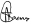 Ajay SharmaAssistant Auditor-General, Financial Audit 28 March 2023Canberra Institute of Technology Statement of PerformanceFor the Year Ended 31 December 2022Statement of ResponsibilityIn my opinion, the Statement of Performance is in agreement with the Canberra Institute of Technology’s records and fairly reflects the service performance of the Canberra Institute of Technology for the year ended 31 December 2022 and also fairly reflects the judgements exercised in preparing it.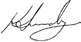 Kate Lundy ChairCanberra Institute of Technology Board 27 March 2023Canberra Institute of Technology Statement of PerformanceFor the Year Ended 31 December 2022Statement by the Executive Director Strategic Finance and TransformationIn my opinion, the Statement of Performance is in agreement with the Canberra Institute of Technology’s records and fairly reflects the service performance of the Canberra Institute of Technology for the year ended 31 December 2022 and also fairly reflects the judgements exercised in preparing it.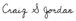 Craig JordanExecutive Director Strategic Finance and Transformation Canberra Institute of Technology27 March 2023The above Statement of Performance should be read in conjunction with the accompanying notes.The Total Cost and Controlled Recurrent Payments were not examined by the ACT Audit Office in accordance with the Financial Management (Statement ofPerformance Scrutiny) Guidelines 2019.Total costs are below budget due mainly to the average cost per employee being overstated in the budget and less staff than budgeted as a result of lower subject enrolments.*Variance from Target: The percentage variance is calculated by subtracting the target from the outcome and dividing this difference by the target.The above Statement of Performance should be read in conjunction with the accompanying notes. The above Accountability Indicators were examined by the ACT Audit Office in accordance with the Financial Management Act 1996.* Variance from Target: The percentage variance is calculated by subtracting the target from the outcome and dividing this difference by the target.** Nominal Hours, Program Enrolments, Module Pass Rates, Program Completions and Average Controlled Recurrent Payment per Nominal Hour were discontinued as Accountability Indicators from 1 July 2022. These measures only related to training delivered under the default Profile student scheme (see below) and do not include students enrolled under other schemes.CIT Profile student schemeCIT’s ‘Profile’ student scheme is the default general Government-subsidised student scheme for accredited training offered at CIT where no other student scheme is available.Alternative student schemes include User Choice (for Apprentices and Trainees), Skilled Capital, JobTrainer, and Fee-Free TAFE; the number and significance of these alternative student schemes has been steadily increasing over recent years and represent an increasing proportion of CIT’s total effort.The accountability measures being discontinued from 1 July 2022 related only to training delivered under the Profile student scheme. The new accountability measures include all student schemes, providing a clearer picture of CIT’s total activity.Notes – Explanation of Material Variances (greater than or equal to 5%)Subject enrolments for both periods and Nominal Hours for the period ended 30 June 2022 are below target due to a combination of the flow-on effects of reduction in enrolments post-COVID-19 pandemic and the strong local employment market reducing the immediate demand for training.In 2022, the previous method of calculating the Learner Satisfaction rate was changed from the AVETMISS Learner Engagement Survey (LES) to the VET Student Experience Survey (VETSES); the results from the two different surveys are not directly comparable, and the figure for 2022 cannot be directly compared with previous years. This change was made after the 2022 accountability indicator targets were set, and the target will be reviewed to determine if it is still appropriate under the new methodology.The 2022 employer satisfaction showed high overall levels of satisfaction consistent with previous years, reflecting the positive views of employers and the experiences of their employees at CIT. This online survey was sent to all current employers of apprentices enrolled at CIT in 2022 and uses questions set by the Australian Skills Quality Authority (CIT’s primary Commonwealth regulator). The satisfaction rate is expressed as a proportion of completed surveys.Module pass rates and program completions under the Profile student scheme were above target due to CIT’s continued focus on high-quality and relevant training and support for students.Average Controlled Recurrent Payments per Nominal Hour for students under the Profile student scheme was above target due to lower numbers of students in this scheme, with students increasingly studying under alternative schemes. This results in a higher figure per Nominal Hour, despite CIT’s funding and expenditure remaining unchanged.Accountability Indicator DefinitionsSubject Enrolments is the sum of the total student enrolments in each individual Unit of Competency for the reporting period, excluding any enrolments relating to students who withdrew without attendance (i.e., where a Withdrawal - Without Attendance/WW grade has been recorded). This measure includes all students enrolled at CIT during the reporting period.Subject Pass Rates reflect the proportion of subject enrolments issued with a grade indicating successful completion of the Unit of Competency during the reporting period, expressed as a percentage of total subject enrolments during the same period. This measure includes all students enrolled at CIT during the reporting period.Student activity data reported here (Nominal Hours, Program Enrolments, Module Pass Rates and Program Completions) only includes the subset of CIT’s education delivery traditionally referred to as ‘Profile’ activity. ‘Profile’ refers to training offered with heavily subsidised student fees that is not funded by any source other than ACT Government Controlled Recurrent Payments (CRP). CIT’s other student activity, including student activity subsidised through other ACT Government funding mechanisms such as the User Choice (Australasian Apprenticeships) and Skilled Capital programs is not included in these figures.Nominal Hours is the nationally accepted quantitative output measure for the Vocational Education and Training sector. This measures the anticipated hours of supervised learning or training provided by Registered Training Organisations (RTOs) to adequately present the educational material associated with the delivery and assessment of a program of study. It also includes student contact hours delivered through a Recognition of Prior Learning (RPL) process.Output targets are as specified below.The number of records of students completing program enrolment requirements in accordance with the national Australian Vocational Education and Training Management Information Statistical Standard (AVETMISS).The proportion of successful module (subject) outcomes compared to module enrolments weighted by Nominal Hours in accordance with the national AVETMIS Standard.The number of student records where program completion requirements have been met in accordance with the AVETMIS Standard for students completing study in the previous academic year(s). This measure does not include completions for non-accredited training such as Adult Community Education (ACE) programs.The learner satisfaction rate measures the proportion of current CIT students participating in the VET Student Experience Survey (VETSES) who indicated that they were satisfied with the training at CIT. In prioryears the Learner Engagement Survey (LES) was used for this measure, which used a different methodology.The employer satisfaction rate measures the proportion of employers with apprentices or trainees at CIT that expressed their satisfaction with the training delivered at CIT.The Average Government Payment per Nominal Hour is an output target calculated as the Total Controlled Recurrent Payments divided by the Nominal Hours outcome for Profile training programs delivered. A below-target Nominal Hour outcome will result in a higher figure for this target.ACRONYMS AND ABBREVIATIONSAC	Academic CouncilACE	Adult and Community Education ACT	Australian Capital Territory ACTIA	ACT Insurance AuthorityACTPS	ACT Public ServiceACU	Australian Catholic University AIATSIS	Australian Institute of Aboriginal andTorres Strait Islander StudiesAIUE	Academy of Interactive EntertainmentANMAC	Australian Nursing & MidwivesAccreditation CouncilANU	Australian National UniversityAQF	Australian Qualifications Framework ASbA	Australian School-based Apprenticeship ASNZS	Australian/New Zealand StandardASQA	Australian Skills Quality AuthorityATSIPP	Aboriginal and Torres Strait Islander Procurement PolicyBCP	Business Continuity PlanBIF	Better Infrastructure FundBSSS	ACT Board of Senior Secondary Studies CBRIN	Canberra Innovation NetworkCEO	Chief Executive OfficerCIT	Canberra Institute of Technology CITSA	CIT Student AssociationCMT	Crisis Management TeamCMTEDD	Chief Minister, Treasury, Economic Development DirectoryCPP	Career Pathway ProgramCRP	Controlled Recurrent Payment CSU	Charles Sturt UniversityDIRC	Design Innovation Research Centre EA	Enterprise AgreementEAP	Employee Assistance Program EMC	Executive Management Committee ESS	Employer Satisfaction SurveyETD	Education and Training Directorate FMA	Financial Management Act 1996 FOI	Freedom of InformationFOI Act	Freedom of Information Act 2016 FTE	Full-Time EquivalentGWO	Global Wind Organisation HR	Human ResourcesHSR	Health and Safety Representative IAG	Industry Advisory GroupIAHA	Indigenous Allied Health Australia IAP	Indigenous Apprenticeship Program IAGPD	Indigenous Australian GovernmentDevelopment ProgramICT	Information and Communication TechnologyIMICT	Information Management/Information and Communication TechnologyJSA	Jobs and Skills AustraliaLES	Learner Engagement SurveyLLN	Language, Literacy and NumeracyLLND	Language, Literacy, Numeracy and Digital LSA	Learning Support AssistantMCP	Major Projects CanberraMOU	Memorandum of Understanding MPC	Major Projects CanberraNCVER	National Centre for Vocational Education ResearchNUHEP	Non-University Higher Education Provider PIF	Product Innovation FundRAP	Reconciliation Action Plan RED	Respect, Equity and DiversityREDCO	Respect, Equity and Diversity ContactOfficerRMP	Records Management Program RTO	Registered Training Organisation SERBIR	Senior Executive Responsible forBusiness Integrity RiskSWATT	Study Work Anywhere Any Time TAE	Training and EducationTAFE	Technical and Further Education TDA	TAFE Directors AustraliaTEQSA	Tertiary Education Quality and Standards AgencyUC	University of CanberraUNEC	United Ngunnawal Elders Council UNSW	University of New South Wales VET	Vocational Education and Training VETSES	VET Student Experience Survey WHS	Work Health and SafetyWHS Act	Work Health and Safety Act 2011 YECC	Yurauna Early Childhood CentreCOMPLIANCE INDEXCOMPLIANCE INDEX 2022The CIT 2022 Annual Report must comply with the Annual Report Directions (the Directions) made under section 8 of the Annual Reports Act. The Directions are found at the ACT Legislation Register: legislation.act.gov.au.The Compliance Statement indicates the subsections, under Parts 1 to 5 of the Directions, that are applicable to CIT and the location of information that satisfies these requirements.PART 1 DIRECTIONSOVERVIEWThe requirements under Part 1 of the Directions relate to the purpose, timing and distribution, and records keeping of annual reports. The CIT 2022 Annual Report complies with all subsections of Part 1 under the Directions. To meet Section 15 Feedback, Part 1 of the Directions, contact details for CIT are provided within the CIT 2022 Annual Report to provide readers with the opportunity to provide feedback.PART 2 REPORTING ENTITY ANNUAL REPORT REQUIREMENTSThe requirements within Part 2 of the Directions are mandatory for all reporting entities and CIT complies with all subsections. The information that satisfies the requirements of Part 2 is found in the CIT 2022 Annual Report as follows:Transmittal Certificate, see page 7.Organisational Overview and Performance, inclusive of all subsections, see pages 12–82.Financial Management Reporting, inclusive of all subsections, see pages 84–169.PART 3 REPORTING BY EXCEPTIONCIT has nil information to report by exception under Part 3 of the Directions for the 2022 reporting year.PART 4 DIRECTORATE AND PUBLIC SECTOR BODY SPECIFIC ANNUAL REPORT REQUIREMENTSCIT is not required to report under Part 4 of the Directions.PART 5 WHOLE OF GOVERNMENT ANNUAL REPORTINGFour of the five subsections of Part 5 of the Directions apply to CIT. Consistent with the Directions, the information satisfying these requirements is reported in the one place for all ACT Public Service directorates, as follows:Human Rights, see the annual report of the Justice and Community Safety DirectorateLegal Services Directions, see the annual report of the Justice and Community Safety DirectoratePublic Sector Standards and Workforce Profile, see the annual State of the Service ReportTerritory Records, see the annual report of Chief Minister, Treasury and Economic Development Directorate.The CIT 2022 Annual Report can be found at cit.edu.au.CONTACT OFFICERCIT Chief Executive OfficerCanberra Institute of Technology GPO Box 826CANBERRA ACT 2601Email: CITOfficeoftheChiefExecutive@cit.edu.auTelephone: (02) 6207 3103Website Addresswww.cit.edu.au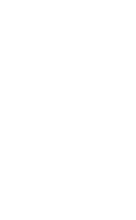 173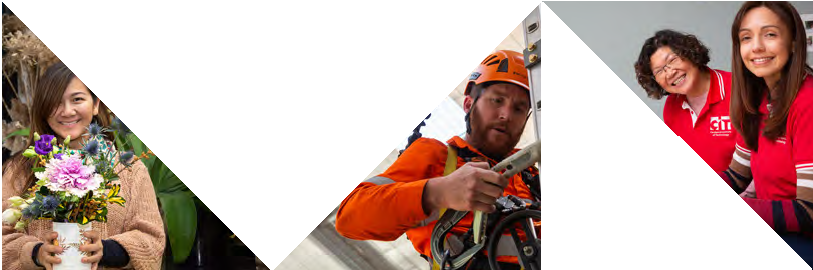 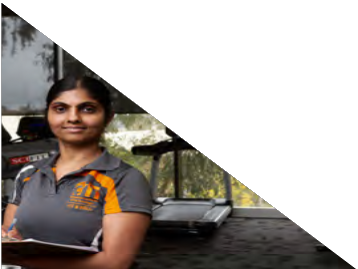 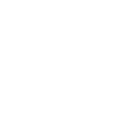 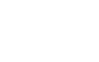 PART A:TRANSMITTAL CERTIFICATE7FROM THE CIT BOARD CHAIR8FROM THE CIT CHIEF EXECUTIVE OFFICER9PART B:ORGANISATION OVERVIEW AND PERFORMANCE11Organisational Overview12Performance Analysis32Scrutiny56Risk Management57Internal Audit58Fraud Prevention60Freedom of Information61Community Engagement and Community Support63Aboriginal and Torres Strait Islander Reporting65Work Health and Safety70Human Resources Management73Ecologically Sustainable Development80PART C:FINANCIAL MANAGEMENT REPORTING83Financial Management Analysis84Financial Statements89Capital Works153Asset Management157Government Contracting159Statement of Performance161ACRONYMS AND ABBREVIATIONS170COMPLIANCE INDEX171CONTACT OFFICER172NamePositionMeetingsCraig Sloan (term expired 30 June 2022)Chair2Kate LundyDeputy Chair and Chair4Natalie Howson (appointed 1 July 2022)Deputy Chair2Raymond GarrandMember5Professor Frances ShannonMember5Jane MaddenMember4Tahlia-Rose VanissumMember4Paul McGloneMember4Roslyn JacksonMember4Louise StarrStudent Member3Sam MillsStaff Member5Leanne CoverCIT CEO2Christine RobertsonInterim CIT CEO2CommitteeRoleExecutive Management Committee (EMC)To support the CIT Board and the CEO by providing timely, professional and informative advice in relation to key strategic direction setting and the efficient and effective operation of CIT. EMC is accountable for the performance outcomes of CIT throughthe implementation and monitoring of strategic, operational, educational, people and financial business plans and processes and for ensuring that appropriate frameworks, delegations, policies, procedures and resourcing are in place to support the delivery of CIT strategic and operational objectives. EMC is chaired by the CEO and made up of the executive team.Corporate Resources CommitteeTo provide advice on issues relating to oversight responsibilities relating to financial,human resources and corporate governance. This is a subcommittee of EMC.Academic CouncilAcademic Council is the principal academic governance body of CIT.Academic governance is the framework of policies, structures, relationships, systems and processes that provide direction and oversight of academic activities (teaching, learning, assessment and research) at CIT. This includes regulation of the quality and standards of performance of CIT VET services. There are four committees (described below) which support and report to the Academic Council. The outcomes of meetings are reported to EMC.Teaching and Learning Quality CommitteeTo advise on the development, implementation and review of strategies, policies and initiatives to meet legislative, regulatory and professional requirements and to address quality standards and best practice in teaching and learning.Program Innovation CommitteeTo advise on and approve strategies, policies and initiatives that review and enhance current teaching and learning programs and identify new and innovative programs and practices. This committee also identifies innovative practices in program delivery that use technology and work- based models.Student Experience CommitteeTo advise on and approve the development, implementation and review of strategies, policies and initiatives to ensure the learning needs and educational experienceof students are addressed. This involves analysing key measures of the student experience and identifying actions to improve and enhance students’ education experience.Higher Education CommitteeTo advise and make recommendations on the review, development and implementation of strategies, policies and initiatives that enable academic enhancements and ensure that CIT meets the Higher Education Framework (Threshold Standards) 2015 and other TEQSA requirements.Aboriginal and Torres Strait Islander Advisory CommitteeTo provide advice and guidance on how CIT can meet training needs of industry and the community for Aboriginal and Torres Strait Islander people as well as to provide input into business planning for the delivery and support of Indigenous education at CIT. The Committee also liaises closely with the Reconciliation Working Group.Outcomes of meetings are reported to EMC.Reconciliation Working GroupThe CIT Reconciliation Working Group engages collaboratively with all areas across CIT to advance reconciliation by implementing and monitoring the CIT Reconciliation Action Plan (RAP) and by gathering support and commitment, encouraging all CIT staff to participate in initiatives and events.CommitteeRoleStrategic Business Growth CommitteeTo provide advice to ensure CIT is able to effectively and collaboratively establish and achieve revenue targets to ensure CIT’s financial sustainability and competitive market share. The Committee is also responsible for establishing, leading and reviewing the policies, approaches and frameworks around competitive forces such as pricing and funding arrangements.Campus Work Health and Safety CommitteeTo facilitate cooperation between staff and management on the development, implementation and review of Work Health and Safety (WHS) policy and procedures. To monitor compliance with WHS legislation, standards, codes of practice, policies and procedures.Workplace Consultative CommitteeTo facilitate effective consultation with employees and their representatives, includingunion representatives, on workplace matters.Information Management / Information and Communication Technology (IMICT) CommitteeTo develop and maintain CIT’s vision and strategy for IMICT and to provide governance to the management of the future of IMICT in CIT. The Committee’s primary focus is strategy and tactics in line with the Strategic Compass.CIT Green NetworkTo engage with staff and students to promote sustainable practices across all CIT business activities and implement the ACT Government’s Climate Change Action Plan across CIT business activities.DatePlatformSubjectActivityParticipantsAug-22Online WorkshopRound 1 - ConceptStudents presented with current CIT Woden plans and images.Students brainstormed what they like/dislike about the current CIT environment and what students would want and need for them to be able to study to the fullest in the new campus.14Sep-22Online WorkshopRound 2 – Recap plus Accessibility & EquityRecap of Workshop 1 and Students feedback on CIT learning spaces and environment.Presented and updated CIT Woden plans and images.Students brainstorm and feedback on what they like/dislike about accessibility and equity across CIT currently.8Oct-22Online WorkshopOctober – DecemberRecap of Workshop 2 and students brainstorm and feedback about what they like/dislike about the current campus experience.Feedback on student commons, sensory free spaces and quiet rooms.6Nov-22Face-to-Face pop-up at CIT Reid campusGender neutral toiletsInformal engagement with students regarding gender neutral toilets, naming conventions and what terminology resonates the most when referring to all gender toilets.Students were from various areas such as Business, Graphic Design, Fashion, Photography and Patisserie.30Nov-22Face-to-Face pop-up at CIT Reid + Gungahlin campusStudent commons, student spaces, classroomsFace to face student engagement with EnglishLanguage students at Reid & Gungahlin.Showed students different typologies of each student area and heard in feedback what they liked/disliked the most.30Nov-22Face-to-Face pop-up at CIT Reid campusStudent commons, student spaces, classroomsFace to face student engagement with ICT &Cyber Security Students.Showed students different typologies of each student area and heard what they liked/disliked the most.40Nov-22Face-to-Face pop-up at CIT Reid campusStudent Central vs StudentServices naming conventionsFace to face student engagement with Accounting Students. Discovering what terminology resonates the most when referring to all Student Central vs Student Services.6Nov-22Online WorkshopRound 4 - Digital learning + Student spacesRecap of Workshop 3 and students brainstormed about what they like/dislike about digital and online learning.Feedback on student spaces and differenttypologies of student areas.6Name of MemberPositionDurationMeetings eligible to attendMeetings attendedMs Ros JacksonChair (from October 2022) and CIT Board memberJanuary – December77Dr Margo WadeDeputy Chair - Independent memberJanuary – December77Prof Frances ShannonBoard MemberOctober – December32Mr Paul McGloneBoard MemberOctober – December32Mr Bruce Papps(resigned August 2022)Chair -Independent memberJanuary – October55Mr Daniel RileyHead of Internal AuditJune – December44Ms Laura ThomasAuditor-General’s OfficeObserver statusJanuary – December73AllegationOutcomeThat financial transactions were reversed incorrectlyNo finding of fraud or misconduct was substantiated.That a financial acquittal was handled inappropriatelyNo finding of fraud or corruption was substantiated, however, financial delegations were amended and procurement processes improved to address the risk.That a previous staff member failed to disclose potential conflicts of interest when recruiting staff and awarding services contractsNo finding of fraud or misconduct was substantiated.That a staff member was directing staff to undertakenon-compliant training and assessment.Matter currently under review.That sensitive documents were uploaded to an external web-based collaboration platform.Matter currently under review.DescriptionTotalNumber of decisions to publish Open Access information11Number of decisions not to publish Open Access information0Number of decisions not to publish a description of Open Access information withheld0DescriptionTotalNumber of access applications received21*Number of applications where access to all information requested was given1Number of applications where access to only some of the information requested was given (partial release)2Number of applications where access to the information was refused16DescriptionTotalTotal applications decided within the time to decide under section 4019*Applications not decided within the time to decide under section 400Number of days taken to decide over the time to decide in section 40 for each application0DescriptionTotalNumber of requests made to amend personal information, and the decisions made0DescriptionTotalNumber of applications made to Ombudsman under section 74 and the results of the application0Number of applications made to ACAT under section 84 and the results of the application0DescriptionTotalTotal charges and application fees collected from access applications0RecipientsSponsorSupport PurposeAmount880CIT Fee AssistanceTo assist CIT Students experiencing financial hardshipwith support towards fees and/or course materials.Support limits - up to 65% of outstanding invoices (after the initial $20.00 payment) and/or required course materials to a semester limit of $750.00 per student.$234,888.7090CIT Fee AssistanceTo assist CIT Students with the purchase of a Desktop computer or Laptop. Support one-off payment (75%) towards the cost of a CIT Student Association (CITSA) sourced low-cost laptop or desktop computer$17,170.00RecipientsSponsorSupport PurposeAmount24ACT Mental Health Consumers Scholarship SchemeThis scholarship supports mental health consumers to gain qualifications in human services. The two-stage scholarship covers statement of attainment and Certificate IV in the community work program.$11,849.00RecipientsSponsorSupport PurposeAmount3Soroptimist International Canberra ScholarshipThis scholarship supports female refugee or migrant students studying a CIT course at the Certificate II and above level (other than English)$3,000.00RecipientsSponsorSupport PurposeAmount6Geoff McPherson CRSScholarships ProgramThis scholarship supports CIT students living in Canberra, who have a refugee or asylum seeker background and are studying or will be studying in Canberra$6,000.00Financial yearCIT # new 5-day claimsRate per 1,000employeesCIT TargetACTPS # new 5-day claimsACTPS rate per 1,000 employeesACTPS Target2013–1456.665.8625712.2011.702014–1568.195.6722810.4911.332015–1611.425.492059.3610.962016–1734.385.3024310.8310.582017–1822.945.112024.0710.212018–1957.084.932018.509.842019–2046.084.742319.329.462020–2134.584.5532512.489.092021–22004.362559.378.72Financial yearCIT # new 5-day MSD claimsRate per 1,000employeesCIT TargetACTPS # new 5-day MSD claimsACTPSMSD rate per 1,000 employeesACTPS Target2013–1434.005.081758.318.032014–1522.734.921446.637.782015–1600.004.751466.677.522016–1722.924.591506.697.262017–1822.944.431285.667.012018–1945.664.271024.316.752019–2023.044.111265.096.492020–2134.583.941947.456.242021–2200.003.781184.335.98DivisionFTEHeadcountCIT Board and CEO3.04CIT Corporate Services65.868CIT Education and Training Services565.2709CIT Executive4.04CIT Industry Engagement and Strategic Relations42.244Total680.3829BranchFTEHeadcountCIT Trade Skills147.0160CIT Health, Community and Science137.7195CIT Education and Training Services95.5103CIT Technology and Design91.4124CIT Pathways College55.074CIT Business and Leadership27.642CIT Yurauna Centre11.011CIT Corporate Services65.868CIT Industry Engagement and Strategic Relations42.244CIT Executive, Management and Board Support7.08Total680.3829FemaleMaleFull Time Equivalent376.8303.1Headcount469359Percentage of Workforce (Based on Headcount)56.6%43.4%FemaleMaleCasual8171Permanent Full-time240183Permanent Part-time6219Temporary Full-time4760Temporary Part-time3926Total469359FemaleMaleAdministrative Officers14457Executive Officers65General Service Officers and Equivalent1417Professional Officers184Senior Officers2918Technical Officers615VET Teacher Managers2815VET Teachers224228Total469359HeadcountPercentage of CIT WorkforceAboriginal and/or Torres Strait Islander253.0%Culturally and Linguistically Diverse15819.1%People with a Disability293.5%FemaleMaleUnder 2516625-34564335-441208845-5414610655 and over131116Total469359FemaleMaleAverage Years9.39.2Recruitment RateSeparation RateTotal13.1%8.9%Indicator at 31 December 2022UnitCurrent 2022Previous 2021Percentage changeStationary energy usageStationary energy usageStationary energy usageStationary energy usageStationary energy usageElectricity useKilowatt hours7,557,7076,591,187+15Natural gas use (non-transport)Megajoules25,756,46620,236,808+27Diesel use (non-transport)Kilolitres000Transport fuel usageTransport fuel usageTransport fuel usageTransport fuel usageTransport fuel usageElectric vehiclesNumber50+500Hybrid vehiclesNumber511-54Hydrogen vehiclesNumber110Total number of vehiclesNumber1518+20Fuel use – PetrolKilolitres1.6243.99-59Fuel use – DieselKilolitres1.1881.83-35Fuel use – Liquid Petroleum Gas (LPG)Kilolitres0.630100Fuel use – Compressed Natural Gas (CNG)Gigajoules000Water usageWater usageWater usageWater usageWater usageWater useKilolitres28,30139,065-27Resource efficiency and wasteResource efficiency and wasteResource efficiency and wasteResource efficiency and wasteResource efficiency and wasteReams of paper purchasedReams2,8502,785+02Recycled content of paper purchasedPercentage20%50%Waste to landfillLitres401,500401,5000Co-mingled material recycledLitres21,52021,5200Paper & Cardboard recycled(incl. secure paper)Litres000Organic material recycledLitres48,67048,6700Greenhouse gas emissionsGreenhouse gas emissionsGreenhouse gas emissionsGreenhouse gas emissionsGreenhouse gas emissionsEmissions from natural gas use (non-transport)Tonnes CO2-e1,4541,04240Emissions diesel use (non-transport)Tonnes CO2-e000Emissions from transport fuel useTonnes CO2-e9.6330.50-68Emissions from refrigerantsTonnes CO2-e0.83390100Total emissionsTonnes CO2-e1,464.461,072.50+36Key Indicator20212022ReductionPercentage ReductionStudent head count17,62215,741(1,881)(11%)Student program enrolments21,84020,810(1,030)(5%)Student subject enrolments111,46493,701(17,763)(16%)Actual 2022$’000Budget 2022$’000Actual 2021$’000Current AssetsCurrent AssetsCurrent AssetsCurrent AssetsCash and Cash Equivalents8,8416,69515,333Receivables2,5542,9003,054Other Assets1,3571,9001,765Total Current Assets (a)12,75211,49520,152Payables3,5573,2004,068Employee Benefits23,25323,50024,970Other Liabilities7,1395,0807,044Total Current Liabilities33,94931,78036,082Overview NotesNote 1Objectives of the Canberra Institute of TechnologyPage 13Note 2Basis of Preparation of the Financial StatementsPage 14Note 3Impact of Accounting Standards Issued But Yet to be AppliedPage 16Income NotesNote 4Sales of Goods and Services from Contracts with CustomersPage 18Note 5Grants and Contributions RevenuePage 19Note 6Other IncomePage 20Expense NotesNote 7Employee and Superannuation ExpensesPage 21Note 8Supplies and ServicesPage 23Note 9Other ExpensesPage 24Note 10Auditor's RemunerationPage 24Asset NotesNote 11Cash and Cash EquivalentsPage 25Note 12ReceivablesPage 27Note 13Assets Held for Distribution to OwnersPage 31Note 14Other AssetsPage 31Note 15Property, Plant and EquipmentPage 32Note 16Intangible AssetsPage 43Note 17Capital Works in ProgressPage 44Liability NotesNote 18PayablesPage 46Note 19Lease Liabilities - CIT as a LesseePage 47Note 20Employee BenefitsPage 50Note 21Other LiabilitiesPage 52Equity NotesNote 22Asset Revaluation SurplusPage 53Other NotesNote 23Financial InstrumentsPage 54Note 24CommitmentsPage 59Note 25Contingent Liabilities and Contingent AssetsPage 60Note 26Events after the Reporting PeriodPage 60Note 27Third Party MoniesPage 61Note 28Related Party DisclosuresPage 61Note 29Budgetary ReportingPage 63OriginalBudgetTotalAppropriatedAppropriationDrawnAppropriationDrawnControlled Appropriation2022$’0002022$’0002022$’0002021$’000Controlled Recurrent Payments78,75878,75878,75875,386Capital Injections5,0542,9312,9318,302Total Controlled Appropriation83,81281,68981,68983,688ControlledRecurrent PaymentsCapitalInjections$’000$’000Reconciliation of Appropriation for 2022Original Appropriation78,7585,054Total Appropriated78,7585,054Budget RolloversRollover of Undisbursed Appropriation Carried-Forward at end of CIT Calendar Year 2022(a)-(2,123)Appropriation Drawn78,7582,931Ageing of ReceivablesDays Past DueDays Past DueDays Past DueDays Past DueDays Past DueConsolidatedTotalNot Overdue1-30 days31-60 days61-90 days>91 days31 December 2022$'000$'000$'000$'000$'000$'000CIT Non-Student Receivables997847864554Student Receivables7304694850559Expected credit loss rate--10%28%51%56%CITSOL Receivables63849594241312Expected credit loss rate -CITSOL---6%23%32%Expected credit loss allowance390-71529339Estimated total gross carrying amount at default1,9751,346242623928731 December 2021CIT Non-Student Receivables4984351613-34Student Receivables651109354124442Expected credit loss rate--10%28%51%56%CITSOL Receivables1,8251,460309171524Expected credit loss rate -CITSOL---24%47%58%Expected credit loss allowance301-41619262Estimated total gross carrying amount at default2,6732,0043565520238Class of AssetDepreciation/AmortisationUseful Life (Years)BuildingsStraight-Line5-100Leasehold ImprovementsStraight-Line2-10Plant and Equipment(a)Straight-Line2-20Externally Acquired SoftwareStraight-Line2-5Right-of-Use AssetsStraight-LineLease TermLandBuildingsRight-of-Use BuildingsBuildings andLeasehold ImprovementsPlant and EquipmentRight-of-UsePlant and EquipmentHeritage AssetsTotalConsolidated 2022$’000$’000$’000$’000$’000$’000$’000$’000Carrying Amount at the Beginning of theReporting Period47,970123,9923,0201,5037,30569135183,994Additions----1,475245-1,720Revaluation Increment/(Decrement)19,5786,196-----25,774Depreciation-(7,171)(710)(345)(1,166)(101)-(9,493)Disposals----(48)(55)-(103)Depreciation Write-back for Asset Disposals-----55-55Other Movements(a)----(182)--(182)Carrying Amount at the End of theReporting Period67,548123,0172,3101,1587,384213135201,765Consolidated 2021Carrying Amount at the Beginning of theReporting Period47,970124,5543,7311,8987,387207143185,890Additions-6,520--736--7,256Depreciation-(7,082)(711)(395)(1,064)(138)-(9,390)Disposals----(235)(192)(8)(435)Depreciation Write-back for Asset Disposals----174192-366Other Movements----307--307Carrying Amount at the End of theReporting Period47,970123,9923,0201,5037,30569135183,994LandBuildingsRight-of-Use BuildingsBuildings and LeaseholdImprovementsPlant and EquipmentRight-of-UsePlant and EquipmentHeritage AssetsTotalCIT 2022$’000$’000$’000$’000$’000$’000$’000$’000Carrying Amount at the Beginning of theReporting Period47,970123,9923,0201,4977,28669135183,969Additions----1,447245-1,692Revaluation Increment/(Decrement)19,5786,196-----25,774Depreciation-(7,171)(710)(339)(1,149)(101)-(9,470)Disposals----(48)(55)-(103)Depreciation Write-back for Asset Disposals-----55-55Other Movements----(182)--(182)Carrying Amount at the End of the Reporting Period67,548123,0172,3101,1587,354213135201,735CIT 2021Carrying Amount at the Beginning of theReporting Period47,970124,5543,7311,8367,344207143185,785Additions-6,520--736--7,256Depreciation-(7,082)(711)(339)(1,038)(138)-(9,308)Disposals----(222)(192)(8)(422)Depreciation Write-back for Asset Disposals----159192-351Other Movements(b)----307--307Carrying Amount at the End of theReporting Period47,970123,9923,0201,4977,28669135183,969Property, Plant and Equipment at Fair Value	Classification According to Fair Value HierarchyProperty, Plant and Equipment at Fair Value	Classification According to Fair Value HierarchyProperty, Plant and Equipment at Fair Value	Classification According to Fair Value HierarchyProperty, Plant and Equipment at Fair Value	Classification According to Fair Value HierarchyProperty, Plant and Equipment at Fair Value	Classification According to Fair Value HierarchyLevel 1Level 2Level 3TotalLand$’000-$’00067,548$’000-$’00067,548Buildings-1,260121,757123,017Heritage Assets-1278135-68,935121,765190,700Consolidated 2021Property, Plant and Equipment at Fair Value	Classification According to Fair Value HierarchyProperty, Plant and Equipment at Fair Value	Classification According to Fair Value HierarchyProperty, Plant and Equipment at Fair Value	Classification According to Fair Value HierarchyProperty, Plant and Equipment at Fair Value	Classification According to Fair Value HierarchyProperty, Plant and Equipment at Fair Value	Classification According to Fair Value HierarchyLevel 1Level 2Level 3Total$’000$’000$’000$’000Land-47,970-47,970Buildings-1,351122,641123,992Heritage Assets-1278135-49,448122,649172,097Level 1Level 2Level 3Total$’000$’000$’000$’000Land-47,970-47,970Buildings-1,351122,641123,992Heritage Assets-1278135-49,448122,649172,097Consolidated 2022BuildingsHeritageAssetsFair Value at the Beginning of the Reporting period$’000 122,639$’0008Revaluation Increment/(Decrement)6,236-Depreciation(7,117)-Fair Value at end of the Reporting Period121,7588Consolidated 2021Fair Value at the Beginning of the Reporting period123,1488AdditionsDepreciation6,520(7,029)--Fair Value at end of the Reporting Period122,6398CIT 2022BuildingsHeritage AssetsFair Value at the Beginning of the Reporting Period$’000 122,639$’0008Revaluation Increment/(Decrement)6,236-Depreciation(7,117)-Fair Value at end of the Reporting Period121,7588CIT 2021Fair Value at the Beginning of the Reporting Period123,1488Additions6,520-Depreciation(7,029)-Fair Value at end of the Reporting Period122,6398Consolidated 2022Plant and Equipment Works inProgressBuildings Works in ProgressSoftware Works in ProgressTotal$’000$’000$’000$’000Carrying Amount at the Beginning of theReporting Period3491,3071721,828Additions(a)1121,245-1,357Capital Works in Progress Completed and Transferred toProperty, Plant and Equipment(194)(275)-(469)Capital Works in Progress Expensed(51)(15)(108)(174)Carrying Amount at the End of the Reporting Period2162,262642,542Consolidated 2021Carrying Amount at the Beginning of theReporting Period352,306-2,341Additions3146,1301966,640Capital Works in Progress Completed and Transferred toProperty, Plant and Equipment-(6,954)-(6,954)Capital Works in Progress Expensed(175)(24)(199)Carrying Amount at the End of the Reporting Period3491,3071721,828CIT 2022Plant and Equipment Works inProgressBuildings Works in ProgressSoftware Works in ProgressTotal$’000$’000$’000$’000Carrying Amount at the Beginning of theReporting Period3491,3071721,828Additions(a)1121,245-1,357Capital Works in Progress Completed and Transferred toProperty, Plant and Equipment(194)(275)-(469)Capital Works in Progress Expensed(51)(15)(108)(174)Carrying Amount at the End of the Reporting Period2162,262642,542CIT 2021Carrying Amount at the Beginning of theReporting Period352,306-2,341Additions3146,1301966,640Capital Works in Progress Completed and Transferred toProperty, Plant and Equipment-(6,954)-(6,954)Capital Works in Progress Expensed-(175)(24)(199)Carrying Amount at the End of the Reporting Period3491,3071721,828Total undiscountedlease liabilitiesincluded in theBalance Sheet< 1 year ($’000)	1 - 5 years ($’000)5 years ($’000)($’000)($’000)943	2,249-3,1923,031Financial AssetsCash and Cash Equivalents11Receivables12Total Financial AssetsFinancial LiabilitiesPayables18ACT Government Borrowings21Lease Liability19Total Financial LiabilitiesNoteNo.InterestRateInterest1 Yearor LessOver 1 Yearto 5 YearsOver5 YearsNon-InterestBearingTotal$’000$’000$’000$’000$’000$’000Financial InstrumentsFinancial AssetsCash and Cash Equivalents111.97%10,9115,000--715,918Receivables(a)12----3,6813,681Total Financial Assets10,9115,000--3,68819,599Financial LiabilitiesPayables(a)18-----4,1784,178ACT Government Borrowings21----720720Lease liability19----3,0803,080Total Financial Liabilities----7,9787,978Net Financial Assets/(Liabilities)10,9115,000--(4,290)11,621NoteNo.InterestRateInterest1 Yearor LessOver 1 Yearto 5 YearsOver5 YearsNon-InterestBearingTotal$’000$’000$’000$’000$’000$’000Financial InstrumentsFinancial AssetsCash and Cash Equivalents110.9%16,5193,000--619,525Receivables(a)12----4,8904,890Total Financial Assets16,5193,000--4,89624,415Financial LiabilitiesPayables18----4,1634,163ACT Government Borrowings21----890890Lease Liability19----3,6333,633Total Financial Liabilities----8,6868,686Net Financial Assets/Liabilities16,5193,000--(3,790)15,729Consolidated2022$’0002021$’000Carrying Amount of Each Category of Financial Asset and Financial LiabilityFinancial AssetsFinancial Assets Measured at Amortised Cost19,59924,415Financial LiabilitiesFinancial Liabilities Measured at Amortised Cost7,9788,686Fair ValueWithin one year645685645685Later than one year but not later than five years839688839688Later than five years16181618Total Other Commitments1,5001,3911,5001,391(A) CONTROLLING ENTITYCIT is an ACT Government controlled entity.(B) KEY MANAGEMENT PERSONNELB.1 Compensation of Key Management PersonnelCompensation by CIT to KMP employed by CIT is set out below.2022$’0002021$’000Short-term employee benefits(a)2,0061,981Board member fees303121Termination Benefits-26Total Compensation by CIT to KMP2,3092,128Operating Statement Line ItemsActual 2022$’000Original Budget1 2022$’000Variance$’000Variance%Variance ExplanationSale of Goods and Services from Contracts with Customers27,54632,268(4,722)(15)Reduced student enrolments associated with COVID-19 and the strong local employment market reducing the immediate demand fortraining.Employee Expenses67,41874,9797,56110Favourable variance due mainly to the 26 Full Time Equivalent (FTE) staff lower than budgeted as a result of lower subject and student enrolments and salary expense contingencies set aside in the budget which wasnot required.Supplies and Services36,42835,7207082Unbudgeted information technology expenditure ($1.5 million) for data centre migration to whole of government service, offset by a reduction in supplies and services expenses due lowerstudent enrolments.Balance Sheet Line ItemsActual 2022$’000Original Budget1 2022$’000Variance$’000Variance%Variance ExplanationCash and Cash Equivalents8,8416,6952,14632JobTrainer funding had not been fully expended at yearend.Receivables2,5542,900(346)(12)This minor variance is due to normal business operations.Property, Plant and Equipment201,735178,70023,03513Variance due to revaluation of land and buildings.Payables3,5573,200(357)(11)This variance is due to higher than expected accruedexpenses.Other Liabilities - current6,2774,400(1,877)(43)JobTrainer Revenue in Advance is included in this category as all performance obligations under the arrangement have not yetbeen met.Employee benefits – non- current1,1571,200434This variance is due to Full Time Equivalent (FTE) staff lower than budgeted as a result of lower subject andstudent enrolments.Other Liabilities – non- current859115029125This variance is due to the budget for ACT Government borrowings not beingadjusted for repayments.Lease Liabilities – non-current2,1693,00083128This variance is due to a miscalculation of the budget amount for the non-currentportion of the lease.Asset Revaluation Surplus106,37980605(25,774)(32)This variance is due to favourable revaluation of landand buildings.Assets Held for Distribution to Owners5,5732,9142,65991This variance is due to a delay in the transfer of part of the Watson Campus. This is expected to occur during2023.Accumulated Funds78,33378,4921590This variance is due to a lower than expected operating deficit in 2022.Statement of Cash Flow LinesActual 2022$’000Original Budget1 2022$’000Variance$’000Variance%Variance ExplanationPayments for Property, Plant and Equipment1,8625,0543,19263This variance is due to delays in Capital projects and Plant and Equipment projects.These projects are funded on a July to June basis, so will be completed in the first half of2023.Sales of Goods and Services from Contracts with Customers27,94128,886(945)(3)Reduced student enrolments and associated reduced Special Purpose funding resulting from COVID-19impacts.Employee Expenses69,17074,9795,8098Favourable variance due mainly to the 26 Full Time Equivalent (FTE) staff lower than budgeted as a result of lower subject and student enrolments and salary expense contingencies set aside in the budget which wasnot requiredSupplies and Services34,48133,8756062The variance is due to (ICT) expenses predominately paid to Shared Services underthe quarterly Simplified Billing Arrangement for ICT services and equipment. These quarterly charges and other subscriptions-based ICT arrangements have increasedin 2022.ProjectFunding sourceAnticipated Completion DateActual CompletionDateEstimated Project ValueRevised Project Value2022Expenditure2023ExpenditureTotal Expenditure to dateEmergency evacuation plan upgrades for Reid, Bruce and Fyshwick CampusesRepairs &MaintenanceMar-23TBA$0.022m$0.022mNilNilNilRoof upgrade to Block D - Bruce2021-22BIFJun-23TBA$0.431mTBANilNilNilContinued LED lighting upgradesRepairs &MaintenanceOngoingOngoing$0.050mTBANilNilNilNew teaching and learning space - mezzanine floor - 195m/2- Fyshwick2021-22BIF2022-23BIFAug-23TBA$0.530mTBANilNilNilPassenger lift upgrade – Fyshwick2022-23BIFAug-23TBA$0.600m$0.730mNilNilNilCooling tower upgrades – Bruce2022-23BIFAug-23TBA$0.700m$0.681mNilNilNilAutomotive spray booth upgrades at Fyshwick – 1-2 new booths2022-23BIFAug-23TBA$0.450mTBANilNilNilChiller upgrade – Block A Bruce2023-24BIFJun-24TBA$0.650mTBANilNilNilConstruction of a semi enclosed awning at the front of Block G - Bruce2022-23BIFFeb-24TBA$0.850mTBANilNilNilConstruction of a new awning at the rear of Block G – Bruce2023-24BIFJun-24TBA$0.450mTBANilNilNilConstruction of a new awning at the side of Block H – Fyshwick2023-24BIFJun-24TBA$0.195mTBANilNilNilClassroom upgrades – 20 general purpose classrooms – Bruce2023-24BIFJun-24TBA$0.700mTBANilNilNilClassroom upgrades – 10 general purpose classrooms - Fyshwick2023-24BIFJun-24TBA$0.303mTBANilNilNilRelocation of potable demountable to Block P – Bruce2023-24BIFJun-24TBA$0.200mTBANilNilNilNew heating and cooling solution for enclosed workshop at Fyshwick2023-24BIFJun-24TBA$0.250mTBANilNilNilTotal$6.381mPrior Years	Current Year	Completion DatePrior Years	Current Year	Completion DatePrior Years	Current Year	Completion DatePrior Years	Current Year	Completion DatePrior Years	Current Year	Completion DatePrior Years	Current Year	Completion DatePrior Years	Current Year	Completion DatePrior Years	Current Year	Completion DatePrior Years	Current Year	Completion DatePrior Years	Current Year	Completion DatePrior Years	Current Year	Completion DatePrior Years	Current Year	Completion DateProjectOriginal Project value$’000Revised Project Value$’000Prior Year’sExpenditure$’000Prior Year’sFinancing$’000Budgeted Financing$’000Revised Financing$’000Budgeted Expenditure$’000Actual Expenditure$’000Total	TotalFinancing Expenditure To Date	To Date$’000	$’000Original$’000Revised$’000Better Infrastructure Funds 2022-232,9902,99009182,9903,9083,9081373,908385Jun-22Jan-23Total New Works2,9902,99009182,9903,9083,9081373,908385385385Better Infrastructure	2,917	2,917	0	0	2,917	2,917	2,917	1,999	2,917	1,999	Jun-21	Jun-21Funds 2021-22Better ICT Services forStudents & StaffMore jobs for our growing city – CIT Campus Modernisation – early planningTotal Completed ProjectsGrand TotalMeasureResultThe number of unique Aboriginal and Torres Strait Islander Enterprises that respond to CIT tender and quotation opportunities issued from the Approved Systems2The number of unique Aboriginal and Torres Strait Islander Enterprises attributed a value of Addressable Spend9Percentage of the total Addressable Spend with Aboriginal and Torres Strait Islander Enterprises ($376,970.29/$18,433,913.19 = 2.04%)2.04%Whole of Government Panel ArrangementsExpenditure (inc GST)Creative Services$59,976.00Travel (Flight, Accommodation and Car Hire)$84,120.00Professional and Consulting Services$202,000.00Contractor Central$295,440.00Employee Assistance Program$40,890.00OUTPUT CLASS 1: CANBERRA INSTITUTE OF TECHNOLOGYOUTPUT CLASS 1: CANBERRA INSTITUTE OF TECHNOLOGYOUTPUT CLASS 1: CANBERRA INSTITUTE OF TECHNOLOGYOUTPUT CLASS 1: CANBERRA INSTITUTE OF TECHNOLOGYOUTPUT CLASS 1: CANBERRA INSTITUTE OF TECHNOLOGYOutput 1: Provision of Vocational Education and Training ServicesOutput 1: Provision of Vocational Education and Training ServicesOutput 1: Provision of Vocational Education and Training ServicesOutput 1: Provision of Vocational Education and Training ServicesOutput 1: Provision of Vocational Education and Training Services1 January 2022 to 31 December 20221 January 2022 to 31 December 20221 January 2022 to 31 December 20221 January 2022 to 31 December 20221 January 2022 to 31 December 2022Notes31 December2022Target$‘00031 December2022Actual Result$‘000Variance%*Total Cost133,400125,425(6)Controlled Recurrent Payments78,75878,75801 July 2021 to 30 June 20221 July 2021 to 30 June 20221 July 2021 to 30 June 20221 July 2021 to 30 June 20221 July 2021 to 30 June 2022Notes30 June2022Target$‘00030 June2022Actual Result$‘000Variance%*Total Cost1127,284121,750(4)Controlled Recurrent Payments78,74278,74201 January 2022 to 31 December 20221 January 2022 to 31 December 20221 January 2022 to 31 December 20221 January 2022 to 31 December 20221 January 2022 to 31 December 2022Accountability Indicators included in the Institute’s 2022-23 Statement ofIntentNotes31 December2022Target31 December2022Actual ResultVariance%*Subject EnrolmentsSubject Pass Rates Achieve key output targets:Learner Satisfaction RateEmployer Satisfaction Rate123100,00085%85%80%93,70186%81%89%(6)1(5)111 July 2021 to 30 June 20221 July 2021 to 30 June 20221 July 2021 to 30 June 20221 July 2021 to 30 June 20221 July 2021 to 30 June 2022Accountability Indicators included in the Institute’s 2021-22 BudgetNotes30 June2022Target30 June2022Actual ResultVariance%*Subject EnrolmentsSubject Pass RatesNominal Hours**Achieve key output targets:Program Enrolments**Module Pass Rates**Program Completions**Learner Satisfaction RateEmployer Satisfaction RateAverage Controlled Recurrent Payments per Nominal Hour*1144235108,00085%2,600,00010,20075%3,40085%80%$30.2993,78985%2,294,25010,63479%3,91981%89%$34.32(13)0(12)4515(5)1113